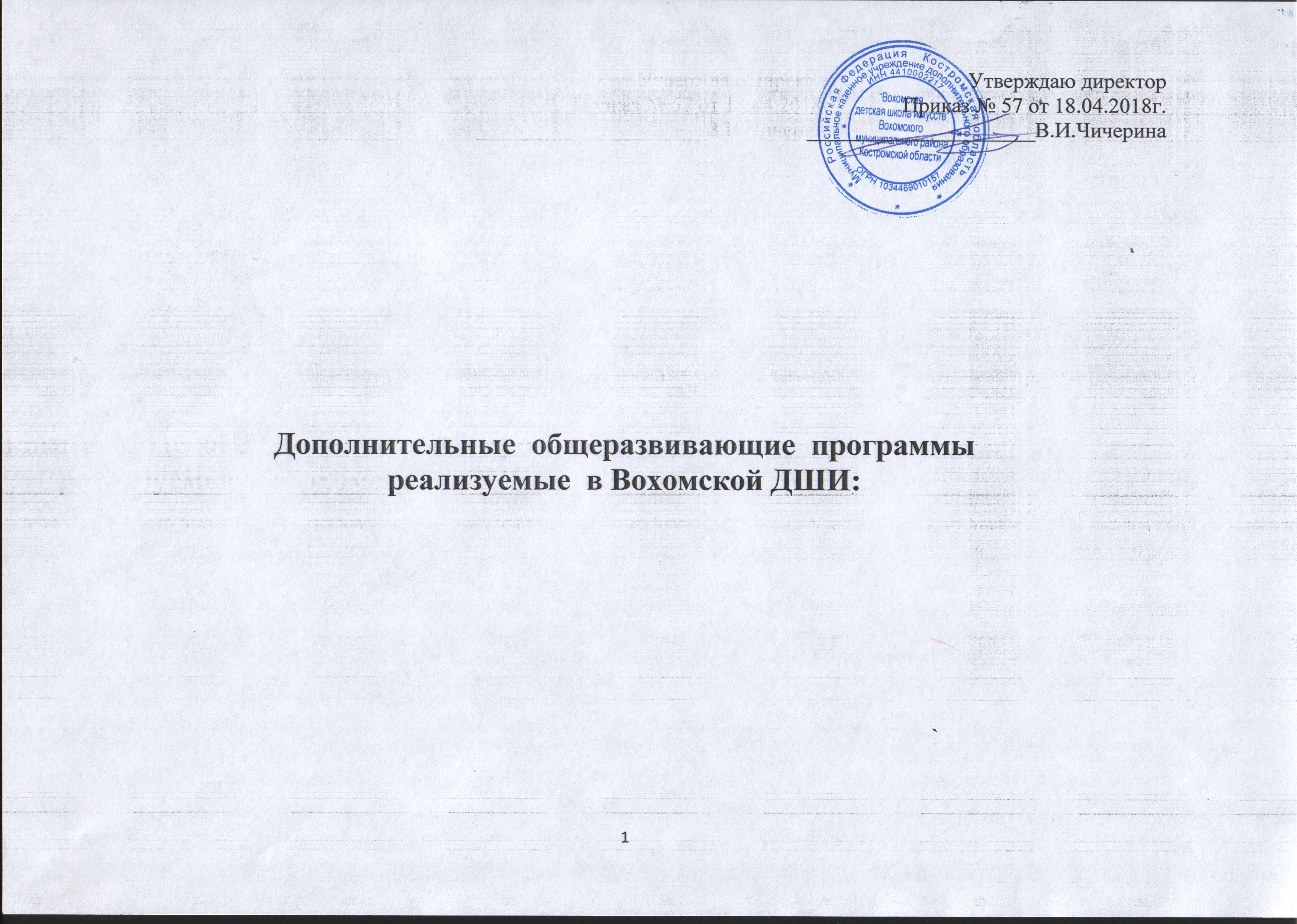 СодержаниеПеречень программ………………………………2стр.Пояснительная записка ………………………….3 – 7 стр.Основные принципы политики ………………….7 – 8 стр.Содержание образовательного процесса………………….…8 – 12стр.Формы проведения занятий ……………………………..12 – 15 стр.Учебный план , пояснительные записки , фонд оценочных средств по всем общеразвивающим программам:6.1.  ОП«Музыкальный инструмент» срок обучения 4 года….17 – 28 стр.6.2. ОП«Фольклор» срок обучения 4 года  …………………….29 - 39стр.6.3.  ОП «Раннего эстетического развития детей дошкольного и младшего школьного возраста» срок обучения 1 год…..40 - 45стр.6.4. ОП «Раннего эстетического развития детей дошкольного и младшего школьного возраста» срок обучения 2 год…..45  - 51стр.6.5.  ОП «Ранней профессиональной ориентации» срок обучения 1 год………52- 57стр.6.6. ОП «Декоративно – прикладное искусство и традиционные ремесла» срок обучения 4 года ……59 - 62стр6.7.  ОП «Декоративно – прикладное искусство и традиционные ремесла» срок обучения  5 лет ……62 – 68 стр6.8. ОП «Фольклор» срок обучения 7 лет …….69 – 79 стр6.9.ОП «Инструментальное музицирование» срок обучения 7 лет ……….79 -93стр6.10. ОП «Инструментальное исполнительство» срок обучения 7 лет………………..93 – 102 стр6.11. ОП «Хоровое пение» срок обучения 7 лет…………….102 – 111 стр.7. Годовой календарный график ………..111 – 112 стр.8. Мониторинг качества образовательного процесса……………….112 – 114 стр9. Внутришкольный контроль……….114 – 123 стр.10. Система аттестации и контроля качества обучения……………..123 – 131 стр.11. Годовой календарный график промежуточной и итоговой аттестации по всем общеразвивающим программам:11. 1 ОП«Музыкальный инструмент» срок обучения 4 года….131 - 133стр.11.2. ОП«Фольклор» срок обучения 4 года  ……………………. 133 - 134стр.11. 3.  ОП «Раннего эстетического развития детей дошкольного и младшего школьного возраста» срок обучения 1 год..135 - 138стр.11.4. ОП «Раннего эстетического развития детей дошкольного и младшего школьного возраста» срок обучения 2 год…138 - 142стр.11.5.  ОП «Ранней профессиональной ориентации» срок обучения 1 год………142 - 144стр.11.6. ОП «Декоративно – прикладное искусство и традиционные ремесла» срок обучения 4 года ……145 – 147 стр11.7.  ОП «Декоративно – прикладное искусство и традиционные ремесла» срок обучения  5 лет ……147 – 150 стр11.8. ОП «Фольклор» срок обучения 7 лет …….150 – 154 стр.11.9.ОП «Инструментальное музицирование» срок обучения 7 лет ……….154 – 155 стр.11.10. ОП «Инструментальное исполнительство» срок обучения 7 лет……………….155 – 157 стр.11.11. ОП «Хоровое пение» срок обучения 7 лет…………….157 – 159 стр.12. Средства ТСО ….159 – 161 стр.13. Информационное обеспечение программ…….161 – 164 стр.14. Информационная справка…….164 – 170 стр15. Заключение…….170 стр.1. Перечень программ«Инструментальное исполнительство» с 7 летним сроком обучения для поступивших в школу с 7-8 лет (срок окончания действия ОП 2019-2020 уч.г.); «Инструментальное музицирование» » с 7 летним сроком обучения для поступивших в школу с 7-8 лет (срок окончания действия ОП 2020-2021уч.г.);«Фольклор» с 7 летним сроком обучения для поступивших в школу с 7-8 лет (срок окончания действия ОП 2021-2022уч.г.);«Хоровое пение» с 7 летним сроком обучения для поступивших в школу с 7-8 лет (срок окончания действия ОП 2019-2020 уч.г.);«Ранняя профессиональная ориентация») для закончивших  7 летний срок  обучения в ДШИ на инструментальных отделениях;  обучение по программе -1 год (для обучающихся не закончивших общеобразовательную школу возможна пролонгация обучения по данной программе)«Музыкальный инструмент» (фортепиано, баян, аккордеон). Срок обучения 4 года, для детей поступающих в школу с 6,5 до 9 лет.«Фольклор». Срок обучения 4 года, для детей поступающих в школу с 6,5 до 9 лет.«Ранее эстетическое развитие детей дошкольного и младшего школьного возраста». Срок обучения 1 год, для детей поступающих в школу с 6,5 до 8 лет«Ранее эстетическое развитие детей дошкольного и младшего школьного возраста». Срок обучения 2 год, для детей поступающих в школу с 5  лет«Декоративно - прикладное искусство и традиционные ремесла». Срок обучения 4 года, для детей поступающих в школу с 7-9 лет«Декоративно - прикладное искусство и традиционные ремесла». Срок обучения 5 лет, для детей поступающих в школу с 7-9 лет.2. Пояснительная записка к общеразвивающим программам Общеразвивающие  программы – нормативно-управленческие документы, с одной стороны определяющие, содержание образования, с другой стороны, характеризующие специфику содержания образования и особенности учебно- воспитательного процесса  ДШИ. Образовательные программы разработаны, приняты и реализуются ДШИ самостоятельно. В образовательных программах:  отражается текущее состояние образовательного процесса в школе;  обосновывается выбор педагогическим коллективом содержания образования и технологий его реализации;образовательные программы школы разработаны на основе нормативных документов:- Конституции РФ;- Федерального Закона об образовании в Российской Федерации» от 29.12.2012. № 273- ФЗ; - Концепции развития дополнительного образования детей (распоряжение Правительства РФ от 04.09.2014 № 1726-р); - Концепции развития ДШИ в РФ от 17.12.2012 Министерство культуры РФ;- Типового положения об образовательном учреждении дополнительного образования детей (приказ Министерства образования и науки РФ от 26 июня . N 504);- Порядка организации осуществления образовательной деятельности по дополнительным общеобразовательным программам (приказ Министерства образования и науки РФ от 29.08.2013 г. № 1008);- Рекомендаций по организации образовательной и методической деятельности при реализации общеразвивающих программ в области искусств (письмо Министерства культуры РФ от 19.11.2013 г. № 191-01); Общеразвивающие программы вместе с предпрофессиональными ОП являются основой для деятельности администрации и педагогического коллектива школы,   программы  строятся на принципах общедоступности, адаптивности образования к особенностям развития и подготовки обучающихся. Программы разработаны с учётом типа образовательного учреждения (организация дополнительного образования, подвид – дополнительное образование детей и взрослых) в соответствии с образовательными потребностями обучающихся и их родителей, отражают стратегию развития дополнительного образования, приоритетные ценности и цели, определяют планируемые результаты, регламентируют содержание и педагогические условия обеспечения образовательного процесса ДШИ. Общеразвивающие  программы школы адресованы всем участникам образовательного процесса: обучающимся, родителям и преподавателям. Школа гарантируетосвоение всеми обучающимися выбранной общеразвивающей  программы, при условии выполнения участниками образовательного процесса -  преподавателями и администрацией школы, обучающимися, родителями возложенных на них обязанностей: ДШИ гарантирует: а) предоставить обучающимся качественное дополнительное образование в соответствии с требованиями образовательных и учебных программ МК РФ и с учетом запросов родителей и обучающихся; б) что будет исходить из интересов ребенка в организации деятельности и режима работы ДШИ; соотносить общее расписание ребенка с расписанием общеобразовательной школы; родители  обязаны обеспечить посещение обучающимися занятий, мероприятий согласно  расписания и   плана работы   ДШИ; родители обучающихся обязаны обеспечить подготовку обучающимися домашних заданий, выполнение обучающимися Устава и Правил внутреннего распорядка и иных актов школы, регламентирующих ее деятельность;  родители вправе выбирать  общеразвивающую или иную программу, по которой будут обучаться дети; вправе выбрать  предметы по выбору, представленные в  выбранной программе;  обучающиеся обязаны посещать занятия, указанные в учебном расписании; выполнять задания по подготовке к занятиям, соблюдать Устав школы, Правила внутреннего распорядка;обучающийся имеет право:- на получение образования в соответствии с  требованиями и учебным планом выбранной образовательной программы, направления обучения, перехода с одного направления на другое, в порядке предусмотренном локальными актами ДШИ; - на выбор преподавателя (либо перехода от одного преподавателя к другому);- на выбор предметов в изменяемой  части выбранной ОП;- на бесплатное пользование информационными ресурсами библиотеки; на участие в управлении образовательным учреждением;- получать полную и достоверную информацию об оценке своих знаний и критериях этой оценки.Основная цель общеразвивающих программ – эстетическое воспитание, привлечение наибольшего количества детей к художественному образованию.Основными задачами общеразвивающих программ являются: - воспитание творчески мобильной личности, способной к успешной социальной адаптации в условиях быстро меняющегося мира;-  самореализация интеллектуальных и художественно – творческих способностей, личностных и духовных качеств ребенка.  Реализация общеразвивающих программ должна способствовать:  формированию у обучающихся эстетических взглядов, нравственных установок и потребности общения с духовными ценностями, произведениями искусства;  воспитанию активного слушателя, зрителя, участника творческой самодеятельности.Общеразвивающие   программы в области искусств направлены  на: - развитие творческого начала обучающихся ( согласно данному принципу ДШИ гарантирует, что будет подходить творчески к организации учебно – воспитательного процесса; внедрять новые формы занятий, внеучебных мероприятий, работы с семьей; вовлекать обучающихся в концертно – просветительскую деятельность ДШИ, поселка, района; участвовать в конкурсной работе);-воспитание и развитие личностных качеств обучающихся, позволяющих уважать и принимать духовные и культурные ценности разных народов;-формирование у обучающихся эстетических взглядов, нравственных установок и потребности общения с духовными ценностями; -формирование умения у обучающихся самостоятельно воспринимать и оценивать культурные ценности;-воспитание детей в творческой атмосфере, обстановке доброжелательности, эмоционально-нравственной отзывчивости;- выработку у обучающихся личностных качеств, способствующих освоению в соответствии с программными требованиями учебной информации, приобретению навыков творческой деятельности; - умение планировать свою домашнюю работу; - осуществление самостоятельного контроля за своей учебной деятельностью; умение давать объективную оценку своему труду; - формирование навыков взаимодействия с преподавателями и обучающимися в образовательном процессе, уважительное отношения к иному мнению и художественно-эстетическим взглядам; -использование в образовательном процессе современных образовательных технологий, основанных на лучших достижениях отечественного образования в области искусств;-построение содержания образовательной программы в области искусств с учетом индивидуального развития детей.3. Основные принципы образовательной политики школы. Все принципы, лежащие в основе образовательной политики  ДШИ ориентированы на приоритетность прав, интересов и потребностей обучающихся: на личность ребёнка и создание условий для развития его способностей, на сотрудничество преподавателей и обучающихся, преподавателей и родителей, на взаимодействие содержания образования по всем учебным предметам.                                                        Основные принципы образовательной политики школы: 1. Принцип принятие обучающегося как данность – обеспечение уважения к личности ребёнка, опора на его положительные качества, принимаются во внимание индивидуальные, возрастные, психологические и физиологические особенности обучающихся.2.Принцип развития – систематическая деятельность педагогического коллектива школы по стимулированию и поддержке эмоционального, духовно-нравственного и интеллектуального развития и саморазвития ребёнка, по созданию условий для проявления самостоятельности, инициативности, творческих способностей ребёнка в различных видах творческой деятельности. 3.Принцип вариативности образования – возможность обучения по индивидуальным  образовательным программам в соответствии со способностями и темпом развития обучающихся, возможность сосуществования различных подходов к отбору содержания и технологии обучения, при этом сохранение инвариантного минимума образования. Возможность перехода обучающегося с одной образовательной программы на другую. 4. Принцип гуманизации - реальное соблюдение прав педагога и ребенка, закрепленных Законом «Об образовании в РФ», «Декларацией прав ребенка», «Конвенцией о правах ребенка» и другими нормативными документами; утверждение непреходящей ценности общекультурного человеческого достояния, внимание к историческим ценностям, их вкладу в развитие науки, культуры, литературы и искусства. 5. Принцип сотрудничества – построение взаимоотношений в школе на основе компетентности, авторитетности и поддержания достоинства в отношении преподавателей; взаимоотношения между педагогом и обучающимся, направленные на  повышение уровня самооценки учащихся, на взаимное уважение и доверие всех участников образовательного процесса. 6. Принцип развивающего обучения - развитие умственных способностей, использование новейших педагогических технологий, с помощью которых формируются навыки рационального умственного труда, применение методов творческой мыслительной деятельности и самообразования обучающихся.7.Принцип индивидуализации обучения - всесторонний учет уровня развития способностей каждого ученика, формирование на этой основе программ стимулирования и коррекции развития обучающихся; повышение учебной мотивации и развитие познавательных интересов каждого ученика.8. Принцип творчества и успеха – создание ситуации успеха в том или ином виде деятельности, формирование позитивной концепции личности обучающегося. Создание условий для творчества в музыке, декоративно – прикладном творчестве, фольклорном искусстве.Реализация дополнительных общеразвивающих образовательных программ.4. Содержание образовательного процесса в общеразвивающих программах: Учебный план общеразвивающих программ в области искусства включает в себя две образовательные области примерного учебного плана, рекомендованного Министерством культуры РФ и соответствующий им набор учебных предметов: Инвариантная часть плана представлена  учебными предметами исполнительской подготовки, декоративно – прикладного  искусства, фольклорного искусства и учебными предметами историко – теоретической подготовки в области музыкального, фольклорного, декоративно – прикладного искусства. В свою очередь учебные предметы исполнительской  подготовки, декоративно – прикладного искусства, фольклорного искусства представлены следующим образом:Инвариантная часть предметов исполнительской подготовки представлена следующим образом:инструмент/музицирование (фортепиано, баян, аккордеон, домра, балалайка, гитара, ксилофон);  инструментальный ансамбль;коллективное музицирование (хор, ансамбли, оркестр); Инвариантная часть предметов декоративно – прикладного искусства   представлена следующим образом:резьба по дереву, лоскутная техника, ткачество, вышивка, бисероплетение, роспись по стеклу, квиллинг, тестопластика;Инвариантная часть предметов фольклорного искусства   представлена следующим образом:фольклорная хореография; Учебные предметы историко – теоретической подготовки в области музыкального, фольклорного, декоративно – прикладного искусства представлены следующим образом:  сольфеджио;  музыкальная литература;  слушание музыки;  развитие музыкальных способностей; ритмика; народное творчество;рисунок; Изменяемая  часть учебного плана представлена предметами по выбору, использование возможностей предмета по выбору  позволяет применить на практике методы дифференцированного обучения и индивидуального подхода. Определяющим принципом введения в учебные планы того или иного предмета по выбору является добровольное желание обучающегося заниматься той или иной учебной дисциплиной. Вместе с тем, проводится разъяснительная работа по осознанию обучающимися и родителями необходимости и полезности предметов по выбору, их особой роли в развитии каждого обучающегося. При определении перечня предметов по выбору, а также количества часов, выделяемых на тот или иной предмет, школа  принимает  во внимание наличие соответствующих педагогических кадров и материально-технической базы. Распределение часов и выбор предметов  не просто дополняют учебный план, но применяются с учетом наибольшей их пользы для данного этапа обучения, возраста или индивидуальных склонностей обучающегося. При введении предметов по выбору  учитывается общая недельная нагрузка  каждого обучающегося, а также индивидуальные физические возможности детей. Предметы по выбору  на 2017-2018 учебный год представлены следующим перечнем:аккомпанемент;чтение нот с листа;      • сольное пение (академический, эстрадный вокал);другой инструмент (фортепиано, гитара и т.д.); инструментальный ансамбль (малые формы);музицирование;детский музыкальный театр;кукольный театр;сувенирное дело;общий курс фортепиано;фольклорный ансамбль;Распределение часов на освоение учебных предметов  изменяемой  части учебного плана Учащийся имеет право выбрать 1 предмет из общего количества предметов по выбору : -  аккомпанемент создает условия для формирования устойчивого интереса у обучающихся к увлекательному виду творчества – аккомпанированию голосу или музыкальному инструменту;-  чтение нот с листа формирует умение ориентироваться в клавиатуре не отвлекаясь от нотной записи, активность реакции и быстроту движений во время исполнения незнакомого текста;- сольное пение (академический, эстрадный вокал) приобщает обучающихся к ценностям музыкальной культуры средствами сольного пения, формирует умение пользоваться певческим голосом по мере развития вокальных умений и навыков, приемов пения;- музыкальный инструмент дает возможность ознакомления с другими музыкальными инструментами. Обучающимся народного, фольклорного отделений обучение, например, на фортепиано помогает в освоении предмета сольфеджио, а обучение на любом другом музыкальном инструменте дает возможность обучающимся любого отделения ДШИ играть в составе  ансамбля русских народных инструментов, оркестра баянистов - аккордеонистов. - инструментальный ансамбль расширяет музыкальный репертуар обучающегося, развивает коммуникативные навыки общения с партнером посредством музыки, формирует умение слушать партнера и координировать свои исполнительские действия с ним;-  музицирование развивает творческие задатки обучающегося, формирует навыки транспонирования, аккомпанемента, чтения с листа, игры в ансамбле;-  детский музыкальный театр обеспечивает активную деятельность обучающихся в сфере театрального искусства, устойчивый интерес к творчеству, открывает перспективы для творческого самовыражения обучающихся;-  кукольный театр создает условия для социализации ребенка, корректирует коммуникативные отклонения, развивает личность ребенка, прививает интерес к литературе, театру; Представленные в учебных планах общеразвивающих программ предметы, содержат учебный материал, изучение которого способствует интеллектуальному и духовно-нравственному развитию обучающихся, формированию умений и навыков познания и преобразования самих себя и окружающей действительности:  коллективные формы музицирования и творческой деятельности: хор, оркестр, инструментальный ансамбль, фольклорный песенно – танцевальный ансамбль, ритмика, фольклорная хореография, рисунок, народное творчество, детский музыкальный театр, кукольный театр направлены на формирование коммуникативного и творческого потенциала обучающихся;предметы  индивидуальной и мелкогрупповой форм обучения: музыкальный инструмент, сольное пение, малые составы ансамблей, резьба по дереву, лоскутная техника, ткачество, вышивка, бисероплетение, роспись по стеклу, квиллинг, тестопластика направлены на формирование эстетического потенциала обучающихся;  предметы теоретического цикла: сольфеджио, слушание музыки, музыкальная литература, чтение с листа, народное творчество направлены на  формирование нравственного и познавательного потенциала обучающихся. Обучающиеся по общеразвивающим программам имеют возможность перехода на предпрофессиональные программы или другие общеразвивающие программы. Таким образом, выбор учебного плана происходит в пользу каждого отдельно взятого ребенка, что и является сутью адаптивной модели школы, реализуемой в ДШИ. В индивидуальном плане обучающегося отслеживается динамика его развития за прошедший учебный год, выполнение учебного плана и программных требований, участие в концертно- просветительской деятельности. 5. Формы проведения занятий.Индивидуальная форма. Учебные предметы: – музыкальный инструмент;- сольное пение;- аккомпанемент;- чтение нот с листа;-  концертмейстерский класс;- музицирование;-  сувенирное дело. 2. Мелкогрупповая форма. Учебные предметы(малые составы от 2 до 6 участников); – ансамбли ;-  сольфеджио;-  муз. литература,;- слушание музыки;-  ритмика;-  современная музыка; -  резьба по дереву;- ткачество;-  вышивка;- лоскутная техника;-  бисероплетение;-роспись по стеклу;- квиллинг, тестопластика; Учебные предметы (от 4,  5 обучающихся до 10);-  рисунок; - народное творчество;-  оркестр (работа с группами по партиям);- детский музыкальный театр (работа  с группами по ролям);-  кукольный театр;-  фольклорная хореография;-  хор(работа по партиям)Учебные предметы ( от 6 до  10 человек);3. Групповая форма. Учебные предметы(от 12 до 25 человек) – хор(групповой, сводный),;-  оркестр (сводные занятия);- детский музыкальный театр (сводные занятия);-  фольклорный ансамбль «Верейка»; 4. Внеаудиторные занятия (самостоятельная работа обучающихся –подготовка к урокам;- посещение концертов;-  подготовка к участию в концертах, конкурсах, фестивалях, олимпиадах, научно-практических конференциях и т.д.                                   Схема образовательного процесса представлена следующим образом: на первой ступени образовательного процесса (1-я ступень – младшие классы – возраст -6-12 лет) решается важная задача - выявление и развитие способностей к какому – либо виду искусства каждого обучающегося с целью определения дальнейшей траектории развития этих способностей и возможности выбора оптимального учебного плана по одной из предложенных образовательных программ. На первой ступени  происходит формирование:  коммуникативных качеств;  желания и умения учиться;  исполнительских навыков; навыков самостоятельной работы. На второй ступени образовательного процесса (2-я ступень – средние и старшие классы – возраст 12-18 лет.), решается ряд не менее важных задач: формирование основ творческой деятельности и критичности мышления; создание благоприятных условий для самовыражения самоопределения каждого обучающегося; расширение и углубление знаний по всем предметам;  создание оптимальных условий для формирования активной жизненной позиции личности;  формирование и развитие познавательных интересов, самообразовательных навыков обучающихся. По окончании обучения по той или иной  общеразвивающей программе (кроме программ «Раннего эстетического развития детей дошкольного и младшего школьного возраста» 1 и 2 года обучения ) после прохождения итоговой аттестации обучающиеся получают свидетельство об окончании ДШИ.6. Учебный план  Учебный план  разработан в соответствии с: п.4 ст.83 ФЗ «Об образовании в Российской Федерации» (29.12.12.№ 273) и приказом Министерства культуры РФ №998 от 16.07.2013 г.; примерными учебными планами детской школы искусств, рекомендованными Министерством культуры РФ -1996 года (письмо Министерства культуры РФ от 23.12.96. № 01-266/16-12); учебными планами, рекомендованными Министерством культуры РФ - 2003 года (письмо Министерства культуры РФ от 23.06.03. № 66-0116/32 «О новых примерных учебных планах для детских школ искусств»); примерными учебными планами для детских школ искусств на 2005- 2006г, рекомендованных Министерством культуры и массовых коммуникаций РФ (02.06.2005 №1814-18-074); рекомендациями Министерства Культуры РФ по организации образовательной и методической деятельности при реализации общеразвивающих программ в области искусств № 191-01-39/06 –ГИ от 21.11.2013 г. Приказом Министерства образования и науки Российской Федерации (Мин.обр.науки России) от 22 декабря 2014г №1601 г. Москва «О продолжительности рабочего времени (нормах часов педагогической работы за ставку заработной платы) педагогических работников и о порядке определения учебной нагрузки педагогических работников, оговариваемой в трудовом договоре».              Учебный план ДШИ является нормативным документом, регламентирующим организацию и содержание образовательного процесса в соответствии с лицензией,  как часть образовательной программы школы,  регламентирует планирование и организацию образовательного процесса, определяет направленность и содержание обучения по  общеразвивающим программам и классам,  составлен в соответствии с целями и задачами деятельности школы искусств.               В соответствии со статьей 108 ФЗ «Об образовании в Российской Федерации» (29.12.12.№ 273) образовательные программы, реализующиеся в школе до дня вступления в силу настоящего Федерального закона, тождественны в части наименований образовательным программам, предусмотренным настоящим Федеральным законом: - дополнительные образовательные  программы художественно – эстетической направленности (6 ОП: «Ранней профессиональной ориентации» срок обучения 1 год, «Декоративно – прикладное искусство и традиционные ремесла» срок обучения 5 лет,  «Фольклор» срок обучения 7 лет, «Инструментальное музицирование» срок обучения 7 лет, «Инструментальное исполнительство» срок обучения 7 лет, «Хоровое пение» срок обучения 7 лет).   - дополнительные общеразвивающие   программы (5  ОП: «Музыкальный инструмент» (баян, аккордеон, фортепиано срок обучения 4 года), «Фольклор» срок обучения 4 года, «Ранее эстетическое развитие детей дошкольного и младшего школьного возраста» срок обучения 1 год , «Ранее эстетическое развитие детей дошкольного и младшего школьного возраста» срок обучения 2 года, «Декоративно – прикладное искусство и традиционные ремесла» срок обучения 4 года).       Обучающиеся, которые приняты на обучение по образовательным программам, не предусмотренным настоящим Федеральным законом до дня вступления в силу настоящего Федерального закона, считаются принятыми на обучение по образовательным программам, предусмотренным настоящим Федеральным законом в соответствии с частью 2 настоящей статьи.                  Учебный план разработан по каждой из реализуемых общеразвивающих образовательных программ и определяет объем учебной нагрузки для каждого обучающегося, рассчитанной на индивидуальную и групповую работу, регламентируется годовым календарным учебным графиком , разработанным  Педагогическим советом школы самостоятельно и утвержденным директором ДШИ, расписанием занятий, утвержденным директором ДШИ.                                                                               Структура учебного плана               Учебный план отражает структуру образовательной программы,  в части наименования предметов, разделов (инвариантная, изменяемая  часть), форм проведения учебных занятий , итоговой и промежуточной аттестации обучающихся с обозначением ее форм и их наименований, объем часов по каждому учебному предмету общеразвивающх программ.                Помимо регулярных занятий коллективного музицирования: оркестра, хора,  ансамбля русских народных инструментов,   необходимо предусмотреть учебным планом 1 раз в месяц 2-х часовые (или 0,5часа в неделю) сводные занятия по этим предметам.                Помимо педагогических часов, указанных в учебном плане, предусмотрены  концертмейстерские часы:  для проведения групповых занятий с хорами, инструментальным ансамблем, оркестром, народным творчеством, фольклорной хореографией в соответствии с учебным планом;  сводные занятия по 2 часа в месяц (или 0,5 часа в неделю) по этим   предметам; 6. 1. Учебный план ОП «Музыкальный инструмент» (4 года).Общеразвивающая образовательная программа «Музыкальный инструмент» направлена на: развитие разносторонней творческой одаренности детей;  формирование, прежде всего, навыков исполнительского мастерства и овладения необходимым минимумом знаний, умений и навыков для адаптации в современном культурном пространстве; сохранение и совершенствование традиций отечественного музыкального образования.ОП «Музыкальный инструмент» с 4 летним сроком обучения представлена следующими предметами: Инвариантная часть- музыкальный инструмент; - сольфеджио;- слушанье музыки; - музыкальная литература;- хор ; - ансамбль;-  чтение нот с листа;Изменяемая часть учебного плана  (предмет по выбору).- музыкальный театр;- кукольный театр;- общий курс фортепиано;                                         Предметы по выбору, реализуемые в школе в 2017-2018 учебном году приняты  на  Педагогическом совете, утверждены директором школы (приказ № 83 от 09. 06. 2017г.)                                          Результаты обученности по предметам оцениваются на промежуточных аттестациях (контрольные уроки, технические зачеты, академические концерты ,показ, прослушивания). По предмету – музыкальный инструмент  проводится итоговая аттестация в форме экзамена в 4 классе ; 6.1.2. Пояснительная запискаПрограмма определяет содержание и организацию образовательного процесса  для детей различных возрастных категорий. Предполагает достаточную свободу в выборе репертуара при изучении предмета музыкальный инструмент и направлена, прежде всего, на музыкальное развитие интересов детей, желающих получить навыки музицирования, Программа обеспечивает развитие творческих способностей по различным направлениям музыкального искусства, формирует устойчивый интерес к творческой деятельности, доступна всем детям независимо от их способностей.6.1.3.Фонды оценочных средствТребования к промежуточной аттестации:Предмет «Музыкальный инструмент»:- пьеса  (академический концерт)-полифоническое произведение, крупная форма (зачет)- этюд, гаммы (технический зачет)Предмет «Сольфеджио»:- мелодический диктант, построение аккордов и интервалов, пение одноголосного номера, анализ на слух, теоретическое задание  (зачет)Предмет «Слушание музыки»:- устный ответ по теме четверти, творческое задание (контрольный урок)Предмет «Музыкальная литература»- музыкальная викторина , устный ответ по изученному музыкальному материалу (контрольный урок)Предмет «Хор»- сдача партий, исполнение выученного произведения (контрольный урок).Предмет «Ансамбль»:-сдача партий, исполнение выученного произведения в составе ансамбля(контрольный урок)Предмет «Чтение нот с листа»:-  2 произведения с различной фактурой, размером, темпом (контрольный урок)Итоговая аттестацияПредмет «Музыкальный инструмент»:-полифоническое произведение, крупная форма по инструменту фортепиано (экзамен)- полифоническое произведение, крупная форма или обработка по инструменту баян, аккордеон (экзамен)Предмет «Сольфеджио»:- мелодический диктант, построение аккордов и интервалов, пение одноголосного номера, анализ на слух, теоретическое задание  (экзамен)Предмет «Слушание музыки»:- устный ответ по теме четверти, творческое задание (зачет)Предмет «Музыкальная литература»- музыкальная викторина , устный ответ по изученному музыкальному материалу (зачет)Предмет «Хор»- сдача партий, исполнение выученного произведения (зачет) .Предмет «Ансамбль»:-сдача партий, исполнение выученного произведения в составе ансамбля (зачет)Предмет «Чтение нот с листа»:-  2 произведения с различной фактурой, размером, темпом (зачет)6. 2. Учебный план ОП «Фольклор» (4 года).Общеразвивающая образовательная программа «Фольклор» направлена на:музыкально –эстетическое воспитание обучающихся ; знакомство с богатейшей национальной культурой, аутентичным фольклором Вохомского района Костромской области;ОП «Фольклор» с 4 летним сроком обучения представлена следующими предметами: Инвариантная часть учебного плана- фольклорная хореография;-  народное творчество;-  хор;-  сольфеджио;-  музыкальный инструмент;- инструментальный ансамбль;Изменяемая часть учебного плана (предмет по выбору)-  фольклорный ансамбль;-  общий курс фортепиано;                     Предметы по выбору, реализуемые в школе в 2017-2018 учебном году приняты  на  Педагогическом совете, утверждены директором школы(приказ № 83 от 09. 06. 2017г.)                     Результаты обученности по предметам оцениваются на промежуточных аттестациях (контрольные уроки, зачеты, академические концерты, показ), по предметам – музыкальный инструмент, сольфеджио, фольклорная хореография проводится итоговая аттестация в форме экзамена в 4 классе ;   Пояснительная запискаДанная программа призвана сохранить и передать молодому  поколению аутентичный фольклор (песни, пляски, хороводы, обряды, обычаи, лексику и народный язык) северо- востока Костромской области. Сохранить и передать неповторимую манеру: степенность, величавость, красоту узоров хороводов, внутренний темперамент кадрилей, особый местный говор Вохомского края.  Программа призвана привить любовь к русским народным музыкальным инструментам: балалайке, домре, гармони; пополнить ряды любителей и ценителей традиционной русской культуры. Фонды оценочных средствТребования к промежуточной аттестации:Предмет «Музыкальный инструмент»:- пьеса  (академический концерт)-полифоническое произведение, крупная форма (зачет)- этюд (технический зачет)Предмет «Сольфеджио»:- мелодический диктант, построение аккордов и интервалов, пение одноголосного номера, анализ на слух, теоретическое задание  (зачет)Предмет «Хор»- сдача партий, исполнение выученного произведения (контрольный урок).Предмет «Инструментальны ансамбль»:-сдача партий, исполнение выученного произведения в составе ансамбля (контрольный урок)Предмет «Фольклорная хореография»:- творческий показ (зачет)Предмет «Народное творчество»:- устные и письменные  задания по теме (зачет)Итоговая аттестацияПредмет «Музыкальный инструмент»:- три разнохарактерные произведения: пьеса, полифония, обработка и другие варианты для инструментов домра, балалайка, ксилофон (экзамен)Предмет «Сольфеджио»:- мелодический диктант, построение аккордов и интервалов, пение одноголосного номера, анализ на слух, теоретическое задание  (экзамен)Предмет «Хор»- сдача партий, исполнение выученного произведения  (зачет).Предмет «Инструментальный ансамбль»:-сдача партий, исполнение выученного произведения в составе ансамбля (концертное выступление)Предмет «Фольклорная хореография»:- творческий показ (экзамен)Предмет «Народное творчество»:- реферат (экзамен)6. 3. Учебный план ОП  «Ранее эстетическое развитие детей дошкольного и младшего школьного возраста»  ( 1 год)Общеразвивающая образовательная программа «Раннего эстетического развития детей дошкольного и младшего школьного возраста» направлена на: ранее выявление и формирование природных музыкальных способностей детей дошкольного и младшего школьного возраста;    всесторонее и гармоничное развитие детей; подготовку к поступлению в ДШИОП «Ранее эстетическое развитие детей дошкольного и младшего школьного возраста» (1 год обучения) представлена следующими предметами: Инвариантная часть  учебного плана- развитие музыкальных способностей;-  коллективное музицирование; - ритмика;-  музыкальный инструмент. Все предметы учебного плана являются инвариантной частью плана.  Результаты обученности по предметам оцениваются на промежуточных аттестациях (контрольные уроки, зачеты, концерты).6.3.1. Пояснительная запискаРанее развитие ребенка предполагает физическое, эмоционально – интеллектуальное и нравственное развитие детей. От первых лет жизни в большой степени зависит  развитие  личности. Эстетическое развитие детей раннего возраста – обязательный аспект эмоционального развития каждого ребенка, в том числе и музыкально – одаренных детей. Ранний период обучения благоприятен для выявления одаренных детей  в развитии их творческих задатков. Данная программа направлена на развитие музыкальных способностей и общеэстетическое развитие детей дошкольного и младшего школьного возраста.6.3.2. Фонды оценочных средствТребования к промежуточной аттестации:Предмет «Музыкальный инструмент»:-пьеса  (академический концерт)-полифоническое произведение, пьеса или крупная форма (зачет)Предмет «Развитие музыкальных способностей»:-творческое задание  (контрольный урок)Предмет «Коллективноемузицирование»- творческое задание (контрольный урок)Предмет «Ритмика»- творческое задание (контрольный урок)Итоговая аттестацияПредмет «Музыкальный инструмент»:- полифония, крупная форма или пьеса  - (экзамен)Предмет «Развитие музыкальных способностей»:- творческое задание (контрольный урок)Предмет «Коллективноемузицирование»- творческое задание (контрольный урок)Предмет «Ритмика»- творческое задание (контрольный урок)6. 4. Учебный план ОП «Ранее эстетическое развитие детей дошкольного и младшего школьного возраста» (  2 года)Общеразвивающая образовательная программа «Раннего эстетического развития детей дошкольного и младшего школьного возраста детей» направлена на :ранее выявление и формирование природных музыкальных способностей детей дошкольного и     младшего школьного возраста;всесторонее и гармоничное развитие детей; подготовку к поступлению в ДШИ      ОП «Ранее эстетическое развитие детей дошкольного и младшего школьного возраста» (2 года обучения ) представлена следующими предметами: Инвариантная часть учебного плана- развитие музыкальных способностей;-  коллективное музицирование;-  ритмика;- музыкальный инструмент. Все предметы учебного плана являются инвариантной частью плана.                    Результаты обученности по предметам оцениваются на промежуточных аттестациях (контрольные уроки, зачеты, концерты).6.4.1.Пояснительная запискаРанее развитие ребенка предполагает физическое, эмоционально – интеллектуальное и нравственное развитие детей. От первых лет жизни в большой степени зависит  развитие  личности. Эстетическое развитие детей раннего возраста – обязательный аспект эмоционального развития каждого ребенка, в том числе и музыкально – одаренных детей. Ранний период обучения благоприятен для выявления одаренных детей  в развитии их творческих задатков. Данная программа направлена на развитие музыкальных способностей и общеэстетическое развитие детей дошкольного и младшего школьного возраста.6.4.2.Фонды оценочных средствТребования к промежуточной аттестации:Предмет «Музыкальный инструмент»:-пьеса  (академический концерт)-полифоническое произведение, пьеса или крупная форма (зачет)Предмет «Развитие музыкальных способностей»:-творческое задание  (контрольный урок)Предмет «Коллективноемузицирование»- творческое задание (контрольный урок)Предмет «Ритмика»- творческое задание (контрольный урок)Итоговая аттестацияПредмет «Музыкальный инструмент»:- полифония, крупная форма или пьеса  - (экзамен)Предмет «Развитие музыкальных способностей»:- творческое задание (контрольный урок)Предмет «Коллективноемузицирование»- творческое задание (контрольный урок)Предмет «Ритмика»- творческое задание (контрольный урок)6. 5. Учебный план ОП «Ранней профессиональной ориентации» ( 1 год) Общеразвивающая образовательная программа «Ранней профессиональной ориентации» направлена на:повышение уровня исполнительского мастерства;расширение музыкального кругозора;подготовку обучающихся для поступления в профессиональные музыкальные учебные заведения;     ОП «Ранней	 профессиональной ориентации» со  сроком обучения 1 год представлена следующими предметами: Инвариантная часть учебного плана- музыкальный инструмент;-  сольфеджио;-  музыкальная литература;Изменяемая  часть учебного плана(предмет по выбору)-  чтение нот с листа;-  аккомпанемент;- ансамбль;-  другой инструмент .                       Предметы по выбору, реализуемые в школе в 2017-2018 учебном году,  приняты  на  Педагогическом совете, утверждены директором школы(приказ № 83 от 09. 06. 2017г.)                       Результаты обученности по предметам оцениваются на промежуточных аттестациях (контрольные уроки, зачеты, прослушивания), по предмету – музыкальный инструмент  проводится итоговая аттестация в форме экзамена ;6.5.1. Пояснительная запискаДанная программа нацелена на то, чтобы помочь обучающимся выявить меру своего таланта и сделать выбор дальнейшего профессионального пути. Решить задачу создания системы отбора талантливых детей и сопровождение их в профессиональной жизни в плоть до высшей школы – вот основные задачи этой образовательной программы. Программа дает соответствующую подготовку и профессиональную ориентацию музыкально – одаренным учащимся. Предметы включенные в данную программу призваны подготовить выпускника к поступлению в средние или высшие учебные заведения музыкального профиля.6.5.2. Фонды оценочных средствТребования к промежуточной аттестации:Предмет «Музыкальный инструмент»:- первое  - полифония крупная форма  (прослушивание)- второе  - две разнохарактерные пьесы, этюд.(прослушивание)Предмет «Сольфеджио»:- мелодический диктант, построение аккордов и интервалов, пение одноголосного номера, анализ на слух, теоретическое задание  (контрольный урок)Предмет «Музыкальная литература»- музыкальная викторина , устный ответ по изученному музыкальному материалу (контрольный урок)Итоговая аттестацияПредмет «Музыкальный инструмент»:-полифоническое произведение, крупная форма, 2 разнохарактерные пьесы, этюд  по инструменту фортепиано(экзамен)- полифоническое произведение, крупная форма или обработка, 2 разнохарактерные пьесы , этюд по инструменту баян, аккордеон (экзамен)Предмет «Сольфеджио»:- мелодический диктант, построение аккордов и интервалов, пение одноголосного номера, анализ на слух, теоретическое задание  (контрольный урок)Предмет «Музыкальная литература»- музыкальная викторина , устный ответ по изученному музыкальному материалу (зачет)6.6.  Учебный план ОП«Декоративно – прикладное искусство и традиционные ремесла» ( 4 года) Общеразвивающая образовательная программа« Декоративно – прикладное искусство и традиционные ремесла» направлена на:самореализацию ребенка в творчестве;формирование навыков работы нужными инструментами и приспособлениями в работе с деревом, тканью, бумагой, бисером, красками;     ОП «Декоративно – прикладное искусство и традиционных ремесел» со  сроком обучения 4 года представлена следующими предметами:Инвариантная часть учебного плана:– специальность;- народное творчество;- рисунок;             Изменяемая часть учебного плана (предмет по выбору): - сувенирное дело;Предметы по выбору, реализуемые в школе в 2017-2018 учебном году приняты на  Педагогическом совете, утверждены директором школы(приказ № 83 от 09. 06. 2017г.).          Результаты обученности по предметам оцениваются на промежуточных аттестациях (контрольные уроки, зачеты, творческие просмотры), по всем предметам инвариантной части учебного плана проводится итоговая аттестация в форме экзамена6.6.1.Пояснительная запискаОбразовательная программа «Декоративно – прикладное творчество и традиционные ремесла» знакомит обучающихся  с различными видами традиционных ремесел  бытовавших в России,   приобщает обучающихся  к декоративно – прикладному  искусству и традиционным ремеслам северо – востока Костромской области.  Все предметы данной программы призваны приобщить детей к национальной культуре, воспитать  эстетическое отношение к предметам быта, познакомить с историей возникновения народных промыслов. Научить видеть красоту окружающего мира, мыслить и , главное, научить творить эту красоту. 6.6.2.Фонды оценочных средствТребования к промежуточной аттестации:Предмет «Специальность»:- практическая работа (творческий просмотр)Предмет «Народное творчество»- устный или письменный опрос, практическая работа  (зачет)Предмет «Рисунок»- практическая работа (зачет)Итоговая аттестацияПредмет «Специальность»:- практическая работа, устный опрос (экзамен)Предмет «Народное творчество»- реферат, устный опроспо теме реферата (экзамен)Предмет «Рисунок»- практическая работа, устный опрос   (экзамен)6. 7.  Учебный план ОП «Декоративно – прикладное искусство и традиционные ремесла» ( 5 лет)Общеразвивающая образовательная программа« Декоративно – прикладное искусство и традиционные ремесла» направлена на:самореализацию ребенка в творчестве;формирование навыков работы нужными инструментами и приспособлениями в работе с деревом, тканью, бисером;     ОП «Декоративно – прикладное искусство и традиционные ремесла» со  сроком обучения 5 лет представлена следующими предметами:Инвариантная часть учебного плана– специальность;- народное творчество;-  рисунок;Изменяемая  часть учебного плана (предмет по выбору):- сувенирное дело;                                  Предметы по выбору, реализуемые в школе в 2017-2018 учебном году приняты на  Педагогическом совете, утверждены директором школы(приказ № 83 от 09. 06. 2017г.)                                   Результаты обученности по предметам оцениваются на промежуточных аттестациях (контрольные уроки, зачеты, творческие просмотры), по всем предметам инвариантной части учебного плана    проводится итоговая аттестация в форме экзамена;   6.7.1.Пояснительная запискаОбразовательная программа «Декоративно – прикладное творчество и традиционные ремесла» знакомит обучающихся  с различными видами традиционных ремесел  бытовавших в России,   приобщает обучающихся  к декоративно – прикладному  искусству и традиционным ремеслам северо – востока Костромской области.  Все предметы данной программы призваны приобщить детей к национальной культуре, воспитать  эстетическое отношение к предметам быта, познакомить с историей возникновения народных промыслов. Научить видеть красоту окружающего мира, мыслить и , главное, научить творить эту красоту. 6.7.2. Фонды оценочных средствТребования к промежуточной аттестации:Предмет «Специальность»:- практическая работа (творческий просмотр)Предмет «Народное творчество»- устный или письменный опрос, практическая работа  (зачет)Предмет «Рисунок»- практическая работа (зачет)Итоговая аттестацияПредмет «Специальность»:- практическая работа, устный опрос (экзамен)Предмет «Народное творчество»- реферат, устный опроспо теме реферата (экзамен)Предмет «Рисунок»- практическая работа, устный опрос   (экзамен)6. 8. Учебный план  ОП «Фольклор» ( 7 лет)Общеразвивающая образовательная программа «Фольклор» направлена на:музыкально –эстетическое воспитание обучающихся ; знакомство с богатейшей национальной культурой, аутентичным фольклором Вохомского района Костромской области;ОП «Фольклор» со сроком обучения 7 лет  представлена следующими предметами: Инвариантная часть учебного плана- фольклорная хореография;- народное творчество;-  хор;- сольфеджио;-  музыкальный    инструмент;-  инструментальный ансамбль;Изменяемая  часть учебного плана(предметы по выбору).-  фольклорный ансамбль;- общий курс фортепиано.                            Предметы по выбору, реализуемые в школе в 2017-2018 учебном году приняты  на  Педагогическом совете, утверждены директором школы (приказ № 83 от 09. 06. 2017г.)                           Результаты обученности по предметам оцениваются на промежуточных аттестациях (контрольные уроки, зачеты, академические концерты, показ, концертное выступление), по предметам – музыкальный инструмент  , сольфеджио, фольклорная хореография, народное творчество проводится итоговая аттестация в форме экзамена в  7 классе ;  6.8.1. Пояснительная запискаДанная программа призвана сохранить и передать молодому  поколению аутентичный фольклор (песни, пляски, хороводы, обряды, обычаи, лексику и народный язык) северо- востока Костромской области. Сохранить и передать неповторимую манеру: степенность, величавость, красоту узоров хороводов, внутренний темперамент кадрилей, особый местный говор Вохомского края.  Программа призвана привить любовь к русским народным музыкальным инструментам: балалайке, домре, гармони; пополнить ряды любителей и ценителей традиционной русской культуры. 6.8.2. Фонды оценочных средствТребования к промежуточной аттестации:Предмет «Музыкальный инструмент»:- пьеса  (академический концерт)-две разнохарактерные пьесы (зачет)- этюд (технический зачет)Предмет «Сольфеджио»:- мелодический диктант, построение аккордов и интервалов, пение одноголосного номера, анализ на слух, теоретическое задание  (зачет)Предмет «Хор»- сдача партий, исполнение выученного произведения (контрольный урок).Предмет «Инструментальны ансамбль»:-сдача партий, исполнение выученного произведения в составе ансамбля(контрольный урок)Предмет «Фольклорная хореография»:- творческий показ (зачет)Предмет «Народное творчество»:- устные и письменные  задания по теме (зачет)Итоговая аттестацияПредмет «Музыкальный инструмент»:- три разнохарактерные произведения: пьеса, полифония, обработка и другие варианты для инструментов домра, балалайка, ксилофон (экзамен)Предмет «Сольфеджио»:- мелодический диктант, построение аккордов и интервалов, пение одноголосного номера, анализ на слух, теоретическое задание  (экзамен)Предмет «Хор»- сдача партий, исполнение выученного произведения  (зачет).Предмет «Инструментальный ансамбль»:-сдача партий, исполнение выученного произведения в составе ансамбля (концертное выступление)Предмет «Фольклорная хореография»:- творческий показ (экзамен)Предмет «Народное творчество»:- реферат (экзамен)9. Учебный план  ОП. «Инструментальное музицирование» ( 7 лет)Общеразвивающая образовательная программа«Инструментальное музицирование» направлена на:развитие творческих задатков обучающихся;приобщение к музыкальному искусствуОП «Инструментальное музицирование» со сроком обучения 7 лет  представлена следующими предметами: Инвариантная часть учебного плана- музыкальный инструмент;-  сольфеджио;-  практикум по сольфеджио;-  аккомпанемент;-  игра в ансамбле;- слушание музыки;-  хор;-  музыкальная литература;Изменяемая часть учебного плана (предмет по выбору)- музицирование;- оркестр;-  музыкальный или  кукольный театры;                                 Предметы по выбору, реализуемые в школе в 2017-2018 учебном году приняты  на  Педагогическом совете, утверждены  директором школы (приказ № 83 от 09. 06. 2017г.)                                 Результаты обученности по предметам оцениваются на промежуточных аттестациях (контрольные уроки, зачеты, академические концерты, показ, концертное выступление), по предметам – музыкальный инструмент  , практикум по сольфеджио, ансамбль, аккомпанемент проводится итоговая аттестация в форме экзамена в 7 классе , по предмету сольфеджио проводится итоговая аттестация  в 5 классе6.9.1. Пояснительная запискаВсе предметы данной программы направлены на развитие творческих задатков обучающихся. Программа «Инструментальное музицирование» предназначена учащимся не ориентированным на дальнейшее профессиональное обучение, но желающим освоить выбранный музыкальный инструмент, получить элементарные знания по теоретическим дисциплинам, познакомиться с творчеством великих композиторов современности и прошлых веков, освоить азы вокальной культуры на занятиях хорового класса. Практическая значимость программы заключается в том, чтобы поддержать интерес к занятиям в ДШИ, создать благоприятные условия для продвижения учащихся со средними и слабыми музыкальными данными.6.9.2. Фонды оценочных средствТребования к промежуточной аттестации:Предмет «Музыкальный инструмент»:- пьеса   ( академический  концерт)- полифоническое произведение, крупная форма,  для фортепиано (зачет)- полифоническое произведение крупная форма или обработка для баяна , аккордеона (зачет)Предмет «Сольфеджио»:- мелодический диктант, построение аккордов и интервалов, пение одноголосного номера, анализ на слух, теоретическое задание  (контрольный урок)Предмет «Практикум по сольфеджио»:  - мелодический диктант, подбор  аккомпанемента к заданной мелодии , пение одноголосного номера, анализ на слух, теоретическое задание  (контрольный урок)Предмет «Аккомпанемент»:-  исполнение аккомпанемента наизусть (зачет)Предмет «Игра в ансамбле»:- исполнение ансамбля наизусть (зачет)Предмет «Оркестр»:-2 – 3 произведения по нотам (контрольный урок1 и 3 четверти),- 2-3 произведения по нотам  (зачет2 и 4 четверти)-Предмет «Хор» сдача партий, исполнение выученного произведения  (контрольный урок).Предмет «Музыкальная литература»- музыкальная викторина , устный ответ по изученному музыкальному материалу (контрольный урок)Итоговая аттестацияПредмет «Музыкальный инструмент»:-одно произведение (полифоническое, крупная форма, пьеса)- экзаменПредмет «Сольфеджио»:- мелодический диктант, построение аккордов и интервалов, пение одноголосного номера, анализ на слух, теоретическое задание  (экзамен)Предмет «Практикум по сольфеджио»:  - мелодический диктант, подбор  аккомпанемента к заданной мелодии , пение одноголосного номера, анализ на слух, теоретическое задание  (экзамен)Предмет «Аккомпанемент»:-  исполнение аккомпанемента наизусть (экзамен)Предмет «Игра в ансамбле»:- исполнение ансамбля наизусть (экзамен)Предмет «Оркестр»:- 2 – 3 произведения наизусть (концертное выступление)Предмет «Хор» сдача партий, исполнение выученного произведения  (зачет).Предмет «Музыкальная литература»- музыкальная викторина , устный ответ по изученному музыкальному материалу (зачет)6. 10. Учебный план  ОП. «Инструментальное исполнительство» ( 7 лет) Общеразвивающая образовательная программа «Инструментальное исполнительство» направлена на:воспитание устойчивого интереса обучающихся к игре на музыкальных инструментах;формирование  художественного вкуса, музыкальную культуру;содействие интенсивному развитию музыкально – творческих способностей обучающихся;ОП «Инструментальное  исполнительство» со сроком обучения 7 лет  представлена следующими предметами: Инвариантная часть учебного плана- музыкальный инструмент;-  сольфеджио;-  слушание музыки;-  хор;-  музыкальная литература;-  оркестр;Изменяемая  часть учебного плана- музицирование;-   музыкальный или  кукольный театры;                      Предметы по выбору, реализуемые в школе в 2017-2018 учебном году, приняты  на  Педагогическом совете, утверждены директором школы (приказ № 83 от 09. 06. 2017г.)                        Результаты обученности по предметам оцениваются на промежуточных аттестациях (контрольные уроки, зачеты, академические концерты, показ, концертное выступление), по предметам – музыкальный инструмент  , сольфеджио проводится итоговая аттестация в форме экзамена в 7 классе .6.10.1. Пояснительная записка.Программа «Инструментальное исполнительство» предназначена обучающимся, которые имеют необходимый для дальнейшего профессионального роста комплекс музыкальных способностей и при желании могли бы продолжить свое музыкальное образование в средних и высших  профессиональных учебных заведениях. Программа помогает определиться с выбором дальнейшего обучения, является предпрофильной. Все предметы данной программы направлены на создание благоприятных условий для продвижения обучающихся с отличными и хорошими исполнительскими и музыкально – слуховыми данными. Особое внимание в программе обращается на формирование художественного вкуса, музыкальной культуры,  исполнительской воли учащихся, интенсивное развитие музыкально – творческих способностей посредством их участия в исполнительских конкурсах, концертах, олимпиадах.6.10. 2.Фонды оценочных средств.Требования к промежуточной аттестации:Предмет «Музыкальный инструмент»:- пьеса   ( академический  концерт)- полифоническое произведение, крупная форма,  для фортепиано (зачет)- полифоническое произведение крупная форма или обработка для баяна , аккордеона (зачет)-первое прослушивание выпускной программы: полифония крупная форма или обработка (прослушивание)- второе прослушивание выпускной программы: 2 разнохарактерные пьесы, этюд (прослушивание)Предмет «Сольфеджио»:- мелодический диктант, построение аккордов и интервалов, пение одноголосного номера, анализ на слух, теоретическое задание  (контрольный урок)Предмет «Оркестр»:- 2 – 3 произведения (контрольный урок 1 и 3 четверти)- 2 -3 произведения (зачет 2 и 4 четверти) Предмет «Хор» сдача партий, исполнение выученного произведения  (контрольный урок).Предмет «Музыкальная литература»- музыкальная викторина , устный ответ по изученному музыкальному материалу (контрольный урок)Итоговая аттестацияПредмет «Музыкальный инструмент»:- полифония, крупная форма или обработка, 2 пьесы, этюд  - (экзамен)Предмет «Сольфеджио»:- мелодический диктант, построение аккордов и интервалов, пение одноголосного номера, анализ на слух, теоретическое задание  (экзамен)Предмет «Оркестр»:-2 – 3 произведения наизусть (концертное выступление)Предмет «Хор» сдача партий, исполнение выученного произведения  (зачет).Предмет «Музыкальная литература»- музыкальная викторина , устный ответ по изученному музыкальному материалу (зачет)11.Учебный план  ОП. «Хоровое пение» ( 7 лет) Общеразвивающая образовательная программа «Хоровое пение» направлена на:приобщение детей к ценностям музыкальной культуры  посредством хорового искусства;создание условий для воспитания культурного слушателя, исполнителя;ОП «Хоровое пение» со сроком обучения 7 лет  представлена следующими предметами: Инвариантная часть учебного плана- музыкальный инструмент;-  сольфеджио;-  слушание музыки;-  хор;-  музыкальная литература;Изменяемая часть учебного плана - музицирование;                     Предметы по выбору, реализуемые в школе в 2017-2018 учебном году, приняты  на  Педагогическом совете, утверждены директором школы (приказ № 83 от 09. 06. 2017г.) Результаты обученности по предметам оцениваются на промежуточных аттестациях (контрольные уроки, зачеты, академические концерты, показ, концертное выступление), по предметам – музыкальный инструмент , сольфеджио проводится итоговая аттестация в форме экзамена в 7 классе .6.11.1.Пояснительная запискаПрограмма «Хоровое пение» дает возможность каждому ребенку проявить свои способности,  независимо от природных музыкальных данных и уровня подготовки. Хоровое пение является наиболее доступной  и эффективной формой музыкального развития детей, самовыражения обучающихся. Программа предоставляет возможность сделать результаты учебной работы начинающих музыкантов востребованными в живой концертной практике.  Все предметы данной программы направлены на реализацию творческого потенциала обучающихся в создание концертных номеров, предназначенных для концертов, творческих вечеров, фестивалей, конкурсов и других ярких запоминающихся событий в жизни  обучающихся.6.11.2. Фонды оценочных средствТребования к промежуточной аттестации:Предмет «Музыкальный инструмент»:- пьеса   ( академический  концерт)- полифоническое произведение (зачет)-первое прослушивание выпускной программы: полифония крупная форма или обработка (прослушивание)- второе прослушивание выпускной программы:  пьеса (прослушивание)Предмет «Сольфеджио»:- мелодический диктант, построение аккордов и интервалов, пение одноголосного номера, анализ на слух, теоретическое задание  (контрольный урок)Предмет «Хор» сдача партий, исполнение выученного произведения  (контрольный урок).Предмет «Музыкальная литература»- музыкальная викторина , устный ответ по изученному музыкальному материалу (контрольный урок)Предмет «Музицирование:-творческое задание (контрольный урок)Итоговая аттестацияПредмет «Музыкальный инструмент»:- полифония, крупная форма или обработка,  пьеса  - (экзамен)Предмет «Сольфеджио»:- мелодический диктант, построение аккордов и интервалов, пение одноголосного номера, анализ на слух, теоретическое задание  (экзамен)Предмет «Хор» сдача партий, исполнение выученного произведения  (зачет).Предмет «Музыкальная литература»- музыкальная викторина , устный ответ по изученному музыкальному материалу (зачет)Предмет «Музицирование»:- творческое задание (контрольный урок)7. Годовой календарный учебный график.Годовой календарный учебный график разработан на основании следующих нормативных документов: ФЗ «Об образовании в Российской Федерации» №273от 29.12.2012г.; приказ Министерства образования и науки РФ №1008 от 29.08.2013г. «Об утверждении Порядка организации и осуществления образовательной деятельности по дополнительным общеобразовательным программам»  постановление главного государственного врача РФ от 04.07.2014 №41 «Об утверждении Сан Пин 2.4.4. 3172-14 «Санитарно- эпидемиологические требования к устройству, содержанию и организации режима работы образовательных организаций дополнительного образования детей» (вместе с Сан ПиН 2.4.4. 3172 – 14г. Санитарно-эпидемиологические правила и нормативы»). Зарегистрировано в Минюсте России 20.08.2014 №33660.  рекомендации по организации образовательной и методической деятельности при реализации общеразвивающих программ в области искусств от 19.11.2013 №191-01-39/06-ги (пункт 2.7)  Устав Образовательные общеразвивающие программы ДШИ на 2017-2018уч.г. -  Начало учебного года с 1 сентября по 31 мая. - Продолжительность учебного года – 39 недель  (в выпускном классе продолжительность учебного года 40 недель), из них 35 учебных недель и 4 недели каникулы (каникулы для первого класса составляют 5 недель);-  Продолжительность аудиторных занятий в первом классе составляет 32 недели;- Продолжительность аудиторных занятий со второго по выпускной класс 33 недели; -  Школа работает в режиме 6-ти дневной учебной недели;- Продолжительность урока 45 мин.(для индивидуальных и групповых) Перерыв между  групповыми  уроками – 10 минут.-  Каникулы: Осенние 30.10.2017 г. – 05.11.2017 г. Зимние  30.12.2017г. – 14.01.2018 г. Для 1 класса дополнительные  19.02.2018. - 25.02.2018г.  Весенние  26.03. 2018 – 01.04.2018 г.Летние каникулы с 01.06.2018г. по 31.08.2018г. 8. Мониторинг качества образовательного процесса.Система аттестации и контроля качества обучения                  1.1.Принципы и типы контроля: 1. Актуальность, подчинение контроля целям, задачам, стоящим перед школой в конкретный период ее деятельности. 2. Обеспечение гласности: своевременное информирование коллектива как о конкретных направлениях, объектах, субъектах, целях и задачах, формах и сроках, так и о результатах, выводах и предложениях. 3. Уважение прав и обязанностей участников контроля. 1.2. Типы контроля: 1) Текущий (организационный) Режим работы (расписание) Цель: организация образовательного процесса, соответствие занятий расписанию;. Планы работы всех структурных подразделений школы Цель: наличие планов работы, соответствие планирования требованиям, выполнение планов; Ведение документации: журналы, календарно - тематическое планирование, индивидуальные планы Цель: выполнение программ, наличие текущих и итоговых оценок, культура заполнения, соответствие требованиям ведения документации; Программно-методическое обеспечение ОП Цель: обеспеченность образовательного процесса программно-методической и учебной литературой; Графики промежуточной и итоговой аттестации Цель: подготовка и организация контрольных мероприятий промежуточной и итоговой аттестации, соответствие графику;2) Предметный Учебные предметы по групповым и индивидуальным занятиям Цель: изучение состояния преподавания предметов, посещения. Уровень образовательной подготовки обучающихся, сформированность ЗУН. Отслеживание динамики обученности. Прогнозирование результативности дальнейшего обучения. Выявление недостатков в работе. Выполнение учебной программы. 3) Индивидуальный (персональный)  молодые преподаватели;преподаватели, требующие методической помощи  Цель: выявление и предупреждение профессиональных затруднений преподавателя, организация методической помощи;4)Фронтальный (обзорный)  Итоги работы всех структурных подразделений школы за полугодие, год; Цель: анализ всех аспектов деятельности школы;5) Самоконтроль  Индивидуальный отчет . Цель: самоанализ и корректировка собственной педагогической деятельности преподавателем 6) Тематический контроль:  Состояние воспитательного процесса в школе. Цель: эффективность и уровень проведенных мероприятий.      1.3. Методы, объекты контроля, объем проверки.Методы:  анкетирование;  тестирование;  наблюдение;  опрос; Объекты:  организация образовательного процесса;  учебная деятельность обучающихся;  выполнение муниципального задания;  результативность реализации образовательных программ; качество и эффективность работы преподавателей (качество преподавания, выполнение учебных программ, рост профессионального мастерства как результат повышения квалификации и самообразования и др.);  состояние концертно - воспитательной работы в школе. Объем проверки:  соблюдение расписания;  проверка журналов;  проверка планов (тематических, индивидуальных, работы школы и МК, индивидуальных творческих планов преподавателей);  сверка списков обучающихся; посещение уроков, контрольных, внеклассных мероприятий;  индивидуальная отчетность преподавателей;  анкетирование обучающихся, родителей, преподавателей; обработка данных мониторинга;  анализ деятельности МК;9. ВНУТРИШКОЛЬНЫЙ КОНТРОЛЬ НА 2017-2018 УЧЕБНЫЙ ГОД10.  Система аттестации и контроля качества обучения.Система оценки и контроля качества обучения – один из механизмов управления реализации образовательной программы школы. Система оценки достижения планируемых результатов включает в себя внутреннюю оценку планируемых результатов, которая  осуществляется силами образовательного учреждения и включает в себя: стартовое, текущее, промежуточное и итоговое оценивание. Предметом стартового оценивания, которое проводится в начале каждого учебного года, является определение остаточных знаний и умений обучающихся относительно прошедшего учебного года, позволяющее преподавателю организовать эффективно процесс повторения и определить проблемы в обучении за предыдущий учебный год. Предметом текущего оценивания является уровень освоения знаний в конкретных предметных областях. Его цель - увидеть проблемы и трудности в освоении предметов учебного плана и наметить пути работы по ликвидации возникших проблем и трудностей. Предметом промежуточного оценивания является уровень освоения обучающимися программных требований. Проводит такое оценивание аттестационная комиссии, присутствующая на контрольных уроках, зачетах и академических концертах, утвержденная Приказом  директора школы. Формами промежуточной аттестации являются: контрольный урок, академический концерт,  зачёт , экзамен, технический зачет, концерт  и др.     -  академические концерты проводятся за пределами аудиторных занятий в конце 1 и 3 четверти; контрольные уроки проводятся в счет аудиторного времени в конце 1 и 3 четвертей;- зачеты, экзамены проводятся в конце учебных полугодий в счет аудиторного времени, предусмотренного на учебный предмет;- технические зачеты проводятся в середине 2, 4 четвертей за пределами аудиторных занятий на исполнительских отделениях;- в рамках промежуточной аттестации по предметам хоровой класс, оркестр, ансамбль русских народных инструментов, вокал и др.  проводятся концерты в конце каждого полугодия;Конкретный порядок промежуточного контроля учебной деятельности обучающихся прописан в образовательных программах.  Текущий контроль успеваемости осуществляется в течение всего учебного года. Преподаватели, проверяя и оценивая работы (в том числе контрольные), устные ответы обучающихся, оценивая качество выполняемых домашних заданий, достигнутые обучающимися творческие достижения, полученные навыки и умения, выставляют оценки в журналы посещаемости и успеваемости обучающихся и в дневники обучающихся. Промежуточная аттестация оценивает результаты учебной деятельности обучающихся как по окончании каждой учебной четверти, так и по окончанию полугодий учебного года, при этом во втором полугодии – по каждому учебному предмету (дисциплине). При проведении промежуточной аттестации обучающихся устанавливается предельное количество зачётов и экзаменов – не более 4 экзаменов и 6 зачётов в учебном году. Для проведения промежуточной аттестации создаются фонды оценочных средств (далее фосы), которые составляются на основе программы учебного предмета и охватывают её наиболее актуальные разделы, темы, или те или иные требования к уровню навыков и умений обучающихся. Фосы разрабатываются преподавателями соответствующего учебного предмета, обсуждаются на заседаниях методического совета и утверждаются  директором ДШИ не позднее, чем за месяц до начала проведения промежуточной (экзаменационной) аттестации. При проведении промежуточной аттестации качество подготовки обучающегося оценивается по балльной шкале: 5 (отлично), 4 (хорошо), 3 (удовлетворительно), 2 (неудовлетворительно). Оценка, полученная на промежуточной аттестации, заносится в экзаменационную ведомость (в том числе и неудовлетворительная). Для проведения промежуточной аттестации в форме зачётов, экзаменов, академических концертов, исполнения концертных программ, просмотров, выставок, творческих показов создаются комиссии для каждой учебной программы или учебного предмета отдельно. Составы комиссий формируются из числа преподавателей, реализующих данные учебные программы. Количественный состав комиссии – не менее 3 человек, в том числе преподаватель, который вёл учебный предмет. Персональный состав комиссии согласовываются на заседаниях методического совета и утверждаются приказом директора ДШИ.  Обучающиеся, освоившие в полном объёме учебные программы, участвовавшие в промежуточной аттестации при положительных оценках по решению Педагогического Совета школы переводятся в следующий класс.  Обучающиеся (кроме обучающихся выпускных классов), не участвовавшие по причине болезни в промежуточной аттестации, при условии текущей удовлетворительной успеваемости на основании решения Педагогического Совета (при наличии медицинской справки) могут быть переведены в следующий класс. Обучающиеся (кроме учащихся выпускных классов), не выполнившие учебный план по болезни или другой уважительной причине, могут быть оставлены на повторный год обучения решением Педагогического Совета. Организация итоговой аттестации, формы и порядок её проведения регламентируются Положением об итоговой аттестации обучающихся. Итоговая аттестация по результатам освоения образовательной программы включает: - результаты промежуточной аттестации обучающихся, отражающие, прежде всего, динамику индивидуальных образовательных достижений обучающихся в соответствии с планируемыми результатами освоения образовательной программы; - результаты экзаменационных испытаний (экзамены) выпускников, характеризующие уровень достижения планируемых результатов освоения образовательной программы. Обучающийся считается аттестованным если он в системе осуществлял образовательную деятельность на учебных занятиях и в рамках домашней работы; справился со всеми контрольно-оценочными процедурами по теме на уровне более 50%; публично (на контрольных уроках, академических концертах и выпускных экзаменах) представил результаты выполнения творческих заданий. Итоговая аттестация является обязательной для всех выпускников ДШИ, проводится в формах выпускных экзаменов. Количество выпускных экзаменов и их виды по конкретным дополнительным образовательным программам устанавливаются дополнительными образовательными программами, реализуемыми в школе. При этом могут быть предусмотрены следующие виды выпускных экзаменов: концерт (академический концерт), исполнение программы, просмотр, творческий просмотр, показ, письменный и (или) устный ответ. Итоговая аттестация не может быть заменена оценкой качества освоения образовательных программ на основании итогов текущего контроля успеваемости и промежуточной аттестации обучающихся. Итоговая аттестация организуется и проводится ДШИ самостоятельно. Для организации и проведения итоговой аттестации в школе ежегодно создаются экзаменационные комиссии для проведения итоговой аттестации выпускников, освоивших дополнительные образовательные программы музыкального искусства, фольклорного искусства, декоративно – прикладного искусства. Экзаменационные комиссии определяют соответствие уровня освоения выпускниками образовательных программ, требованиям дополнительных образовательных программ в области искусств. По результатам проведения итоговой аттестации экзаменационные комиссии разрабатывают рекомендации, направленные на совершенствование образовательного процесса в ДШИ. Экзаменационная комиссия формируется приказом директора школы из числа преподавателей, участвующих в реализации образовательных программ, освоение которых будет оцениваться данной экзаменационной комиссией. В состав экзаменационной комиссии входит не менее пяти человек, в том числе председатель экзаменационной комиссии и иные члены экзаменационной комиссии. Экзаменационная комиссия формируется для проведения итоговой аттестации по каждой образовательной программе отдельно. При этом одна экзаменационная комиссия вправе принимать несколько выпускных экзаменов. Фосы для проведения итоговой аттестации утверждаются приказом директора не позднее, чем за месяц до начала ее проведения. По итогам проведения выпускного экзамена выпускнику выставляется балльная оценка 5 - «отлично», 4 - «хорошо», 3 - «удовлетворительно» или 2 - «неудовлетворительно». Обучающимся, не прошедшим итоговую аттестацию по уважительной причине (в результате болезни или в других исключительных случаях, документально подтверждённых), предоставляется возможность пройти итоговую аттестацию в иной срок без отчисления из ДШИ, но не позднее шести месяцев с даты выдачи документа, подтверждающего наличие указанной уважительной причины. Обучающимся, прошедшим итоговую аттестацию, завершающую освоение дополнительных образовательных программ в области искусств (общеразвивающим), выдаётся заверенное печатью ДШИ свидетельство об освоении указанных программ. Обучающимся, не прошедшим итоговую аттестацию по неуважительной причине или получившим на итоговой аттестации неудовлетворительные результаты и отчисленным из ДШИ, выдаётся справка установленного ДШИ образца. 2.1.Выпускник школы искусств – это результат образовательного процесса, итог реализации комплексной образовательной программы школы, объединяющей цели, задачи и содержание образовательных и учебных программ в единое целое.Модель выпускника в целом отражает: -степень овладения знаниями, умениями, навыками; - показатели личностного развития. a)Модель выпускника, завершившего обучение по исполнительским образовательным программам.   б)Модель выпускника, завершившего обучение по программам   декоративно – прикладного  искусства и традиционных ремеселВ)Модель выпускника, завершившего обучение по программам  фольклор.11.  Годовой календарный график проведения промежуточной и итоговой аттестации                                         по  дополнительным  общеразвивающим  ОП. «Музыкальный инструмент» срок обучения 4 года                                                                   11. 2. «Фольклор» срок обучения 4 года                                11.  3. ОП «Фольклор» срок обучения 7 лет11. 4. ОП «Инструментальное музицирование» срок обучения 7 лет11. 5. ОП «Инструментальное исполнительство» срок обучения 7 лет11. 6. ОП «Хоровое пение» срок обучения 7 лет11. 7. ОП «Декоративно – прикладное искусство и традиционные ремесла» срок обучения 4 года11. 8. ОП «Декоративно – прикладное искусство и традиционные ремесла» срок обучения 5 лет 11. 9. ОП «Раннего –эстетического развития детей дошкольного и младшего школьного возраста» Срок обучения 1 год10. ОП «Раннего –эстетического развития детей дошкольного и младшего школьного возраста» Срок обучения 2 года11. 11. ОП «Ранней профессиональной ориентации» Срок обучения 1 год.12. Средства ТСООбразовательный процесс школы обеспечен следующими средствами ТСО:13. Информационное обеспечение реализации общеразвивающих программ.  1. Важную роль  в освоении обучающимися общеразвивающих программ играет инновационная деятельность,  обеспечивающая постепенное развитие и усовершенствование системы образования    в ДШИ, интерес обучающихся к образовательному процессу. Целью внедрения инновационной деятельности в процессе обучения в системе  дополнительного  общеразвивающего образования является создание условий  для улучшения  профессиональных качеств ученика.Задачи:        - развитие навыка самостоятельного получения информации (используя современные достижения науки и практики, возможности ИКТ);       - развитие мотивации к обучению;      - формирование творческого нестандартного мышления;Инновационная деятельность ДШИ предполагает  в 2017 – 2018 уч. году качественные изменения по направлениям:-  профессиональной подготовки педагогического коллектива;-  образовательных программ;-  преподавания учебных дисциплин;-  информационно – образовательной среды;- знаний, умений и навыков обучающихся и выпускников;- материально – технической базы ДШИ;- внедрения новых технологий;- разработка творческих заданий;- проектная деятельность обучающихся и преподавателей;- подготовка мультимедиа уроков на основе различных обучающих программ по предметам;- создание презентаций в форме лекций, докладов и др.;- применение на уроках технических средств для демонстрации учебного материала;- интеллектуально – творческая деятельность (интеллектуальные игры, музыкальные квесты и др.)- применение новых форм работы с детьми – диалоги, открытые площадки, творческие встречи, тематические концерты, театрализованные праздничные мероприятия с участием родителей, размещение информации о школе и важных событиях на сайтах, в социальных сетях: в контакте, одноклассниках, фейсбуке, инстаграмме, обмен мнениями о прошедших мероприятиях в социальных сетях.             Особое место в инновационной деятельности ДШИ занимает применение ИКТ  в учебной, воспитательной, внеклассной работе с обучающимися, что имеет ряд преимуществ по сравнению с традиционным обучением наглядность, современность, соединение аудиовизуальной информации, возможность распечатки любого материала для работы. 2.  Общеразвивающие программы реализуемые в ДШИ состоят из комплекса учебных предметов.Программы по учебному предмету содержат разделы :- Методические рекомендации преподавателям;- Методические рекомендации по организации самостоятельной работы;-Списки рекомендуемой учебно – методической литературы;-Списки   нормативных документов (Сан Пины, законы, инструкции и др)- Приложения- примерные  репертуарные списки (для исполнительских отделений);- рекомендуемые изделия и работы (для отделения ДПИ и традиционных ремесел);1.1.Методические рекомендации преподавателям содержат:-   формы проведения учебных занятий (урок, репетиция, концерт, консультация и др.);- принципы организации проведения занятий (наглядности, доступности, систематичности и др.);- этапы методики обучения(1 -ый – пробудить желание к изучению, 2-ой – углубленное разучивание материала, 3-ий – закрепление изученного и т.д.);1.2Методические рекомендации по организации самостоятельной работы содержат:- принципы организации самостоятельной работы (последовательности, постепенности, доступности, наглядности  и др.);- текущий контроль выполнения домашнего задания;1.3.Списки рекомендуемой учебно – методической литературы содержат ; - перечень учебников по предмету;-  перечень школ, хрестоматий по предмету;- перечень нотной литературы;- перечень учебно – методической литературы;- перечень материалов по возрастной педагогике и психологии;- перечень театральных постановок для музыкального и кукольного театров;- сборники песен;- методическая литература по театральному искусству;- пособия по сольфеджио;- пособия по слушанию музыки, музыкальной литературе;- энциклопедические словари;- энциклопедии;- учебные пособия по декоративно – прикладному творчеству и  традиционным ремеслам;- учебные пособия по рисованию;- наглядные пособия по декоративно – прикладному искусству и традиционным ремеслам, рисованию (схемы, картины, репродукции);- иллюстрированные книги о творчестве художников.-нормативные документы (Сан Пины, законы, инструкции и др. )необходимые для педагогической, воспитательной, внеклассной  работы;1.5. ПриложенияВ приложениях ОП дается-  примерный репертуарный список по классам;- годовые требования по гаммам;- списки рекомендуемых нотных сборников;14. Информационная справка.            1. Историческая справка. Уставные документы. Техническое состояние зданий и прилегающих территорий.19 сентября 1959 года в Книге приказов по детской музыкальной школе была произведена первая запись: Приказ №1 п.1 Детскую музыкальную школу считать приступившей к работе с 19 сентября 1959 года. Директор школы Е.Г. Чичерин. За эти годы были разные периоды в истории школы: начинали с 20 учащихся – баянистов, одного преподавателя и одного  народного отделения. По характеру работы школа занималась обучением детей в возрасте от 8 до 15  лет, на основании Положения Министерства культуры СССР от 22 марта 1955 года.       В декабре 2005 года детская музыкальная школа была  переименована в муниципальное образовательное учреждение дополнительного образования детей «Вохомская детская школа искусств». Школа является юридическим лицом на основании Устава, зарегистрированного постановлением Главы администрации Вохомского муниципального района за № 488 от 23.12. 2005г.   На основании Постановления Главы самоуправления Вохомского муниципального района от 23.12.2005г.№ 488.          В декабре 2007 года были внесены изменения в Устав муниципального образовательного учреждения дополнительного образования детей «Вохомская детская школа искусств». На основании Постановление Главы самоуправления Вохомского муниципального района № 529 от 24 декабря 2007 года.          В феврале 2009 года  были внесены изменения в Устав муниципального образовательного учреждения дополнительного образования детей «Вохомская детская школа искусств». На основании Постановление Главы самоуправления Вохомского муниципального района № 82 от 17.02.2009г.           В декабре  2011 года школа была переименована в муниципальное бюджетное образовательное учреждение дополнительного образования детей «Вохомская детская школа искусств».Школа является юридическим лицом на основании Устава, зарегистрированного постановлением Главы администрации Вохомского муниципального района за № 119 от 28.12. 2011г.   Постановления Главы самоуправления Вохомского муниципального района от 28.12.2011г.№119).            В январе 2013 года  были внесены изменения в Устав муниципального образовательного учреждения дополнительного образования детей «Вохомская детская школа искусств». На основании Постановление Главы самоуправления Вохомского муниципального района № 19 от 23.01.2013г.             В  марте  2013 года школа была переименована в муниципальное образовательное учреждение дополнительного образования детей «Вохомская детская школа искусств». Школа является юридическим лицом на основании Устава, зарегистрированного постановлением Главы администрации Вохомского муниципального района за № 58 от 04.03. 2013г.  на основании Постановления Главы самоуправления Вохомского муниципального района от 04.03.2013г.№58).              В октябре 2017 года школа была переименована в муниципальное казенное образовательное учреждение дополнительного образования «Вохомская детская школа искусств». Школа является юридическим лицом на основании Устава, зарегистрированного Постановлением Главы самоуправления Вохомского муниципального района от  30 .10.2017г.№. 534Полное наименование учреждения: Муниципальное казенное учреждение дополнительного образования «Вохомская детская школа искусств» Вохомского муниципального района Костромской области. Официальное сокращённое наименование Учреждения: МКУДО «Вохомская ДШИ ». Лицензия на право ведения образовательной деятельности - регистрационный номер № 440-12/П, выдана Департаментом  образования и науки Костромской  области 03.09.2012г. Срок действия лицензии - бессрочно. Статус учреждения – учреждение дополнительного образования детей и взрослых.      В связи с изменением наименования школы  выдана   04 апреля 2018 года Департаментом  образования и науки Костромской  области лицензия № 08 – 18/П серия 44 Л 01 № 0001298. Срок действия лицензии - бессрочно. Статус учреждения – учреждение дополнительного образования детей и взрослых. Наименование учреждения Муниципальное казенное учреждение дополнительного образования «Вохомская детская школа искусств» Вохомского муниципального района Костромской области. Официальное сокращённое наименование Учреждения: МКУДО «Вохомская ДШИ ».                Юридический адрес: 157760,Костромская область, п. Вохма, ул. Советская, д.69 «б»                               Сайт школы: domisol.com.ru.                Школа имеет: - земельный участок по адресу улица Советская , дом 69 «б» площадью 1848кв.м. (Свидетельство о государственной регистрации права 44-44-09/013/2010-351 от 25.12.2015г.), - отдельно стоящее здание школы по улице Советской дом 69 «б» площадью 346кв.м., которое находится в оперативном управлении (свидетельство о государственной регистрации права 44-АБ 138169 от 16.05.2007г.). Год постройки 1976 г. :                             а)  Техническое состояние здания (кровля, фасад, водоснабжение, вентиляция, канализация, электроснабжение) – удовлетворительное.                            б)Технико-экономическая документация по учету и контролю за потреблением воды и энергоресурсов соответствует нормам, предъявляемым к образовательным учреждениям: водосчетчики, электросчетчики, в исправном состоянии, проверка проводится в соответствии с нормативами.                           в) Состояние отопительной системы удовлетворительное.                            г) Дератизации и дезинсекции проводится ежемесячно.                            д) Количество и состояние помещений для организации образовательного процесса: -  индивидуальных классов-6, - классов для групповых занятий -3, - концертный зал – 1.                              е) Состояние классов соответствует требованиям санитарно- эпидемиологических правил и нормативов, освещенность соответствует нормам,                              ж) сквозное проветривание помещений соблюдается,                              з) питьевой режим осуществляется через питьевой фонтанчик,                              и) размеры и маркировка мебели в соответствии с ростовозрастными особенностями воспитанников,                                  к) состояние санитарных комнат (всего 2 туалетные комнаты), соответствуют нормам.                              л)  Противопожарное состояние помещения школы соответствует требованиям правил пожарной безопасности: огнетушители новые, АПС и системы оповещения в удовлетворительном состоянии (договор на техническое обслуживание системы пожарной сигнализации  с ООО «Пожсервис»№ 59 от 01.01.2017г) в доступном месте установлены светоотражающие планы эвакуации, соответствующие нормативным требованиям, радиаторы отопления защищены  экранами отражателями, входные двери обиты железом, в доступном месте размещены информационные стенды о предотвращении ЧС и поведении в случае ЧС. Безопасность участников образовательного процесса обеспечена наличием: системы видеонаблюдения, кнопки экстренного вызова дежурных служб, инструкций по поведению сотрудников и обучающихся в случае ЧС.                         Школа имеет второе здание : - земельный участок по адресу улица Советская , дом 67 «б» площадью 348кв.м. (Свидетельство о государственной регистрации права 44:03:140114:93 от 21.06.2017г.), - отдельно стоящее здание школы по улице Советской дом 67 «б» площадью 126,4кв.м., которое находится в оперативном управлении (свидетельство о государственной регистрации права 44:03:150114:97от 28.06.2017г.). Год постройки 2017 г.                                   а) Техническое состояние здания (кровля, фасад, водоснабжение, канализация, электроснабжение) – удовлетворительное.                                    б)Технико-экономическая документация по учету и контролю за потреблением воды и энергоресурсов соответствует нормам, предъявляемым к образовательным учреждениям: водосчетчики, электросчетчики, в исправном состоянии, проверка проводится в соответствии с нормативами.                                    в) Состояние отопительной системы удовлетворительное.                                    г) Дератизации и дезинсекции проводится ежемесячно.                                    д) Количество и состояние помещений для организации образовательного процесса:  классов для групповых занятий -2,                                      е) Состояние классов соответствует требованиям санитарно- эпидемиологических правил и нормативов, освещенность соответствует нормам,                                     ё) сквозное проветривание помещений соблюдается,                                     ж) питьевой режим осуществляется через питьевой фонтанчик,                                     з) размеры и маркировка мебели в соответствии с ростовозрастными особенностями воспитанников,                                     и) состояние санитарных комнат (всего 2 туалетные комнаты), соответствуют нормам.                                      к)   Противопожарное состояние помещения  соответствует требованиям правил пожарной безопасности: огнетушители новые, АПС и системы оповещения в удовлетворительном состоянии (договор на техническое обслуживание системы пожарной сигнализации  с ООО «Пожсервис»№ 59 от 01.01.2017г) в доступном месте установлены светоотражающие планы эвакуации, соответствующие нормативным требованиям, радиаторы отопления защищены деревянными конструкциями, в доступном месте размещены информационные стенды о предотвращении ЧС и действиях в случае ЧС. Безопасность участников образовательного процесса обеспечена наличием инструкций по поведению сотрудников и обучающихся в случае ЧС. По мере возможности материально-техническая база школы пополняется оборудованием и инструментами, необходимыми для качественной организации учебного процесса. Организация образовательного процесса в школе осуществляется в соответствии с учебным планом, разработанным на основе примерных учебных планов и программ Министерства культуры РФ, а также федеральных государственных требований, разработанных Министерством культуры РФ.Образовательная среда  ДШИ».Образовательная среда ДШИ - сложная, динамично развивающаяся структура. Между собой взаимодействуют около 600 человек: обучающиеся, родители, преподаватели, обслуживающий персонал. Контингент обучающихся на 1 сентября 2017 года составляет 180 человек. Из них по общеразвивающим программам обучаются 134 человека.Сведения о развитии социального партнёрства школы. Развитие социального партнёрства обусловлено спецификой образовательного процесса. Преподаватели и обучающиеся школы участвуют, организуют и проводят просветительские, тематические концерты в общеобразовательной школе, детских садах, районной библиотеке им .Л. Попова, районном доме культуры, реабилитационном центре для ветеранов Вохомского района, в коррекционной школе – интернате.  С участием обучающихся и преподавателей школы проводятся различные мероприятия (концерты, лекции, выставки и т.д.) в районных библиотеках, Краеведческом музее, Администрации района, области,  на открытых площадках. Преподаватели школы сотрудничают по вопросам учебно-методической работы с УМЦ работников культуры Костромской области, с Шарьинским территориальным методическим объединением. Внутренние связи в учреждении обеспечиваются тесным взаимодействием обучающихся, родителей, преподавателей и администрации школы благодаря индивидуальным и мелкогрупповым формам организации учебного процесса. Анализ, текущее планирование работы, результаты учебного процесса обсуждаются на заседаниях Совета школы при администрации, заседаниях Педагогического совета, заседаниях Методического совета, классных и общешкольных родительских собраниях. Связи по должности определены в должностных инструкциях всех работников школы. Внешние связи школы обусловлены спецификой образовательного процесса. Школа взаимодействует как с образовательными учреждениями, так и с учреждениями культуры и искусства, органами местного самоуправлениями, органами и учреждениями социального обеспечения.Режим работы ДШИ.- организация образовательного процесса строится на основе взаимодействия с режимом работы общеобразовательной школы.  - режим работы школы – шестидневная рабочая неделя,- занятия для детей дошкольного возраста проводятся с понедельника по пятницу после 17.00, в субботу с10 до 13.00;- занятия в школе проводятся с понедельника по пятницу во вторую смену с учётом  работы общеобразовательной школы.  - школьное расписание содержит индивидуальные и групповые занятия.  - формы обучения – групповая, мелкогрупповая и индивидуальная;-  занятия проводятся в очной форме; - продолжительность урока – 45 минут, - в расписании предусмотрены перемены  5- 10 минут.  - осуществляется контроль нагрузки обучающихся, посильной для каждой категории детей в зависимости от возраста. - обучающиеся младших классов посещают уроки в ДШИ 3-4 раза в неделю, в старших классах 4-5 раз в неделю; -для предупреждения утомления и сохранения оптимального уровня работоспособности обучающиеся имеют  свободные дни от занятий. - для качественного проведения уроков групповые классы оборудованы аудиовизуальными техническими средствами обучения, которые установлены в соответствии с нормами СанПиНа.; -длительность непрерывного применения в учебном процессе аудиовизуальных технических средств обучения устанавливается в соответствии с нормами СанПиНа. - график работы ДШИ с 13.30 до 20.00 час., (в субботу с 9.00. 17.00.)- для обучающихся в возрасте 16-18 лет допускается окончание занятий в 21.00 15. Заключение.Ожидаемые результаты реализации  общеразвивающих программ: - Получение всеми обучающимися в школе доступного качественного разностороннего художественно-эстетического образования. Выполнение социального заказа родителей на художественно-эстетическое образование и духовно – нравственное воспитание детей.- Количественный и качественный рост концертно-просветительских мероприятий школы. - Положительная динамика результатов участия в конкурсной деятельности обучающихся школы. - Распространение положительного влияния на развитие любительского и профессионального творчества, повышение качественного уровня культуры в молодёжной и подростковой среде поселка  и района. ПараметрыПрограммы художественно – эстетической направленностиОбучениеПредполагает реализацию запросов населенияОтборВсе желающиеСроки обучения1 год;  2 года; 3 года; 4 года; 5лет; 7 лет (с дополнительным сроком обучения 8 год);Объем учебной нагрузки в неделюКак правило, не более 10 часов  в неделюИтоговая аттестацияПроводится в форме выпускных экзаменов. Кол – во и виды по каждой программе устанавливаются на основе рекомендаций Мин.культуры РФ. Виды: контрольные уроки, зачеты, экзамены, творческие просмотры. Формируется экзаменационная комиссия.ПредметАудиторные занятия1клПромежуточная аттестацияI                      IIПромежуточная аттестацияI                      II2клПромежуточная аттестацияIII IVПромежуточная аттестацияIII IV3клПромежуточная аттестацияVVIПромежуточная аттестацияVVI4клПромежуточная,итоговая аттестацияVIIVIIIПромежуточная,итоговая аттестацияVIIVIIIИнвариантная часть учебного планаИнвариантная часть учебного планаИнвариантная часть учебного планаИнвариантная часть учебного планаИнвариантная часть учебного планаИнвариантная часть учебного планаИнвариантная часть учебного планаИнвариантная часть учебного планаИнвариантная часть учебного планаИнвариантная часть учебного планаИнвариантная часть учебного планаИнвариантная часть учебного планаИнвариантная часть учебного планаИнвариантная часть учебного планаМузыкальный инструмент (баян, аккордеон, фортепиано); Индивидуальный, 2,5ч-Зачет3чЗачетЗачет3чЗачетЗачет3чЗачетЭкзамен по предмету музыкальный инструментСольфеджиомелкогрупповой1чКонтрольный урокКонтрольный урок1чКонтрольный урокКонтрольный урок1чКонтрольный урокКонтрольный урок1чКонтрольный урокЗачетСлушание музыки; «Слушание музыки»;мелкогрупповой1чКонтрольный урокКонтрольный урок1чКонтрольный урокКонтрольный урок1чКонтрольный урокЗачет---Музыкальная литературамелкогрупповой---------1чКонтрольный урокЗачетХор;групповой1чКонтрольный урокКонтрольный урок1чКонтрольный урокКонтрольный урок1чКонтрольный урокКонтрольный урок1чКонтрольный урокЗачетИзменяемая  часть учебного планаИзменяемая  часть учебного планаИзменяемая  часть учебного планаИзменяемая  часть учебного планаИзменяемая  часть учебного планаИзменяемая  часть учебного планаИзменяемая  часть учебного планаИзменяемая  часть учебного планаИзменяемая  часть учебного планаИзменяемая  часть учебного планаИзменяемая  часть учебного планаИзменяемая  часть учебного планаИзменяемая  часть учебного планаИзменяемая  часть учебного планаПредмет по выбору: -Музыкальный театр;-Кукольный театр;-ОКФ;групповой, индивидуальный1чЗачет-Показ-1чЗачет-Пока-1- 2чЗачетКонтрольный урокПоказКонтрольный урок1-2ч-Контрольный урок-зачетвсего6,5ч7ч7-8ч7-8чПредметТекущая аттестацияПромежуточная аттестацияИтоговаяМузыкальный инструментТекущий контроль отражает - регулярность и точность выполнения домашних заданий; - уровень освоения текущего освоения учебного материалаАкадемический концерт, зачет.5 баллов – безупречное исполнения произведения наизусть. Понимание стиля и художественного образа.4 балла - хорошее исполнение произведения наизусть с некоторой ограниченностью технической свободы. Понимание стиля и художественного образа.3 балла - исполнения произведения наизусть большими техническими штриховыми, интонационными, текстовыми неточностями.2 балла - исполнения произведения наизусть с грубым расхождением в темпе, штриховыми и интонационными ошибками, текстовыми «провалами»Технический зачет5 баллов–этюд и гаммы -безупречное исполнение4 балла – этюд и гаммы – исполнение с некоторой ограниченностью технической свободы3 балла – исполнение этюда и гамм в медленном темпе с неточностями (поправками)2 балла – исполнение этюда, гамм – с остановками, неточностями, плохое владение практическими приемами.Экзамен5 баллов  – безупречное исполнения произведения наизусть. Понимание стиля и художественного образа, артистизм.4 балла - хорошее исполнение произведения наизусть с некоторой ограниченностью технической свободы, с допуцщением некоторых стилевых и звуковых неточностей. Понимание стиля и художественного образа.3 балла - исполнения произведения наизусть с  техническими штриховыми, интонационными, текстовыми неточностями. Неточности в воспроизведении характера и текста.2 балла - исполнение произведения наизусть с грубым расхождением в темпе, штриховыми и интонационными ошибками, текстовыми «провалами», с отсутствием понимания стиля и художественного образа.сольфеджиоТекущий контроль отражает - регулярность и точность выполнения домашних заданий; - уровень освоения текущего освоения учебного материалазачет5 баллов- безупречное сольфеджирование, четкое определение на слух, знание теоретического материала, проявление творческих способностей, написание музыкального диктанта в кратчайший срок4 балла – показаны хорошие знания, некоторая неуверенность в ответе теоретического материала, допущены 2 незначительные ошибки в письменной работе или небрежное выполнение письменной работы.3 балла – при устном ответе и письменной работе допущены значительные ошибки.2 балла–теоретическое содержание курса освоено частично. Практические навыки не сформированы. Учебные  задания выполнены с многочисленными значительными ошибками.экзамен5 баллов- безупречное , эмоционально – выразительное сольфеджирование, четкое определение на слух, знание теоретического материала, проявление творческих способностей, написание музыкального диктанта в кратчайший срок4 балла–вокальный ответ , диктант, слуховой анализ, письменное задание выполнено с 1 – 3 незначительными ошибками.3 балла – недостаточно свободное владение знаниями и умениями.;при устном ответе и письменной работе допущены значительные ошибки.2 балла – теоретическое содержание курса освоено частично. Практические навыки не сформированы. Учебные  задания выполнены с многочисленными значительными ошибками.Слушание музыкиТекущий контроль отражает - регулярность и точность выполнения домашних заданий; - уровень освоения текущего освоения учебного материалаКонтрольный урок 5 баллов – правильный и полный ответ, знание основ музыкальных жанров, ответ самостоятельный.4 балла – ответ правильный , но не полный. Недочеты в знании основ жанров, терминов (допущены 1,2 ошибки)3 балла – путаный устный ответ. Неточное узнавание тембров, инструментов, музыкальных форм, при ответе требуются наводящие вопросы.2 балла–ответ обнаруживает незнание и непонимание учебного материала Зачет5 баллов – осмысленный и выразительный ответ, уверенно ориентируется в пройденном материале.4 балла – осознанное восприятие материала, допускает незначительные ошибки3 балла – частные ошибки в ответе , слабая ориентация в пройденном материале, не активное проявление себя в отдельных видах работы2 балла – не ориентируется в пройденном материале, допускает много ошибок в ответах, не активен, не проявляет инициативы.Музыкальная литератураТекущий контроль отражает - регулярность и точность выполнения домашних заданий; - уровень освоения текущего освоения учебного материалаКонтрольный урок5 баллов - материал усвоен в полном объеме, изложен логично, что свидетельствует об отличном знании излагаемой темы. Музыкальный материал усвоен полностью (муз викторина).4 балла -  хорошее знание материала, в изложении нет последовательности. Применены все требуемые знания и умения. Допускаются 2 ошибки в музыкальном материале ( муз викторина)3 балла -  слабое знание и понимание излагаемой темы, имеются пробелы в усвоении материала, речь скудная. В музыкальном материале допущены значительные ошибки(муз викторина).2 балла – тема не раскрыта, слабое знание и понимание темы. Речь с остановками, плохое владение музыкальным материалом (4-5 ошибок(муз викторина).зачет5 баллов - материал усвоен в полном объеме, изложен логично, что свидетельствует об отличном знании излагаемой темы. Музыкальный материал усвоен полностью(муз викторина)..4 балла -  хорошее знание материала, в изложении нет последовательности. Применены все требуемые знания и умения. Допускаются 2 ошибки в музыкальном материале (муз викторина).3 балла -  слабое знание и понимание излагаемой темы, имеются пробелы в усвоении материала, речь скудная. В музыкальном материале допущены значительные ошибки(муз викторина)..2 балла – тема не раскрыта, слабое знание и понимание темы. Речь с остановками, плохое владение музыкальным материалом (4-5 ошибок(муз викторина).хорТекущий контроль отражает - регулярность и точность выполнения домашних заданий; - уровень освоения текущего освоения учебного материалаКонтрольный урок5 баллов – безупречное исполнение произведения наизусть. Пение в строго размеренном темпе, свободным звуком4 балла -  допускается недостаточная свобода артикуляционного аппарата.3 балла – большие текстовые и интонационные неточности с зажатым артикуляционным аппаратом при исполнении произведения.2 балла – незнание произведения наизусть , напряженный и крикливый звук, отсутствие певческого дыхания.Зачет5 баллов – безупречное исполнение произведения наизусть с обоснованным темпом, штрихами, понимание стиля, верная фразировка, динамика. Пение в строго размеренном темпе, свободным звуком4 балла -  допускается недостаточная свобода артикуляционного аппарата, некоторые стилевые и звуковые неточности: ритмические, штриховые.3 балла – некоторые  текстовые и интонационные неточности с зажатым артикуляционным аппаратом при исполнении произведения. Недопонимание характера произведения.2 балла – незнание произведения наизусть , напряженный и крикливый звук, отсутствие певческого дыхания. Отсутствие округлости гласных.ансамбльТекущий контроль отражает - регулярность и точность выполнения домашних заданий; - уровень освоения текущего освоения учебного материалаКонтрольный урок 5 баллов – отличное:  исполнение произведения по нотам, слышание партнера,  общее звучание музыкального произведения. Грамотное применение практических навыков и приемов игры на инструменте, выразительное исполнение.4 балла - хорошее исполнение произведения по нотам (допускается 1 – 2 неточности), хорошее слышание общего  звучания музыкального произведения.  Грамотное применение практических навыков и приемов игры на инструменте.3 балла – невыразительное исполнение произведения по нотам с допущением текстовых ошибок и остановок,  плохое слышание партнера.2 балла -  незнание нотного  текста, неумение ориентироваться на клавиатуре.Зачет5 баллов – яркое художественное исполнение в нужном темпе, сбалансированное звучание партий, уверенное владение инструментом, высокий уровень сценической культуры.4 балла – художественное исполнение произведения с погрешностями в темпе и технических приемов. Имеются ансамблевые неточности.3 балла – слабое невыразительное исполнение с ошибками в тексте, не выравненный звуковой баланс между партнерами, есть расхождения в темпах.2 балла – наличие грубых ошибок в тексте, текстовые провалы и остановки, расхождения в темпах между партиям.Чтение нот с листаТекущий контроль отражает - регулярность и точность выполнения домашних заданий; - уровень освоения текущего освоения учебного материалаКонтрольный урок5баллов  – качественное прочтение нотного текста, воспроизведение музыкального материала в нужном темпе, без остановок. 4 балла – воспроизведение музыкального текста в сдержанном темпе с небольшими текстовыми погрешностями3 балла  – воспроизведение музыкального текста в медленном  темпе с  текстовыми  ошибками и остановками. Слабая ориентация на клавиатуре.2 балла – плохая ориентация на клавиатуре и в нотном тексте. Зачет5 баллов – качественное прочтение нотного текста, воспроизведение музыкального материала в нужном темпе, без остановок, выразительно с грамотным использованием целесообразных приемов игры. 4 балла – воспроизведение музыкального текста в сдержанном темпе с небольшими текстовыми погрешностями.3 балла  – воспроизведение музыкального текста в медленном  темпе с  текстовыми  ошибками и остановками.2 балла – плохая ориентация на клавиатуре и в нотном тексте. Предмет;Аудиторные занятия1клПромежуточная аттестацияIIIПромежуточная аттестацияIII2клПромежуточная аттестацияIIIIVПромежуточная аттестацияIIIIV3клПромежуточная аттестацияVVIПромежуточная аттестацияVVI4клПромежуточная,итоговая аттестацияVIIVIIIПромежуточная,итоговая аттестацияVIIVIIIИнвариантная часть учебного планаИнвариантная часть учебного планаИнвариантная часть учебного планаИнвариантная часть учебного планаИнвариантная часть учебного планаИнвариантная часть учебного планаИнвариантная часть учебного планаИнвариантная часть учебного планаИнвариантная часть учебного планаИнвариантная часть учебного планаИнвариантная часть учебного планаИнвариантная часть учебного планаИнвариантная часть учебного планаИнвариантная часть учебного планаФольклорная хореография;групповой2чЗачетЗачет2чЗачетЗачет2чЗачетЗачет2чЗачетЭкзаменНародное творчество; групповой1чКонтрольный урокКонтрольный урок1чКонтрольный урокКонтрольный урок1чКонтрольный урокКонтрольный урок1чКонтрольный урокзачетХор; групповой1чКонтрольный урокКонтрольный урок1чКонтрольный урокКонтрольный урок1чКонтрольный урокКонтрольный урок---Сольфеджио;мелко-групповой1чКонтрольный урокКонтрольный урок1чКонтрольный урокКонтрольный урок1чКонтрольный урокКонтрольный урок1чКонтрольный урокэкзаменМузыкальный инструмент (домра, балалайка, ксилофон);индиви-дуальный1,5чзачетзачет1,5чзачетЗачет1,5чзачетзачет1,5чзачетэкзаменИнструментальный ансамбль; групповой---------2ч-Контрольный урокИзменяемая   часть учебного планаИзменяемая   часть учебного планаИзменяемая   часть учебного планаИзменяемая   часть учебного планаИзменяемая   часть учебного планаИзменяемая   часть учебного планаИзменяемая   часть учебного планаИзменяемая   часть учебного планаИзменяемая   часть учебного планаИзменяемая   часть учебного планаИзменяемая   часть учебного планаИзменяемая   часть учебного планаИзменяемая   часть учебного планаИзменяемая   часть учебного планаФольклорный ансамбль; групповой1чзачетзачет1чзачетзачет1чзачетзачет1чзачетзачетОКФ ;индиви-дуальный---1чКонтрольный урокКонтрольный урок1чКонтрольный урокзачет---всего7,5ч8,5ч8,5ч8,5чПредметТекущая аттестацияПромежуточная аттестацияИтоговаяФольклорная хореографияТекущий контроль отражает - регулярность и точность выполнения домашних заданий; - уровень освоения текущего освоения учебного материалаТворческий показ.5 баллов–отличное знание изучаемого танц номера. Точное и эмоциональное исполнение фигур танца.4 балла – допущение некоторых неточностей в исполнении  пляски; понимание художественного образа.3 балла–недостаточное знание схемы танцевального номера, неточное и непоследованное исполнение фигур пляски2 балла – незнание схемы танцевального номера, плохое владение хореографическими навыками, отсутствие понимания стиля.Экзамен5 баллов – безупречное исполнение танцевального номера наизусть, мастерское овладение хореографическими навыками; передача и яркое вживание в художественный образ танц. номера.4 балла – допущение некоторых неточностей в исполнении танц. Номера; понимание художественного образа.3 балла – недостаточное знание схемы танцевального номера, частичное владение хореографическими навыками, понимание художественного образа2 балла – незнание схемы танцевального номера, плохое владение хореографическими навыками, отсутствие понимания стиля.Народное творчествоТекущий контроль отражает - регулярность и точность выполнения домашних заданий; - уровень освоения текущего освоения учебного материалазачет5 баллов–точное знание изучаемого материала4 балла– допущены незначительные ошибки в устном ответе, письменной работе над заданием.3 балла–неполное владение материалом, ошибочные выводы в работе с материалом; допущены значительные ошибки  при работе с письменным заданием.2 балла– учащийся не знает материал, задание не выполнено.экзамен5 баллов-выполнены все требования к написанию реферата: обозначена проблема и обоснована её актуальнотсь; сделан анализ различных точек зрения на рассматриваемую проблему, логично изложена собственная позиция, сформулированы выводы; тема раскрыта полностью, выдержан объем, соблюдены требования к оформлению.4 балла–основные требования к реферату выполнены, но при этом допущены недочеты: неточности в изложении материала, нет логической последовательности в суждениях, не выдержан объем, есть упущения в оформлении.3 балла–имеются существенные от требований к реферату: тема освещена частично, допущены ошибки в содержании, отсутствуют выводы2 балла – тема не раскрыта, нет понимания проблемы.сольфеджиоТекущий контроль отражает - регулярность и точность выполнения домашних заданий; - уровень освоения текущего освоения учебного материалазачет5 баллов- безупречное сольфеджирование, четкое определение на слух, знание теоретического материала, проявление творческих способностей, написание музыкального диктанта в кратчайший срок4 балла – показаны хорошие знания, некоторая неуверенность в ответе теоретического материала, допущены 2 незначительные ошибки в письменной работе или небрежное выполнение письменной работы.3 балла – при устном ответе и письменной работе допущены значительные ошибки.2 балла – теоретическое содержание курса освоено частично. Практические навыки не сформированы. Учебные  задания выполнены с многочисленными значительными ошибками.экзамен5 баллов- безупречное , эмоционально – выразительное сольфеджирование, четкое определение на слух, знание теоретического материала, проявление творческих способностей, написание музыкального диктанта в кратчайший срок4 балла–вокальный ответ , диктант, слуховой анализ, письменное задание выполнено с 1 – 3 незначительными ошибками.3 балла – недостаточно свободное владение знаниями и умениями.;при устном ответе и письменной работе допущены значительные ошибки.2 балла – теоретическое содержание курса освоено частично. Практические навыки не сформированы. Учебные  задания выполнены с многочисленными значительными ошибками.Музыкальный инструментТекущий контроль отражает - регулярность и точность выполнения домашних заданий; - уровень освоения текущего освоения учебного материалаАкадемический концерт, зачет.5 баллов – отличное исполнения произведения наизусть. Понимание стиля и художественного образа.4 балла - хорошее исполнение произведения наизусть с некоторой ограниченностью технической свободы. Понимание стиля и художественного образа.3 балла - исполнения произведения наизусть большими техническими штриховыми, интонационными, текстовыми неточностями.2 балла - исполнения произведения наизусть с грубым расхождением в темпе, штриховыми и интонационными ошибками, текстовыми «провалами»Технический зачет5 баллов– этюд и гаммы -безупречное исполнение4 балла – этюд и гаммы – исполнение с некоторой ограниченностью технической свободы3 балла – исполнение этюда и гамм в медленном темпе с неточностями (поправками)2 балла – исполнение этюда, гамм – с остановками, неточностями, плохое владение практическими приемами.Экзамен5 баллов  – безупречное исполнения произведения наизусть. Понимание стиля и художественного образа, артистизм.4 балла - хорошее исполнение произведения наизусть с некоторой ограниченностью технической свободы, с допуцщением некоторых стилевых и звуковых неточностей. Понимание стиля и художественного образа.3 балла - исполнения произведения наизусть с  техническими штриховыми, интонационными, текстовыми неточностями. Неточности в воспроизведении характера и текста.2 балла - исполнение произведения наизусть с грубым расхождением в темпе, штриховыми и интонационными ошибками, текстовыми «провалами», с отсутствием понимания стиля и художественного образа.ХорТекущий контроль отражает - регулярность и точность выполнения домашних заданий; - уровень освоения текущего освоения учебного материалаКонтрольный урок5 баллов – безупречное исполнение произведения наизусть. Пение в строго размеренном темпе, свободным звуком4 балла -  допускается недостаточная свобода артикуляционного аппарата.3 балла – большие текстовые и интонационные неточности с зажатым артикуляционным аппаратом при исполнении произведения.2 балла – незнание произведения наизусть , напряженный и крикливый звук, отсутствие певческого дыхания.Зачет5 баллов – безупречное исполнение произведения наизусть с обоснованным темпом, штрихами, понимание стиля, верная фразировка, динамика. Пение в строго размеренном темпе, свободным звуком4 балла -  допускается недостаточная свобода артикуляционного аппарата, некоторые стилевые и звуковые неточности: ритмические, штриховые.3 балла – некоторые  текстовые и интонационные неточности с зажатым артикуляционным аппаратом при исполнении произведения. Недопонимание характера произведения.2 балла – незнание произведения наизусть , напряженный и крикливый звук, отсутствие певческого дыхания. Отсутствие округлости гласных.Инструментальный ансамбльТекущий контроль отражает - регулярность и точность выполнения домашних заданий; - уровень освоения текущего освоения учебного материалаКонтрольный урок 5 баллов – отличное:  исполнение произведения по нотам,  слышание  партнера,  общее звучание музыкального произведения. Грамотное применение практических навыков и приемов игры на инструменте, выразительное исполнение.4 балла - хорошее исполнение произведения по нотам (допускается 1 – 2 неточности), хорошее слышание общего  звучания музыкального произведения.  Грамотное применение практических навыков и приемов игры на инструменте.3 балла – невыразительное исполнение произведения по нотам с допущением текстовых ошибок и остановок,  плохое слышание  партнеров.2 балла -  незнание нотного  текста, неумение ориентироваться на клавиатуре.Концертное выступление5 баллов – яркое художественное исполнение в нужном темпе, сбалансированное звучание партий, уверенное владение инструментом, высокий уровень сценической культуры.4 балла – художественное исполнение произведения с погрешностями в темпе и технических приемов. Имеются ансамблевые неточности.3 балла – слабое невыразительное исполнение с ошибками в тексте, не выравненный звуковой баланс между партнерами, есть расхождения в темпах.2 балла – наличие грубых ошибок в тексте, текстовые провалы и остановки, расхождения в темпах между партиями.Предмет;.Аудиторные занятия1годПромежуточная аттестацияI                              IIПромежуточная аттестацияI                              IIРазвитие музыкальных способностей; мелкогрупповой1,5чКонтрольный урокЗачетКоллективное музицирование; групповой1чКонцертКонцертРитмика; групповой1чКонтрольный урокКонцертМузыкальный инструмент;индивидуальный1,5чКонтрольный урокЗачетвсего5чПредметТекущая аттестацияПромежуточная аттестацияИтоговаяМузыкальный инструментТекущий контроль отражает - регулярность и точность выполнения домашних заданий; - уровень освоения текущего освоения учебного материалаАкадемический концерт, зачет5 баллов – качественное исполнение произведения в нужном темпе, выразительно.4 балла – хорошее владение инструментом, правильное исполнение нотного текста произведения наизусть  (допускаются незначительные ошибки в тексте, ритме)3 балла – исполнение произведения с текстовыми, ритмическими, стилистическими ошибками или неточностями, провалы в тексте, невыразительное исполнение.2 балла – исполнение произведения на крайне низком,  техническом и художественном уровне, плохое знание нотного текста наизусть.Экзамен5 баллов – яркое художественное исполнение в нужном темпе, уверенное владение техническими приемами, штрихами.4 балла – выразительное исполнение с наличием мелких текстовых ошибок или технических недочетов, возможно небольшое несоответствие темпа. 3 балла – исполнение произведения с текстовыми, ритмическими, стилистическими ошибками или неточностями, провалы в тексте, невыразительное исполнение.2 балла – исполнение произведения на крайне низком,  техническом и художественном уровне, плохое знание нотного текста наизусть.Развитие музыкальных способностейТекущий контроль отражает - регулярность и точность выполнения домашних заданий; - уровень освоения текущего освоения учебного материалаКонтрольный урок5 баллов– развитые вокально -  интонационные навыки, ладовое чувство, правильное определение метроритма, отлично развитый навык подбора на слух, правильное вокально – интонационное исполнение музыкального номера, отличное знание теоретических сведений4 балла –  владение   вокально - интонационными навыками, верное определение мажора и минора (допускаются 1 , 2 неточности),  в определении метроритма  допускается 1 ошибка , в  подборе на слух попеки допускается 1 – 2 неточности, правильное вокально – интонационное исполнение музыкального номера, хорошее  знание теоретических сведений3 балла - плохо развиты графические навыки (3 – 4 ошибки), недостаточно осмысленное  понимание теоретических сведений, в вокально – интонационном задании допускается 1 – 2 неточности.2 балла - нежелание выполнить предложенное задание, непонимание смысла задания.Контрольный урок5 баллов – развитые  вокально - интонационные навыки, ладовое чувство, правильное определение метроритма, отлично развитый навык подбора на слух, правильное вокально – интонационное исполнение музыкального номера, отличное знание теоретических сведений4 балла – владение   вокально - интонационными навыками, верное определение мажора и минора (допускаются 1 , 2 неточности),  в определении метроритма  допускается 1 ошибка, в  подборе на слух попеки допускается 1 – 2 неточности, правильное вокально – интонационное исполнение музыкального номера, хорошее  знание теоретических сведений3 балла–плохо развиты графические навыки (3 – 4 ошибки), недостаточно осмысленное  понимание теоретических сведений, в вокально – интонационном задании допускается 1 – 2 неточности.2 балла - нежелание выполнить предложенное задание, непонимание смысла заданиеКоллективное музицированиеТекущий контроль отражает - регулярность и точность выполнения домашних заданий; - уровень освоения текущего освоения учебного материалаКонтрольный урок5 баллов – правильное исполнениенесложных ритмов в ударно – шумовом ансамбле, выразительное исполнение несложной одноголосной песенки или попевки.4 балла – правильное, но сованное исполнение музыкального материала в составе ударно – шумового ансамбля, исполнение несложной песенки или попевки с некоторыми неточностями.3 балла -  выполнение задания с ошибками и неточностями, отсутствие интереса к выполнению задания.2 балла – нежелание выполнить предложенное задание, непонимание смысла задания.Контрольный урок 5 баллов-правильное исполнение музыкального материала в составе ударно – шумового ансамбля, полное усвоение первоначальных навыков пения.4 балла – правильное, но сованное исполнение музыкального материала в составе ударно – шумового ансамбля, исполнение несложной песенки или попевки с некоторыми неточностями.3 балла -  выполнение задания с ошибками и неточностями, отсутствие интереса к выполнению задания.2 балла – нежелание выполнить предложенное задание, непонимание смысла задания.РитмикаТекущий контроль отражает - регулярность и точность выполнения домашних заданий; - уровень освоения текущего освоения учебного материалаКонтрольный урок5 баллов отличноевыполнение движений (уверенное, грамотное, музыкальное),исполнение парной композиции в заданном темпе, метроритме, характере, эмоциональное отношение к исполняемому номеру.4 балла – в исполнении движений допускаются 2 – 3 неточности, ),исполнение парной композиции в заданном темпе, метроритме (допускаются 2 – 3 неточности), характере, эмоциональное отношение к исполняемому номеру3 балла в исполнении движений допускаются  2 – 3 грубые ошибки ),в исполнении парной композиции допускаются ошибки в  темпе, метроритме.2 балла – нежелание выполнить предложенное задание, непонимание смысла задания.Контрольный урок5 баллов –отличноевыполнение движений (уверенное, грамотное, музыкальное),исполнение парной композиции в заданном темпе, метроритме, характере, эмоциональное отношение к исполняемому номеру.4 балла – в исполнении движений допускаются 2 – 3 неточности, ),исполнение парной композиции в заданном темпе, метроритме (допускаются 2 – 3 неточности), характере, эмоциональное отношение к исполняемому номеру.3 балла -  в исполнении движений допускаются  2 – 3 грубые ошибки ),в исполнении парной композиции допускаются ошибки в  темпе, метроритме.2 балла– нежелание выполнить предложенное задание, непонимание смысла задания.Предмет;Аудиторные занятия1 годПромежуточная аттестацияI                              IIПромежуточная аттестацияI                              II2ГодПромежуточная аттестацияIIIIVПромежуточная аттестацияIIIIVРазвитие музыкальных способностей; мелкогрупповой1,5чКонтрольный урокЗачет1,5чКонтрольный урокЗачетКоллективное музицирование; групповой1,5чКонцертКонцерт1чКонцертКонцертРитмика;групповой1чКонтрольный урокКонцерт1чКонтрольный урокКонцертМузыкальный инструмент индивидуальный-Контрольный урокЗачет1,5чКонтрольный урокЗачетвсего4ч5чПредметТекущая аттестацияПромежуточная аттестацияИтоговаяМузыкальный инструментТекущий контроль отражает - регулярность и точность выполнения домашних заданий; - уровень освоения текущего освоения учебного материалаАкадемический концерт, зачет5 баллов – качественное исполнение произведения в нужном темпе, выразительно.4 балла – хорошее владение инструментом, правильное исполнение нотного текста произведения наизусть  (допускаются незначительные ошибки в тексте, ритме)3 балла – исполнение произведения с текстовыми, ритмическими, стилистическими ошибками или неточностями, провалы в тексте, невыразительное исполнение.2 балла – исполнение произведения на крайне низком,  техническом и художественном уровне, плохое знание нотного текста наизусть.Экзамен5 баллов – яркое художественное исполнение в нужном темпе, уверенное владение техническими приемами, штрихами.4 балла – выразительное исполнение с наличием мелких текстовых ошибок или технических недочетов, возможно небольшое несоответствие темпа. 3 балла – исполнение произведения с текстовыми, ритмическими, стилистическими ошибками или неточностями, провалы в тексте, невыразительное исполнение.2 балла – исполнение произведения на крайне низком,  техническом и художественном уровне, плохое знание нотного текста наизусть.Развитие музыкальных способностейТекущий контроль отражает - регулярность и точность выполнения домашних заданий; - уровень освоения текущего освоения учебного материалаКонтрольный урок5 баллов– развитые вокально -  интонационные навыки, ладовое чувство, правильное определение метроритма, отлично развитый навык подбора на слух, правильное вокально – интонационное исполнение музыкального номера, отличное знание теоретических сведений4 балла –  владение   вокально - интонационными навыками, верное определение мажора и минора (допускаются 1 , 2 неточности),  в определении метроритма  допускается 1 ошибка , в  подборе на слух попеки допускается 1 – 2 неточности, правильное вокально – интонационное исполнение музыкального номера, хорошее  знание теоретических сведений3 балла - плохо развиты графические навыки (3 – 4 ошибки), недостаточно осмысленное  понимание теоретических сведений, в вокально – интонационном задании допускается 1 – 2 неточности.2 балла - нежелание выполнить предложенное задание, непонимание смысла задания.Контрольный урок5 баллов – развитые  вокально - интонационные навыки, ладовое чувство, правильное определение метроритма, отлично развитый навык подбора на слух, правильное вокально – интонационное исполнение музыкального номера, отличное знание теоретических сведений4 балла – владение   вокально - интонационными навыками, верное определение мажора и минора (допускаются 1 , 2 неточности),  в определении метроритма  допускается 1 ошибка, в  подборе на слух попеки допускается 1 – 2 неточности, правильное вокально – интонационное исполнение музыкального номера, хорошее  знание теоретических сведений3 балла–плохо развиты графические навыки (3 – 4 ошибки), недостаточно осмысленное  понимание теоретических сведений, в вокально – интонационном задании допускается 1 – 2 неточности.2 балла - нежелание выполнить предложенное задание, непонимание смысла заданиеКоллективное музицированиеТекущий контроль отражает - регулярность и точность выполнения домашних заданий; - уровень освоения текущего освоения учебного материалаКонтрольный урок5 баллов – правильное исполнениенесложных ритмов в ударно – шумовом ансамбле, выразительное исполнение несложной одноголосной песенки или попевки.4 балла – правильное, но сованное исполнение музыкального материала в составе ударно – шумового ансамбля, исполнение несложной песенки или попевки с некоторыми неточностями.3 балла -  выполнение задания с ошибками и неточностями, отсутствие интереса к выполнению задания.2 балла – нежелание выполнить предложенное задание, непонимание смысла задания.Контрольный урок 5 баллов-правильное исполнение музыкального материала в составе ударно – шумового ансамбля, полное усвоение первоначальных навыков пения.4 балла – правильное, но сованное исполнение музыкального материала в составе ударно – шумового ансамбля, исполнение несложной песенки или попевки с некоторыми неточностями.3 балла -  выполнение задания с ошибками и неточностями, отсутствие интереса к выполнению задания.2 балла – нежелание выполнить предложенное задание, непонимание смысла задания.РитмикаТекущий контроль отражает - регулярность и точность выполнения домашних заданий; - уровень освоения текущего освоения учебного материалаКонтрольный урок5 баллов отличноевыполнение движений (уверенное, грамотное, музыкальное),исполнение парной композиции в заданном темпе, метроритме, характере, эмоциональное отношение к исполняемому номеру.4 балла – в исполнении движений допускаются 2 – 3 неточности, ),исполнение парной композиции в заданном темпе, метроритме (допускаются 2 – 3 неточности), характере, эмоциональное отношение к исполняемому номеру3 балла в исполнении движений допускаются  2 – 3 грубые ошибки ),в исполнении парной композиции допускаются ошибки в  темпе, метроритме.2 балла – нежелание выполнить предложенное задание, непонимание смысла задания.Контрольный урок5 баллов –отличноевыполнение движений (уверенное, грамотное, музыкальное),исполнение парной композиции в заданном темпе, метроритме, характере, эмоциональное отношение к исполняемому номеру.4 балла – в исполнении движений допускаются 2 – 3 неточности, ),исполнение парной композиции в заданном темпе, метроритме (допускаются 2 – 3 неточности), характере, эмоциональное отношение к исполняемому номеру.3 балла -  в исполнении движений допускаются  2 – 3 грубые ошибки ),в исполнении парной композиции допускаются ошибки в  темпе, метроритме.2 балла– нежелание выполнить предложенное задание, непонимание смысла задания.Предмет;Аудиторные занятия1годПромежуточная, итоговая аттестацияIIIПромежуточная, итоговая аттестацияIIIМузыкальный инструмент;индивидуальный3чПрослушиваниеЭкзаменСольфеджио;мелкогрупповой2чКонтрольный урокКонтрольный урокМузыкальная литература; мелкогрупповой2чКонтрольный урокЗачетПредмет по выбору- Чтение нот,- ансамбль, - аккомпанемент»; индивидуальный1чПрослушиваниеКонтрольный уроквсего8чПредметТекущая аттестацияПромежуточная аттестацияитоговаяМузыкальный инструментТекущий контроль отражает - регулярность и точность выполнения домашних заданий; - уровень освоения текущего освоения учебного материалаПрослушивания5 баллов – безупречное исполнения произведения наизусть. Понимание стиля и художественного образа.4 балла - хорошее исполнение произведения наизусть с некоторой ограниченностью технической свободы. Понимание стиля и художественного образа.3 балла - исполнения произведения наизусть большими техническими штриховыми, интонационными, текстовыми неточностями.2 балла - исполнения произведения наизусть с грубым расхождением в темпе, штриховыми и интонационными ошибками, текстовыми «провалами»Экзамен5 баллов  – безупречное исполнения произведения наизусть. Понимание стиля и художественного образа, артистизм.4 балла - хорошее исполнение произведения наизусть с некоторой ограниченностью технической свободы, с допущением некоторых стилевых и звуковых неточностей. Понимание стиля и художественного образа.3 балла - исполнения произведения наизусть с  техническими штриховыми, интонационными, текстовыми неточностями. Неточности в воспроизведении характера и текста.2 балла - исполнение произведения наизусть с грубым расхождением в темпе, штриховыми и интонационными ошибками, текстовыми «провалами», с отсутствием понимания стиля и художественного образа.сольфеджиоТекущий контроль отражает - регулярность и точность выполнения домашних заданий; - уровень освоения текущего освоения учебного материалаКонтрольный урок5 баллов- безупречное сольфеджирование, четкое определение на слух, знание теоретического материала, проявление творческих способностей, написание музыкального диктанта в кратчайший срок4 балла – показаны хорошие знания, некоторая неуверенность в ответе теоретического материала, допущены 2 незначительные ошибки в письменной работе или небрежное выполнение письменной работы.3 балла – при устном ответе и письменной работе допущены значительные ошибки.2 балла – теоретическое содержание курса освоено частично. Практические навыки не сформированы. Учебные  задания выполнены с многочисленными значительными ошибками.Контрольный урок5 баллов- безупречное , эмоционально – выразительное сольфеджирование, четкое определение на слух, знание теоретического материала, проявление творческих способностей, написание музыкального диктанта в кратчайший срок4 балла–вокальный ответ , диктант, слуховой анализ, письменное задание выполнено с 1 – 3 незначительными ошибками.3 балла – недостаточно свободное владение знаниями и умениями.;при устном ответе и письменной работе допущены значительные ошибки.2 балла – теоретическое содержание курса освоено частично. Практические навыки не сформированы. Учебные  задания выполнены с многочисленными значительными ошибками.Музыкальная литератураТекущий контроль отражает - регулярность и точность выполнения домашних заданий; - уровень освоения текущего освоения учебного материалаКонтрольный урок5 баллов - материал усвоен в полном объеме, изложен логично, что свидетельствует об отличном знании излагаемой темы. Музыкальный материал усвоен полностью(муз. викторина).4 балла -  хорошее знание материала, в изложении нет последовательности. Применены все требуемые знания и умения. Допускаются 2 ошибки в музыкальном материале ( муз.викторина)3 балла -  слабое знание и понимание излагаемой темы, имеются пробелы в усвоении материала, речь скудная. В музыкальном материале допущены значительные ошибки (муз.викторина).2 балла – тема не раскрыта, слабое знание и понимание темы. Речь с остановками, плохое владение музыкальным материалом (4-5 ошибок муз.викторина).Зачет5 баллов – яркий, выразительный ответ с использованием дополнительной литературы и проявлением творческой инициативы при выполнении работы. Свободное владение музыкальным материалом (муз.викторина)4 балла – прочные знания и достаточно глубокое понимание изучаемой темы, умение пользоваться терминами и понятиями, хорошая речь, но допущены 1 – 2неточности или 1 ошибка в ответе. Допускается 2 неточности или ошибки в музыкальном материале(муз. викторина).3 балла -  тема раскрыта частично, ответ недостаточно полный, непоследовательный, допущены ошибки в изложении материала. Недостаточное владение муз.материалом , 3 – 4 ошибки (муз. викторина).2 балла – тема раскрыта частично, слабое понимание темы, речь путаная с остановками. Плохое владение муз.материалом (5 ошибок)Предмет;Аудиторные занятияАудиторные занятия1клПромежуточная аттестацияI                              IIПромежуточная аттестацияI                              II2клПромежуточная аттестацияIII                   IVПромежуточная аттестацияIII                   IV3клПромежуточная аттестацияVVIПромежуточная аттестацияVVI4клПромежуточная,итоговая аттестацияVIIVIIIПромежуточная,итоговая аттестацияVIIVIIIИнвариантная часть учебного планаИнвариантная часть учебного планаИнвариантная часть учебного планаИнвариантная часть учебного планаИнвариантная часть учебного планаИнвариантная часть учебного планаИнвариантная часть учебного планаИнвариантная часть учебного планаИнвариантная часть учебного планаИнвариантная часть учебного планаИнвариантная часть учебного планаИнвариантная часть учебного планаИнвариантная часть учебного планаИнвариантная часть учебного планаИнвариантная часть учебного планаСпециальность;-Резьба по дереву; - Лоскутная техника, ткачество, вышивка; - Бисероплетение, роспись по стеклу;-квиллинг, тестопластикаСпециальность;-Резьба по дереву; - Лоскутная техника, ткачество, вышивка; - Бисероплетение, роспись по стеклу;-квиллинг, тестопластикаМелко групповой1чТворческий просмотрТворческий просмотр1чТворческий просмотрТворческий просмотр1чТворческий просмотрТворческий просмотр1чТворческий просмотрэкзаменНародное творчество;Народное творчество;групповой1чКонтрольный урокКонтрольный урок1чКонтрольный урокКонтрольный урок1чКонтрольный урокКонтрольный урок1чКонтрольный урокэкзаменРисунок; Рисунок; групповой2чТворческий просмотрТворческий просмотр2чТворческий просмотрТворческий просмотр2чТворческий просмотрТворческий просмотр2чТворческий просмотрэкзаменИзменяемая часть учебного планаИзменяемая часть учебного планаИзменяемая часть учебного планаИзменяемая часть учебного планаИзменяемая часть учебного планаИзменяемая часть учебного планаИзменяемая часть учебного планаИзменяемая часть учебного планаИзменяемая часть учебного планаИзменяемая часть учебного планаИзменяемая часть учебного планаИзменяемая часть учебного планаИзменяемая часть учебного планаИзменяемая часть учебного планаИзменяемая часть учебного планаСувенирное дело;Сувенирное дело;индивидуальный2чЗачетЗачет2чЗачетЗачет2чЗачетЗачет2чЗачетЗачетВсегоВсего6666ПредметТекущая аттестацияПромежуточная аттестацияитоговаяСпециальность:- резьба по дереву; - лоскутная техника, ткачество, вышивка, - бисероплетение, роспись по стеклу;- квиллинг, тестомластика;Текущий контроль отражает - регулярность и точность выполнения домашних заданий; - уровень освоения текущего освоения учебного материалаТворческий просмотр5 баллов –  работа качественная, выражающая индивидуальность мастера, выполнена самостоятельно4 балла – работа качественная, выполнена  с  помощью преподавателя.3 балла – работа выполнена неряшливо, с ошибками, прибегая к помощи преподавателя.2 балла – изделие испорчено.Экзамен5 баллов– работа яркая, выражающая индивидуальность мастера, выполнена полностью самостоятельно4 балла – работа качественная, выполнена самостоятельно с небольшой помощью преподавателя.3 балла – работа выполнена неряшливо, с ошибками, прибегая к помощи преподавателя.2 балла – изделие испорчено.Народное творчествоТекущий контроль отражает - регулярность и точность выполнения домашних заданий; - уровень освоения текущего освоения учебного материалаЗачет5 баллов – учащийся досконально  знает пройденный  материал (устный ответ без ошибок полный, подробный ), практическая работа выполнена отлично (аккуратно, самостоятельно)4 балла – учащийся не достаточно полно знает изученный материал(устный ответ с 1-2 ошибками), ответ не полный, практическая работа выполнена хорошо с небольшими неточностями., с помощью преподавателя.3 балла-отвечая по теме делает большое количество ошибок и неточностей, речь не убедительная с остановками, работа выполнена под руководством преподавателя.2 балла – работа не предоставлена, к устному ответу по теме не готов.Экзамен5 баллов - тема раскрыта, оформление соответствует требованиям (соответствие шрифта, наличие иллюстраций), объем реферата.4  балла - незначительные ошибки в раскрытии темы, оформление соответствует требованиям(соответствие шрифта, наличие иллюстраций), объем реферата.3  балла - тема раскрыта не точно , учащийся не полно владеет материалом, допущены ошибки при работе над заданием; (соответствие шрифта, наличие иллюстраций), объем реферата.2 балла - с рефератом не справился, незнание материала; неаккуратное оформление реферата.рисунокТекущий контроль отражает - регулярность и точность выполнения домашних заданий; - уровень освоения текущего освоения учебного материалаЗачет5 баллов - умеет применять полученные знания на практике; в практической работе верно решена композиция рисунка, гармонично согласовано между собой все компоненты изображения, умеет подметить и передать в изображении наиболее характерное4 балла - гармонично согласовывает между собой все компоненты изображения, подмечает, но не точно передает в изображении наиболее характерные.3 балла - обучающийся слабо справился с работой (неаккуратно, непрофессионально, не согласованно между  собой переданы изображаемые предметы); 2 балла -  работа не представлена.Экзамен5 баллов – обучающийся правильно излагает предложенный к ответу устный материал, умеет применять полученные знания на практике; в практической работе верно решена композиция рисунка, гармонично согласовано между собой все компоненты изображения, умеет подметить и передать в изображении наиболее характерное4 балла – обучающийся полностью овладел программным материалом при изложении в устном ответе допускает незначительные неточности, гармонично согласовывает между собой все компоненты изображения, подмечает, но не точно передает в изображении наиболее характерные.3 балла-обучающийся слабо справился с работой (неаккуратно, непрофессионально, не согласованно между  собой переданы изображаемые предметы); устный ответ содержит много неточностей и ошибок в изложении материала.2 балла– в изложении устного материала допущены грубые ошибки, работа не представлена.Предмет; программа; разработчик; рецензент; утверждена.Аудиторные занятия1клПромежуточная аттестацияI                              IIПромежуточная аттестацияI                              II2клПромежуточная аттестацияIII                   IVПромежуточная аттестацияIII                   IV3клПромежуточная аттестацияVVIПромежуточная аттестацияVVI4клПромежуточная,итоговая аттестацияVIIVIIIПромежуточная,итоговая аттестацияVIIVIII5клПромежуточная,итоговая аттестацияIXXПромежуточная,итоговая аттестацияIXXИнвариантная часть учебного планаИнвариантная часть учебного планаИнвариантная часть учебного планаИнвариантная часть учебного планаИнвариантная часть учебного планаИнвариантная часть учебного планаИнвариантная часть учебного планаИнвариантная часть учебного планаИнвариантная часть учебного планаИнвариантная часть учебного планаИнвариантная часть учебного планаИнвариантная часть учебного планаИнвариантная часть учебного планаИнвариантная часть учебного планаИнвариантная часть учебного планаИнвариантная часть учебного планаИнвариантная часть учебного планаСпециальность; - Резьба по дереву»- Лоскутная техника, ткачество, вышивка- Бисероплетение, роспись по стеклуМелко групповой2чЗачетЗачет2чЗачетЗачет2чЗачетЗачет2чЗачетЗачет2чЗачетэкзаменНародное творчество;групповой------1чКонтрольный урокКонтрольный урок1чКонтрольный урокКонтрольный урок1чКонтрольный урокэкзаменРисунок; групповой2чЗачетЗачет2чЗачетЗачет2чЗачетЗачет2чЗачетЗачет2чЗачетэкзаменИзменяемая  часть учебного планаИзменяемая  часть учебного планаИзменяемая  часть учебного планаИзменяемая  часть учебного планаИзменяемая  часть учебного планаИзменяемая  часть учебного планаИзменяемая  часть учебного планаИзменяемая  часть учебного планаИзменяемая  часть учебного планаИзменяемая  часть учебного планаИзменяемая  часть учебного планаИзменяемая  часть учебного планаИзменяемая  часть учебного планаИзменяемая  часть учебного планаИзменяемая  часть учебного планаИзменяемая  часть учебного планаИзменяемая  часть учебного планаСувенирное дело; «индивидуальный0,5чЗачетЗачет0,5чЗачетЗачет1чЗачетЗачет1чЗачетЗачет1чЗачетЗачетВсего4,54,5666ПредметТекущая аттестацияПромежуточная аттестацияитоговаяСпециальность:- резьба по дереву; - лоскутная техника, ткачество, вышивка, - бисероплетение, роспись по стеклу;- квиллинг, тестомластика;Текущий контроль отражает - регулярность и точность выполнения домашних заданий; - уровень освоения текущего освоения учебного материалаТворческий просмотр5 баллов –  работа качественная, выражающая индивидуальность мастера, выполнена самостоятельно4 балла – работа качественная, выполнена  с  помощью преподавателя.3 балла – работа выполнена неряшливо, с ошибками, прибегая к помощи преподавателя.2 балла – изделие испорчено.Экзамен5 баллов– работа яркая, выражающая индивидуальность мастера, выполнена полностью самостоятельно4 балла – работа качественная, выполнена самостоятельно с небольшой помощью преподавателя.3 балла – работа выполнена неряшливо, с ошибками, прибегая к помощи преподавателя.2 балла – изделие испорчено.Народное творчествоТекущий контроль отражает - регулярность и точность выполнения домашних заданий; - уровень освоения текущего освоения учебного материалаЗачет5 баллов – учащийся досконально  знает пройденный  материал (устный ответ без ошибок полный, подробный ), практическая работа выполнена отлично (аккуратно, самостоятельно)4 балла – учащийся не достаточно полно знает изученный материал(устный ответ с 1-2 ошибками), ответ не полный, практическая работа выполнена хорошо с небольшими неточностями., с помощью преподавателя.3 балла-отвечая по теме делает большое количество ошибок и неточностей, речь не убедительная с остановками, работа выполнена под руководством преподавателя.2 балла – работа не предоставлена, к устному ответу по теме не готов.Экзамен5 баллов - тема раскрыта, оформление соответствует требованиям (соответствие шрифта, наличие иллюстраций), объем реферата.4  балла - незначительные ошибки в раскрытии темы, оформление соответствует требованиям(соответствие шрифта, наличие иллюстраций), объем реферата.3  балла - тема раскрыта не точно , учащийся не полно владеет материалом, допущены ошибки при работе над заданием; (соответствие шрифта, наличие иллюстраций), объем реферата.2 балла - с рефератом не справился, незнание материала; неаккуратное оформление реферата.рисунокТекущий контроль отражает - регулярность и точность выполнения домашних заданий; - уровень освоения текущего освоения учебного материалаЗачет5 баллов - умеет применять полученные знания на практике; в практической работе верно решена композиция рисунка, гармонично согласовано между собой все компоненты изображения, умеет подметить и передать в изображении наиболее характерное4 балла - гармонично согласовывает между собой все компоненты изображения, подмечает, но не точно передает в изображении наиболее характерные.3 балла - обучающийся слабо справился с работой (неаккуратно, непрофессионально, не согласованно между  собой переданы изображаемые предметы); 2 балла -  работа не представлена.Экзамен5 баллов – обучающийся правильно излагает предложенный к ответу устный материал, умеет применять полученные знания на практике; в практической работе верно решена композиция рисунка, гармонично согласовано между собой все компоненты изображения, умеет подметить и передать в изображении наиболее характерное4 балла – обучающийся полностью овладел программным материалом при изложении в устном ответе допускает незначительные неточности, гармонично согласовывает между собой все компоненты изображения, подмечает, но не точно передает в изображении наиболее характерные.3 балла-обучающийся слабо справился с работой (неаккуратно, непрофессионально, не согласованно между  собой переданы изображаемые предметы); устный ответ содержит много неточностей и ошибок в изложении материала.2 балла– в изложении устного материала допущены грубые ошибки, работа не представлена.ПредметАудиторныезанятия1клПромежуточная аттестацияI                    IIПромежуточная аттестацияI                    II2клПромежуточная аттестацияIII                 IVПромежуточная аттестацияIII                 IV3клПромежуточная аттестацияV            VIПромежуточная аттестацияV            VI4клПромежуточная аттестацияVII        VIIIПромежуточная аттестацияVII        VIII5клПромежуточная аттестацияIX         XПромежуточная аттестацияIX         X6клПромежуточная аттестация XI  XIIПромежуточная аттестация XI  XII7клПромежуточная аттестацияXIII XIVПромежуточная аттестацияXIII XIVИнвариантная часть учебного планаИнвариантная часть учебного планаИнвариантная часть учебного планаИнвариантная часть учебного планаИнвариантная часть учебного планаИнвариантная часть учебного планаИнвариантная часть учебного планаИнвариантная часть учебного планаИнвариантная часть учебного планаИнвариантная часть учебного планаИнвариантная часть учебного планаИнвариантная часть учебного планаИнвариантная часть учебного планаИнвариантная часть учебного планаИнвариантная часть учебного планаИнвариантная часть учебного планаИнвариантная часть учебного планаИнвариантная часть учебного планаИнвариантная часть учебного планаИнвариантная часть учебного планаИнвариантная часть учебного планаИнвариантная часть учебного планаИнвариантная часть учебного планаФольклорная хореография; .групповой2чЗачетЗачет2чЗачетЗачет2чЗачетЗачет2чЗачетЗачет2чЗачетЗачет2чЗачетЗачет2чЗачетЭкзаменНародное творчество; групповой---------1чЗачетЗачет1чЗачетЗачет1чЗачетЗачет1чЗачетэкзаменСольфеджио; мелкогрупповой1ч1ч1ч1ч1ч1ч1чХор; Групповой 1чзачетзачет1чзачетзачет1чзачетзачет----Музыкальный инструмент;- домра-балалайка-ксилофониндивидуальный1,5чЗачетЗачет1,5чЗачетЗачет1,5чЗачетЗачет1,5чЗачетЗачет1,5чЗачетэкзамен1,5чЗачетЗачет2чзачетэкзаменИнструментальный ансамбль; групповой---------2чКонтрольный урокКонтрольный урок2чКонтрольный урокКонтрольный урок2чКонтрольный урокКонтрольный урок2чКонтрольный урокКонцертИзменяемая  часть учебного планаИзменяемая  часть учебного планаИзменяемая  часть учебного планаИзменяемая  часть учебного планаИзменяемая  часть учебного планаИзменяемая  часть учебного планаИзменяемая  часть учебного планаИзменяемая  часть учебного планаИзменяемая  часть учебного планаИзменяемая  часть учебного планаИзменяемая  часть учебного планаИзменяемая  часть учебного планаИзменяемая  часть учебного планаИзменяемая  часть учебного планаИзменяемая  часть учебного планаИзменяемая  часть учебного планаИзменяемая  часть учебного планаИзменяемая  часть учебного планаИзменяемая  часть учебного планаИзменяемая  часть учебного планаИзменяемая  часть учебного планаИзменяемая  часть учебного планаИзменяемая  часть учебного планаФольклорный ансамбль; групповой2чПоказПоказ2чПоказПоказ2чПоказПоказ2чПоказПоказ2чПоказПоказ2чПоказПоказ2чПоказПоказВсего:9,5ч9,5ч9,5ч10чПредметТекущая аттестацияПромежуточная аттестацияитоговаяФольклорная хореографияТекущий контроль отражает - регулярность и точность выполнения домашних заданий; - уровень освоения текущего освоения учебного материалаТворческий показ.5 баллов–отличное знание изучаемого танц номера. Точное и эмоциональное исполнение фигур танца.4 балла – допущение некоторых неточностей в исполнении  пляски; понимание художественного образа.3 балла – недостаточное знание схемы танцевального номера, неточное и непоследованное исполнение фигур пляски2 балла – незнание схемы танцевального номера, плохое владение хореографическими навыками, отсутствие понимания стиля.Экзамен5 баллов – безупречное исполнение танцевального номера наизусть, мастерское овладение хореографическими навыками; передача и яркое вживание в художественный образ танц. Номера.4 балла – допущение некоторых неточностей в исполнении танц. Номера; понимание художественного образа.3 балла – недостаточное знание схемы танцевального номера, частичное владение хореографическими навыками, понимание художественного образа2 балла – незнание схемы танцевального номера, плохое владение хореографическими навыками, отсутствие понимания стиля.Народное творчествоТекущий контроль отражает - регулярность и точность выполнения домашних заданий; - уровень освоения текущего освоения учебного материалазачет5 баллов– точное знание изучаемого материала4 балла – допущены незначительные ошибки в устном ответе, письменной работе над заданием.3 балла–неполное владение материалом, ошибочные выводы в работе с материалом; допущены значительные ошибки  при работе с письменным заданием.2 балла– учащийся не знает материал, задание не выполнено.экзамен5 баллов- выполнены все требования к написанию реферата: обозначена проблема и обоснована её актуальнотсь; сделан анализ различных точек зрения на рассматриваемую проблему, логично изложена собственная позиция, сформулированы выводы; тема раскрыта полностью, выдержан объем, соблюдены требования к оформлению.4 балла–основные требования к реферату выполнены, но при этом допущены недочеты: неточности в изложении материала, нет логической последовательности в суждениях, не выдержан объем, есть упущения в оформлении.3 балла–имеются существенные от требований к реферату: тема освещена частично, допущены ошибки в содержании, отсутствуют выводы2 балла – тема не раскрыта, нет понимания проблемы.Музыкальный инструментТекущий контроль отражает - регулярность и точность выполнения домашних заданий; - уровень освоения текущего освоения учебного материалаАкадемический концерт, зачет.5 баллов – отличное исполнения произведения наизусть. Понимание стиля и художественного образа.4 балла - хорошее исполнение произведения наизусть с некоторой ограниченностью технической свободы. Понимание стиля и художественного образа.3 балла - исполнения произведения наизусть большими техническими штриховыми, интонационными, текстовыми неточностями.2 балла - исполнения произведения наизусть с грубым расхождением в темпе, штриховыми и интонационными ошибками, текстовыми «провалами»Технический зачет5 баллов– этюд и гаммы -безупречное исполнение4 балла – этюд и гаммы – исполнение с некоторой ограниченностью технической свободы3 балла – исполнение этюда и гамм в медленном темпе с неточностями (поправками)2 балла – исполнение этюда, гамм – с остановками, неточностями, плохое владение практическими приемами.Экзамен5 баллов  – безупречное исполнения произведения наизусть. Понимание стиля и художественного образа, артистизм.4 балла - хорошее исполнение произведения наизусть с некоторой ограниченностью технической свободы, с допуцщением некоторых стилевых и звуковых неточностей. Понимание стиля и художественного образа.3 балла - исполнения произведения наизусть с  техническими штриховыми, интонационными, текстовыми неточностями. Неточности в воспроизведении характера и текста.2 балла - исполнение произведения наизусть с грубым расхождением в темпе, штриховыми и интонационными ошибками, текстовыми «провалами», с отсутствием понимания стиля и художественного образа.ХорТекущий контроль отражает - регулярность и точность выполнения домашних заданий; - уровень освоения текущего освоения учебного материалаКонтрольный урок5 баллов – безупречное исполнение произведения наизусть. Пение в строго размеренном темпе, свободным звуком4 балла -  допускается недостаточная свобода артикуляционного аппарата.3 балла – большие текстовые и интонационные неточности с зажатым артикуляционным аппаратом при исполнении произведения.2 балла – незнание произведения наизусть , напряженный и крикливый звук, отсутствие певческого дыхания.Зачет5 баллов – безупречное исполнение произведения наизусть с обоснованным темпом, штрихами, понимание стиля, верная фразировка, динамика. Пение в строго размеренном темпе, свободным звуком4 балла -  допускается недостаточная свобода артикуляционного аппарата, некоторые стилевые и звуковые неточности: ритмические, штриховые.3 балла – некоторые  текстовые и интонационные неточности с зажатым артикуляционным аппаратом при исполнении произведения. Недопонимание характера произведения.2 балла – незнание произведения наизусть , напряженный и крикливый звук, отсутствие певческого дыхания. Отсутствие округлости гласных.Инструментальный ансамбльТекущий контроль отражает - регулярность и точность выполнения домашних заданий; - уровень освоения текущего освоения учебного материалаКонтрольный урок 5 баллов – отличное:  исполнение произведения по нотам,  слышание  партнера,  общее звучание музыкального произведения. Грамотное применение практических навыков и приемов игры на инструменте, выразительное исполнение.4 балла - хорошее исполнение произведения по нотам (допускается 1 – 2 неточности), хорошее слышание общего  звучания музыкального произведения.  Грамотное применение практических навыков и приемов игры на инструменте.3 балла – невыразительное исполнение произведения по нотам с допущением текстовых ошибок и остановок,  плохое слышание  партнеров.2 балла -  незнание нотного  текста, неумение ориентироваться на клавиатуре.Концертное выступление5 баллов – яркое художественное исполнение в нужном темпе, сбалансированное звучание партий, уверенное владение инструментом, высокий уровень сценической культуры.4 балла – художественное исполнение произведения с погрешностями в темпе и технических приемов. Имеются ансамблевые неточности.3 балла – слабое невыразительное исполнение с ошибками в тексте, не выравненный звуковой баланс между партнерами, есть расхождения в темпах.2 балла – наличие грубых ошибок в тексте, текстовые провалы и остановки, расхождения в темпах между партиями.сольфеджиоТекущий контроль отражает - регулярность и точность выполнения домашних заданий; - уровень освоения текущего освоения учебного материалазачет5 баллов- безупречное сольфеджирование, четкое определение на слух, знание теоретического материала, проявление творческих способностей, написание музыкального диктанта в кратчайший срок4 балла – показаны хорошие знания, некоторая неуверенность в ответе теоретического материала, допущены 2 незначительные ошибки в письменной работе или небрежное выполнение письменной работы.3 балла – при устном ответе и письменной работе допущены значительные ошибки.2 балла – теоретическое содержание курса освоено частично. Практические навыки не сформированы. Учебные  задания выполнены с многочисленными значительными ошибками.экзамен5 баллов- безупречное , эмоционально – выразительное сольфеджирование, четкое определение на слух, знание теоретического материала, проявление творческих способностей, написание музыкального диктанта в кратчайший срок4 балла–вокальный ответ , диктант, слуховой анализ, письменное задание выполнено с 1 – 3 незначительными ошибками.3 балла – недостаточно свободное владение знаниями и умениями.;при устном ответе и письменной работе допущены значительные ошибки.2 балла – теоретическое содержание курса освоено частично. Практические навыки не сформированы. Учебные  задания выполнены с многочисленными значительными ошибками.Предмет; Аудиторныезанятия1клПромежуточная аттестацияI                     IIПромежуточная аттестацияI                     II2клПромежуточная аттестацияIII                 IVПромежуточная аттестацияIII                 IV3клПромежуточная аттестацияV            VIПромежуточная аттестацияV            VI4клПромежуточная аттестацияVII        VIIIПромежуточная аттестацияVII        VIII5клПромежуточная , итоговая аттестацияIX         XПромежуточная , итоговая аттестацияIX         X6клПромежуточная аттестация XI  XIIПромежуточная аттестация XI  XII7клПромежуточная , итоговая аттестацияXIIIXIVПромежуточная , итоговая аттестацияXIIIXIVИнвариантная часть учебного планаИнвариантная часть учебного планаИнвариантная часть учебного планаИнвариантная часть учебного планаИнвариантная часть учебного планаИнвариантная часть учебного планаИнвариантная часть учебного планаИнвариантная часть учебного планаИнвариантная часть учебного планаИнвариантная часть учебного планаИнвариантная часть учебного планаИнвариантная часть учебного планаИнвариантная часть учебного планаИнвариантная часть учебного планаИнвариантная часть учебного планаИнвариантная часть учебного планаИнвариантная часть учебного планаИнвариантная часть учебного планаИнвариантная часть учебного планаИнвариантная часть учебного планаИнвариантная часть учебного планаИнвариантная часть учебного планаИнвариантная часть учебного планаМузыкальный инструмент;-фортепиано, баян, аккордеониндивидуальный1,5чЗачетЗачет1,5чЗачетЗачет2ч-ЗачетЗачет2чЗачетЗачет2чЗачетЭкзамен1чЗачетЗачет1чЗачетЭкзаменСольфеджио;мелкогрупповой1,5чзачетзачет1,5чзачетзачет1,5чЗачетЗачет1,5чЗачетЗачет1,5чзачетэкзаменПрактикум по сольфеджио; мелкогрупповой---------------1чКонтрольный урокКонтрольный урок1чКонтрольный урокЭкзаменМузицирование;индивидуальный0,5чКонтрольный урокКонтрольный урок0,5чКонтрольный урокКонтрольный урок0,5чКонтрольный урокКонтрольный урок0,5чКонтрольный урокКонтрольный урок0,5чКонтрольный урокКонтрольный урокАккомпанемент;индивидуальный------------0,5чКонтрольный урокКонтрольный урок1чЗачетЗачет1чЗачетЭкзаменИгра в ансамбле;Индивидуальный, мелкогрупповой------------0,5чКонтрольный урокКонтрольный урок1чЗачетЗачет1чЗачетЭкзаменХор; групповой1чКонтрольный урокКонтрольный урок1чКонтрольный урокКонтрольный урок1чКонтрольный урокКонтрольный урок1чКонтрольный урокКонтрольный урок2чКонтрольный урокКонтрольный урок2чКонтрольный урокКонтрольный урок2чКонтрольный урокЗачетОркестр;.групповой------------2чКонцертКонцерт2,5чКонцертКонцерт2,5чКонцертКонцертСлушание музыки; мелкогрупповой1чзачетзачет1чзачетзачет1чзачетзачет-----------Музыкальная литература; мелкогрупповой---------1,5чКонтрольный урокКонтрольный урок1,5чКонтрольный урокКонтрольный урок1,5чКонтрольный урокКонтрольный урок2чКонтрольный урокЗачетИзменяемая  часть учебного планаИзменяемая  часть учебного планаИзменяемая  часть учебного планаИзменяемая  часть учебного планаИзменяемая  часть учебного планаИзменяемая  часть учебного планаИзменяемая  часть учебного планаИзменяемая  часть учебного планаИзменяемая  часть учебного планаИзменяемая  часть учебного планаИзменяемая  часть учебного планаИзменяемая  часть учебного планаИзменяемая  часть учебного планаИзменяемая  часть учебного планаИзменяемая  часть учебного планаИзменяемая  часть учебного планаИзменяемая  часть учебного планаИзменяемая  часть учебного планаИзменяемая  часть учебного планаИзменяемая  часть учебного планаИзменяемая  часть учебного планаИзменяемая  часть учебного планаИзменяемая  часть учебного планаПредмет по выбору; -Чтение нот, фортепиано; - Чтение нот - баян, аккордеонИндивидуальный, мелкогрупповой, групповой1чКонтрольный урокКонтрольный урок1чКонтрольный урокКонтрольный урок1чКонтрольный урокКонтрольный урок1чКонтрольный урокКонтрольный урок1чКонтрольный урокКонтрольный урок1чКонтрольный урокКонтрольный урок1чКонтрольный урокКонтрольный урокВсего:11ч11,5чПредметТекущая аттестацияПромежуточная аттестацияитоговаяМузыкальный инструментТекущий контроль отражает - регулярность и точность выполнения домашних заданий; - уровень освоения текущего освоения учебного материалаАкадемический концерт, зачет5 баллов – отличное исполнения произведения наизусть. Понимание стиля и художественного образа.4 балла - хорошее исполнение произведения наизусть с некоторой ограниченностью технической свободы. Понимание стиля и художественного образа.3 балла - исполнения произведения наизусть большими техническими штриховыми, интонационными, текстовыми неточностями.2 балла - исполнения произведения наизусть с грубым расхождением в темпе, штриховыми и интонационными ошибками, текстовыми «провалами»Технический зачет5 баллов– этюд  -безупречное исполнение4 балла – этюд  – исполнение с некоторой ограниченностью технической свободы3 балла – исполнение этюда  в медленном темпе с неточностями (поправками)2 балла – исполнение этюда – с остановками, неточностями, плохое владение практическими приемами.Экзамен5 баллов  – безупречное исполнения произведения наизусть. Понимание стиля и художественного образа, артистизм.4 балла - хорошее исполнение произведения наизусть с некоторой ограниченностью технической свободы, с допущением некоторых стилевых и звуковых неточностей. Понимание стиля и художественного образа.3 балла - исполнения произведения наизусть с  техническими штриховыми, интонационными, текстовыми неточностями. Неточности в воспроизведении характера и текста.2 балла - исполнение произведения наизусть с грубым расхождением в темпе, штриховыми и интонационными ошибками, текстовыми «провалами», с отсутствием понимания стиля и художественного образа.сольфеджиоТекущий контроль отражает - регулярность и точность выполнения домашних заданий; - уровень освоения текущего освоения учебного материалаКонтрольный урок5 баллов- отличное сольфеджирование, четкое определение на слух, знание теоретического материала, проявление творческих способностей, написание музыкального диктанта в кратчайший срок4 балла – показаны хорошие знания, некоторая неуверенность в ответе теоретического материала, допущены 2 незначительные ошибки в письменной работе или небрежное выполнение письменной работы.3 балла – при устном ответе и письменной работе допущены значительные ошибки.2 балла – теоретическое содержание курса освоено частично. Практические навыки не сформированы. Учебные  задания выполнены с многочисленными значительными ошибками.Экзамен5 баллов- отличное , эмоционально – выразительное сольфеджирование, четкое определение на слух, знание теоретического материала, проявление творческих способностей, написание музыкального диктанта в кратчайший срок4 балла–вокальный ответ , диктант, слуховой анализ, письменное задание выполнено с 1 – 3 незначительными ошибками.3 балла – недостаточно свободное владение знаниями и умениями.; при устном ответе и письменной работе допущены значительные ошибки.2 балла – теоретическое содержание курса освоено частично. Практические навыки не сформированы. Учебные  задания выполнены с многочисленными значительными ошибками.Практикум по сольфеджиоТекущий контроль отражает - регулярность и точность выполнения домашних заданий; - уровень освоения текущего освоения учебного материалаКонтрольный урок5 баллов –отличное исполнение работы по сочинению на заданный ритм и текст. Верный подбор мелодии и аккомпанемента. Творческое начало в сочинении мелодии к заданному аккомпанементу (понимание жанровых особенностей аккомпанемента). Безупречная игра аккордовых последовательностей по буквенной системе. Умение переложить вокальное произведение в инструментальное. Чистое пение с собственным аккомпанементом.4 балла–незначительные ошибки в исполнении работы по сочинению на заданный ритм и  текст. Верный подбор мелодии и аккомпанемента. Логичное  сочинение  мелодии к заданному аккомпанементу (понимание жанровых особенностей аккомпанемента). В  игре аккордовых последовательностей по буквенной системе допущены 1 – 2 неточности. Умение переложить вокальное произведение в инструментальное. Чистое пение с собственным аккомпанементом (допускается 1 – 2 неточности).3 балла – многочисленные ошибки в исполнении работы по сочинению на заданный ритм и  текст (3-4 ошибки). В подборе мелодии и аккомпанемента допущены ошибки (2 – 3 ошибки).Нет понимания жанровых особенностей в  сочинении  мелодии к заданному аккомпанементу.  В  игре аккордовых последовательностей по буквенной системе допущены 2 - 3 ошибки. Затруднения  в переложении  вокального произведения в инструментальное. В  пении  с собственным аккомпанементом  допущены значительные интонационные  ошибки и неточности. 2 балла -  неумение  применения на практике полученных в базовом курсе (сольфеджио) знаний и навыков: неуверенное  чтение нот с листа одноголосных мелодий и инструментального сопровождения, слабое представление о подборе аккомпанемента по буквенной системе или полное незнание буквенной системы, плохое  владение навыками сочинения и записей мелодий (незнание тональностей, ошибки в размере, штилях и др).Экзамен5 баллов –отличное умение применения на практике полученных в базовом курсе (сольфеджио) знаний и навыков: развитие всех сторон музыкального слуха, чтение нот с листа одноголосных мелодий и инструментального сопровождения, подбор аккомпанемента по буквенной системе, умение фактурного варьирования аккомпанемента, владение навыками сочинения и записей мелодий.4 балла-хорошее умение применения на практике полученных в базовом курсе (сольфеджио) знаний и навыков: в слуховом анализе допускается 1-2 неточности, точное интонирование  одноголосных мелодий (допускаются 1 – 2 неточности или 1 ошибка), не совсем точный подбор аккомпанемента по буквенной системе, неуверенное исполнение подобранного аккомпанемента, владение навыками сочинения и записей мелодий.3 балла – допущены 2-3 неточности в слуховом анализе. Невыразительное и неточное интонирование прочитанной с листа мелодии, в гармонизации мелодии допущены существенные ошибки, в подборе аккомпанемента по буквенной системе допущены 1 – 2 неточности или 1 ошибка. Слабое владение навыками слухового анализа и анализа нотного текста.2 балла – неумение  применения на практике полученных в базовом курсе (сольфеджио) знаний и навыков: неуверенное  чтение нот с листа одноголосных мелодий и инструментального сопровождения, слабое представление о подборе аккомпанемента по буквенной системе или полное незнание буквенной системы, плохое  владение навыками сочинения и записей мелодий (незнание тональностей, ошибки в размере, штилях и др).АккомпанементТекущий контроль отражает - регулярность и точность выполнения домашних заданий; - уровень освоения текущего освоения учебного материалаЗачет5 баллов -  отличное знание своей партиинаизусть, безупречное обладание умением согласовывать свою партию с партией партнёра (ритмически, темпово – динамически и гармонически). Безупречное владение навыком быстрого реагирования на изменения в игре или пении партнера, умение подхватывать свою партию в любой момент (быстрая реакция на ошибки партнера)4 балла –хорошее знание своей партиинаизусть,  обладание умением согласовывать свою партию с партией партнёра (ритмически, темпово – динамически и гармонически- допускаются 1 – 2 неточности в аккомпанементе) Во  владении навыком быстрого реагирования на изменения в игре партнера  допускается 1 – 2 неточности.3 балла – допускаются 1 -2 неточности, ошибки в исполнении партии наизусть, недостаточное умение в согласовании своей партии с партнером (расхождения в тексте, неодновременные вступления в различных местах произведения), невыразительное аккомпанирование или игра заглушающая  ведущую  партию произведения.2 балла – плохое знание текста произведения наизусть, многочисленные остановки, плохое согласование своей партии с партнеромЭкзамен5 баллов -  отличное знание своей партиинаизусть, безупречное обладание умением согласовывать свою партию с партией партнёра (ритмически, темпово – динамически и гармонически). Безупречное владение навыком быстрого реагирования на изменения в игре или пении партнера, умение подхватывать свою партию в любой момент (быстрая реакция на ошибки партнера)4 балла –хорошее знание своей партиинаизусть,  обладание умением согласовывать свою партию с партией партнёра (ритмически, темпово – динамически и гармонически- допускаются 1 – 2 неточности в аккомпанементе) Во  владении навыком быстрого реагирования на изменения в игре партнера  допускается 1 – 2 неточности.3 балла – допускаются 1 -2 неточности, ошибки в исполнении партии наизусть, недостаточное умение в согласовании своей партии с партнером (расхождения в тексте, неодновременные вступления в различных местах произведения), невыразительное аккомпанирование или игра заглушающая  ведущую  партию произведения.2 балла – плохое знание текста произведения наизусть, многочисленные остановки, плохое согласование своей партии с партнером.Игра в ансамблеТекущий контроль отражает - регулярность и точность выполнения домашних заданий; - уровень освоения текущего освоения учебного материалаЗачет5 баллов - отличное знание своей партиинаизусть, безупречное обладание умением согласовывать свою партию с партией партнёра (ритмически, темпово – динамически и гармонически). Безупречное владение навыком быстрого реагирования на изменения в игре партнера, умение подхватывать свою партию в любой момент (быстрая реакция на ошибки партнера)4 балла – знание своей партиинаизусть,  обладание умением согласовывать свою партию с партией партнёра (ритмически, темпово – динамически и гармонически- допускаются 1 – 2 неточности в ансамбле) Во  владении навыком быстрого реагирования на изменения в игре партнера  допускается 1 – 2 неточности.3 балла – допускаются 1 -2 неточности, ошибки в исполнении партии наизусть, недостаточное умение в согласовании своей партии с партнером (расхождения в тексте, неодновременные вступления в различных местах произведения), невыразительное исполнение произведения.2 балла – плохое знание текста произведения наизусть, многочисленные остановки, плохое согласование своей партии с партнером.Экзамен5 баллов - отличное знание своей партиинаизусть, безупречное обладание умением согласовывать свою партию с партией партнёра (ритмически, темпово – динамически и гармонически). Безупречное владение навыком быстрого реагирования на изменения в игре партнера, умение подхватывать свою партию в любой момент (быстрая реакция на ошибки партнера)4 балла– знание своей партиинаизусть,  обладание умением согласовывать свою партию с партией партнёра (ритмически, темпово – динамически и гармонически- допускаются 1 – 2 неточности в ансамбле) Во  владении навыком быстрого реагирования на изменения в игре партнера  допускается 1 – 2 неточности.3 балла – допускаются 1 -2 неточности, ошибки в исполнении партии наизусть, недостаточное умение в согласовании своей партии с партнером (расхождения в тексте, неодновременные вступления в различных местах произведения), невыразительное исполнение произведения.2 балла – плохое знание текста произведения наизусть, многочисленные остановки, плохое согласование своей партии с партнером.ХорТекущий контроль отражает - регулярность и точность выполнения домашних заданий; - уровень освоения текущего освоения учебного материалаКонтрольный урок5 баллов – безупречное исполнение произведения наизусть. Пение в строго размеренном темпе, свободным звуком4 балла -  допускается недостаточная свобода артикуляционного аппарата.3 балла – большие текстовые и интонационные неточности с зажатым артикуляционным аппаратом при исполнении произведения.2 балла – незнание произведения наизусть , напряженный и крикливый звук, отсутствие певческого дыхания.Зачет5 баллов – безупречное исполнение произведения наизусть с обоснованным темпом, штрихами, понимание стиля, верная фразировка, динамика. Пение в строго размеренном темпе, свободным звуком4 балла -  допускается недостаточная свобода артикуляционного аппарата, некоторые стилевые и звуковые неточности: ритмические, штриховые.3 балла – некоторые  текстовые и интонационные неточности с зажатым артикуляционным аппаратом при исполнении произведения. Недопонимание характера произведения.2 балла – незнание произведения наизусть , напряженный и крикливый звук, отсутствие певческого дыхания. Отсутствие округлости гласных.ОркестрТекущий контроль отражает - регулярность и точность выполнения домашних заданий; - уровень освоения текущего освоения учебного материалаКонтрольный урок, зачетЗачет– выразительное исполнение текста по нотам, сбалансированное звучание всех инструментов, совместная реализация творческих  намерений , отличное владение музыкальными  инструментами , разнообразными исполнительскими приемами.Незачет – недопустимо плохое знание текса, небрежное отношение к штрихам, динамике, плохая техника исполнения.Концертное выступлениеЗачет– выразительное исполнение текса наизусть, сбалансированное звучание всех инструментов , совместная реализация творческих  намерений , отличное владение музыкальными  инструментами , разнообразными исполнительскими приемами.Незачет – недопустимо плохое знание текса, небрежное отношение к штрихам, динамике, плохая техника исполнения.Музыкальная литератураТекущий контроль отражает - регулярность и точность выполнения домашних заданий; - уровень освоения текущего освоения учебного материалаКонтрольный урок5 баллов - материал усвоен в полном объеме, изложен логично, что свидетельствует об отличном знании излагаемой темы. Музыкальный материал усвоен полностью(муз. викторина).4 балла -  хорошее знание материала, в изложении нет последовательности. Применены все требуемые знания и умения. Допускаются 2 ошибки в музыкальном материале ( муз.викторина)3 балла -  слабое знание и понимание излагаемой темы, имеются пробелы в усвоении материала, речь скудная. В музыкальном материале допущены значительные ошибки (муз.викторина).2 балла – тема не раскрыта, слабое знание и понимание темы. Речь с остановками, плохое владение музыкальным материалом (4-5 ошибок муз.викторина).Зачет5 баллов – яркий, выразительный ответ с использованием дополнительной литературы и проявлением творческой инициативы при выполнении работы. Свободное владение музыкальным материалом (муз.викторина)4 балла – прочные знания и достаточно глубокое понимание изучаемой темы, умение пользоваться терминами и понятиями, хорошая речь, но допущены 1 – 2неточности или 1 ошибка в ответе. Допускается 2 неточности или ошибки в музыкальном материале(муз. викторина).3 балла -  тема раскрыта частично, ответ недостаточно полный, непоследовательный, допущены ошибки в изложении материала. Недостаточное владение муз.материалом , 3 – 4 ошибки (муз. викторина).2 балла – тема раскрыта частично, слабое понимание темы, речь путаная с остановками. Плохое владение муз.материалом (5 ошибок)Предмет;.Аудиторныезанятия1клПромежуточная аттестацияI                     IIПромежуточная аттестацияI                     II2клПромежуточная аттестацияIII                 IVПромежуточная аттестацияIII                 IV3клПромежуточная аттестацияV            VIПромежуточная аттестацияV            VI4клПромежуточная аттестацияVII        VIIIПромежуточная аттестацияVII        VIII5клПромежуточная , итоговая аттестацияIX         XПромежуточная , итоговая аттестацияIX         X6клПромежуточная аттестация XI  XIIПромежуточная аттестация XI  XII7клПромежуточная , итоговая аттестацияXIIIXIVПромежуточная , итоговая аттестацияXIIIXIVИнвариантная часть учебного планаИнвариантная часть учебного планаИнвариантная часть учебного планаИнвариантная часть учебного планаИнвариантная часть учебного планаИнвариантная часть учебного планаИнвариантная часть учебного планаИнвариантная часть учебного планаИнвариантная часть учебного планаИнвариантная часть учебного планаИнвариантная часть учебного планаИнвариантная часть учебного планаИнвариантная часть учебного планаИнвариантная часть учебного планаИнвариантная часть учебного планаИнвариантная часть учебного планаИнвариантная часть учебного планаИнвариантная часть учебного планаИнвариантная часть учебного планаИнвариантная часть учебного планаИнвариантная часть учебного планаИнвариантная часть учебного планаИнвариантная часть учебного планаМузыкальный инструмент;- Баян, аккордеон; Фортепиано; индивидуальный1,5чЗачетыЗачеты1,5чЗачетыЗачеты2чЗачетыЗачеты2чЗачетыЗачеты2чЗачетыЭкзамен3чЗачетыЗачеты3чЗачетыЭкзаменСольфеджио;.мелкогрупповой1,5чКонтрольный урокКонтрольный урок1,5чКонтрольный урокКонтрольный урок1,5чКонтрольный урокКонтрольный урок1,5чКонтрольный урокКонтрольный урок1,5чКонтрольный урокКонтрольный урок1,5чКонтрольный урокКонтрольный урок2чКонтрольный урокЭкзаменМузицирование; «индивидуальный0,5чКонтрольный урокКонтрольный урок0,5чКонтрольный урокКонтрольный урок0,5чКонтрольный урокКонтрольный урок0,5чКонтрольный урокКонтрольный урок0,5чКонтрольный урокКонтрольный урокСлушание музыки;.мелкогрупповой1чзачетзачет1чзачетзачет1чзачетзачет-----------Хор; групповой1чКонтрольный урокКонтрольный урок1чКонтрольный урокКонтрольный урок1чКонтрольный урокКонтрольный урок1чКонтрольный урокКонтрольный урок2чКонтрольный урокКонтрольный урок2чКонтрольный урокКонтрольный урок2чКонтрольный урокЗачетМузыкальная литература;.мелкогрупповой---------1,5чКонтрольный урокКонтрольный урок1,5чКонтрольный урокКонтрольный урок1,5чКонтрольный урокКонтрольный урок2чКонтрольный урокЗачетОркестр; групповой------------2чКонцертКонцерт2,5чКонцертКонцерт2,5чКонцертКонцертИзменяемая  часть учебного планаИзменяемая  часть учебного планаИзменяемая  часть учебного планаИзменяемая  часть учебного планаИзменяемая  часть учебного планаИзменяемая  часть учебного планаИзменяемая  часть учебного планаИзменяемая  часть учебного планаИзменяемая  часть учебного планаИзменяемая  часть учебного планаИзменяемая  часть учебного планаИзменяемая  часть учебного планаИзменяемая  часть учебного планаИзменяемая  часть учебного планаИзменяемая  часть учебного планаИзменяемая  часть учебного планаИзменяемая  часть учебного планаИзменяемая  часть учебного планаИзменяемая  часть учебного планаИзменяемая  часть учебного планаИзменяемая  часть учебного планаИзменяемая  часть учебного планаИзменяемая  часть учебного планаПредмет по выбору;-Чтение нот,Фортепиано; -Чтение нот -  баян, аккордеон;Групповой, мелкогрупповой, индивидуальный1чКонтрольный урокКонтрольный урок1чКонтрольный урокКонтрольный урок1чКонтрольный урокКонтрольный урок1чКонтрольный урокКонтрольный урок1чКонтрольный урокКонтрольный урок1чКонтрольный урокКонтрольный урок1чКонтрольный урокКонтрольный урокВсего12,5чПредметТекущая аттестацияПромежуточная аттестацияитоговаяМузыкальный инструментТекущий контроль отражает - регулярность и точность выполнения домашних заданий; - уровень освоения текущего освоения учебного материалаАкадемический концерт, зачет, прослушивание5 баллов – отличное  исполнения произведения наизусть. Понимание стиля и художественного образа.4 балла - хорошее исполнение произведения наизусть с некоторой ограниченностью технической свободы. Понимание стиля и художественного образа.3 балла - исполнения произведения наизусть большими техническими штриховыми, интонационными, текстовыми неточностями.2 балла - исполнения произведения наизусть с грубым расхождением в темпе, штриховыми и интонационными ошибками, текстовыми «провалами»Технический зачет5 баллов– этюд и гаммы -безупречное исполнение4 балла – этюд и гаммы – исполнение с некоторой ограниченностью технической свободы3 балла – исполнение этюда и гамм в медленном темпе с неточностями (поправками)2 балла – исполнение этюда, гамм – с остановками, неточностями, плохое владение практическими приемами.Экзамен5 баллов  – безупречное исполнения произведения наизусть. Понимание стиля и художественного образа, артистизм.4 балла - хорошее исполнение произведения наизусть с некоторой ограниченностью технической свободы, с допущением некоторых стилевых и звуковых неточностей. Понимание стиля и художественного образа.3 балла - исполнения произведения наизусть с  техническими штриховыми, интонационными, текстовыми неточностями. Неточности в воспроизведении характера и текста.2 балла - исполнение произведения наизусть с грубым расхождением в темпе, штриховыми и интонационными ошибками, текстовыми «провалами», с отсутствием понимания стиля и художественного образа.сольфеджиоТекущий контроль отражает - регулярность и точность выполнения домашних заданий; - уровень освоения текущего освоения учебного материалаКонтрольный урок5 баллов- отличное  сольфеджирование, четкое определение на слух, знание теоретического материала, проявление творческих способностей, написание музыкального диктанта в кратчайший срок4 балла – показаны хорошие знания, некоторая неуверенность в ответе теоретического материала, допущены 2 незначительные ошибки в письменной работе или небрежное выполнение письменной работы.3 балла – при устном ответе и письменной работе допущены значительные ошибки.2 балла – теоретическое содержание курса освоено частично. Практические навыки не сформированы. Учебные  задания выполнены с многочисленными значительными ошибками.Экзамен5 баллов- отличное , эмоционально – выразительное сольфеджирование, четкое определение на слух, знание теоретического материала, проявление творческих способностей, написание музыкального диктанта в кратчайший срок4 балла–вокальный ответ , диктант, слуховой анализ, письменное задание выполнено с 1 – 3 незначительными ошибками.3 балла – недостаточно свободное владение знаниями и умениями.;при устном ответе и письменной работе допущены значительные ошибки.2 балла – теоретическое содержание курса освоено частично. Практические навыки не сформированы. Учебные  задания выполнены с многочисленными значительными ошибками.ХорТекущий контроль отражает - регулярность и точность выполнения домашних заданий; - уровень освоения текущего освоения учебного материалаКонтрольный урок5 баллов – безупречное исполнение произведения наизусть. Пение в строго размеренном темпе, свободным звуком4 балла -  допускается недостаточная свобода артикуляционного аппарата.3 балла – большие текстовые и интонационные неточности с зажатым артикуляционным аппаратом при исполнении произведения.2 балла – незнание произведения наизусть , напряженный и крикливый звук, отсутствие певческого дыхания.Зачет5 баллов – безупречное исполнение произведения наизусть с обоснованным темпом, штрихами, понимание стиля, верная фразировка, динамика. Пение в строго размеренном темпе, свободным звуком4 балла -  допускается недостаточная свобода артикуляционного аппарата, некоторые стилевые и звуковые неточности: ритмические, штриховые.3 балла – некоторые  текстовые и интонационные неточности с зажатым артикуляционным аппаратом при исполнении произведения. Недопонимание характера произведения.2 балла – незнание произведения наизусть , напряженный и крикливый звук, отсутствие певческого дыхания. Отсутствие округлости гласных.ОркестрТекущий контроль отражает - регулярность и точность выполнения домашних заданий; - уровень освоения текущего освоения учебного материалаКонтрольный урок, зачетЗачет  – выразительное исполнение текста по нотам, сбалансированное звучание всех инструментов, совместная реализация творческих  намерений , отличное владение музыкальными  инструментами , разнообразными исполнительскими приемами.Незачет – недопустимо плохое знание текса, небрежное отношение к штрихам, динамике, плохая техника исполнения.Концертное выступлениеЗачет– выразительное исполнение текса наизусть, сбалансированное звучание всех инструментов , совместная реализация творческих  намерений , отличное владение музыкальными  инструментами , разнообразными исполнительскими приемами. Незачет – недопустимо плохое знание текса, небрежное отношение к штрихам, динамике, плохая техника исполнения.Музыкальная литератураТекущий контроль отражает - регулярность и точность выполнения домашних заданий; - уровень освоения текущего освоения учебного материалаКонтрольный урок5 баллов - материал усвоен в полном объеме, изложен логично, что свидетельствует об отличном знании излагаемой темы. Музыкальный материал усвоен полностью(муз. викторина).4 балла -  хорошее знание материала, в изложении нет последовательности. Применены все требуемые знания и умения. Допускаются 2 ошибки в музыкальном материале ( муз.викторина)3 балла -  слабое знание и понимание излагаемой темы, имеются пробелы в усвоении материала, речь скудная. В музыкальном материале допущены значительные ошибки (муз.викторина).2 балла – тема не раскрыта, слабое знание и понимание темы. Речь с остановками, плохое владение музыкальным материалом (4-5 ошибок муз.викторина).Зачет5 баллов – яркий, выразительный ответ с использованием дополнительной литературы и проявлением творческой инициативы при выполнении работы. Свободное владение музыкальным материалом (муз.викторина)4 балла – прочные знания и достаточно глубокое понимание изучаемой темы, умение пользоваться терминами и понятиями, хорошая речь, но допущены 1 – 2неточности или 1 ошибка в ответе. Допускается 2 неточности или ошибки в музыкальном материале(муз. викторина).3 балла -  тема раскрыта частично, ответ недостаточно полный, непоследовательный, допущены ошибки в изложении материала. Недостаточное владение муз.материалом , 3 – 4 ошибки (муз. викторина).2 балла – тема раскрыта частично, слабое понимание темы, речь путаная с остановками. Плохое владение муз.материалом (5 ошибок)ПредметАудиторныезанятия1клПромежуточная аттестацияI                     IIПромежуточная аттестацияI                     II2клПромежуточная аттестацияIII                 IVПромежуточная аттестацияIII                 IV3клПромежуточная аттестацияV            VIПромежуточная аттестацияV            VI4клПромежуточная аттестацияVII        VIIIПромежуточная аттестацияVII        VIII5клПромежуточная , итоговая аттестацияIX         XПромежуточная , итоговая аттестацияIX         X6клПромежуточная аттестация XI  XIIПромежуточная аттестация XI  XII7клПромежуточная , итоговая аттестацияXIIIXIVПромежуточная , итоговая аттестацияXIIIXIVИнвариантная часть учебного планаИнвариантная часть учебного планаИнвариантная часть учебного планаИнвариантная часть учебного планаИнвариантная часть учебного планаИнвариантная часть учебного планаИнвариантная часть учебного планаИнвариантная часть учебного планаИнвариантная часть учебного планаИнвариантная часть учебного планаИнвариантная часть учебного планаИнвариантная часть учебного планаИнвариантная часть учебного планаИнвариантная часть учебного планаИнвариантная часть учебного планаИнвариантная часть учебного планаИнвариантная часть учебного планаИнвариантная часть учебного планаИнвариантная часть учебного планаИнвариантная часть учебного планаИнвариантная часть учебного планаИнвариантная часть учебного планаИнвариантная часть учебного планаМузыкальный инструмент; Фортепино;индивидуальный1чЗачетЗачет1чЗачетЗачет2чЗачетЗачет2чЗачетЗачет2чЗачетЗачет2чЗачетЗачет2ч-ЗачетЭкзаменСольфеджио; мелкогрупповой1,5чКонтрольный урокКонтрольный урок1,5чКонтрольный урокКонтрольный урок1,5чКонтрольный урокКонтрольный урок1,5чКонтрольный урокКонтрольный урок1,5чКонтрольный урокКонтрольный урок1,5чКонтрольный урокКонтрольный урок2чКонтрольный урокЭкзаменСлушание музыки; мелкогрупповой1чзачетзачет1чзачетзачет1чзачетзачет-----------Хор;групповой2ч2ч2ч3ч3ч3ч3чМузыкальная литература; мелкогрупповой---------1,5чКонтрольный урокКонтрольный урок1,5чКонтрольный урокКонтрольный урок1,5чКонтрольный урокКонтрольный урок2чКонтрольный урокЗачетИзменяемая часть учебного планаИзменяемая часть учебного планаИзменяемая часть учебного планаИзменяемая часть учебного планаИзменяемая часть учебного планаИзменяемая часть учебного планаИзменяемая часть учебного планаИзменяемая часть учебного планаИзменяемая часть учебного планаИзменяемая часть учебного планаИзменяемая часть учебного планаИзменяемая часть учебного планаИзменяемая часть учебного планаИзменяемая часть учебного планаИзменяемая часть учебного планаИзменяемая часть учебного планаИзменяемая часть учебного планаИзменяемая часть учебного планаИзменяемая часть учебного планаИзменяемая часть учебного планаИзменяемая часть учебного планаИзменяемая часть учебного планаИзменяемая часть учебного планаМузицирование; индивидуальный0,5чКонтрольный урокКонтрольный урок0,5чКонтрольный урокКонтрольный урок0,5чКонтрольный урокКонтрольный урок0,5чКонтрольный урокКонтрольный урок0,5чКонтрольный урокКонтрольный урок0,5чКонтрольный урокКонтрольный урок0,5чКонтрольный урокКонтрольный урокПредмет по выбору;-Вокал; Групповой, мелкогрупповой, индивидуальный1чКонтрольный урокКонтрольный урок1чКонтрольный урокКонтрольный урок1чКонтрольный урокКонтрольный урок1чКонтрольный урокКонтрольный урок1чКонтрольный урокКонтрольный урок1чКонтрольный урокКонтрольный урок1чКонтрольный урокКонтрольный урокВсего9,5ч10,5чПредметТекущая аттестацияПромежуточная аттестацияИтоговаяМузыкальный инструментТекущий контроль отражает - регулярность и точность выполнения домашних заданий; - уровень освоения текущего освоения учебного материалаАкадемический концерт, зачет, прослушивание5 баллов – отличное  исполнения произведения наизусть. Понимание стиля и художественного образа.4 балла - хорошее исполнение произведения наизусть с некоторой ограниченностью технической свободы. Понимание стиля и художественного образа.3 балла - исполнения произведения наизусть большими техническими штриховыми, интонационными, текстовыми неточностями.2 балла - исполнения произведения наизусть с грубым расхождением в темпе, штриховыми и интонационными ошибками, текстовыми «провалами»Технический зачет5 баллов– этюд -безупречное исполнение4 балла – этюд  – исполнение с некоторой ограниченностью технической свободы3 балла – исполнение этюда  в медленном темпе с неточностями (поправками)2 балла – исполнение этюда  – с остановками, неточностями, плохое владение практическими приемами.Экзамен5 баллов  – безупречное исполнения произведения наизусть. Понимание стиля и художественного образа, артистизм.4 балла - хорошее исполнение произведения наизусть с некоторой ограниченностью технической свободы, с допущением некоторых стилевых и звуковых неточностей. Понимание стиля и художественного образа.3 балла - исполнения произведения наизусть с  техническими штриховыми, интонационными, текстовыми неточностями. Неточности в воспроизведении характера и текста.2 балла - исполнение произведения наизусть с грубым расхождением в темпе, штриховыми и интонационными ошибками, текстовыми «провалами», с отсутствием понимания стиля и художественного образа.сольфеджиоТекущий контроль отражает - регулярность и точность выполнения домашних заданий; - уровень освоения текущего освоения учебного материалаКонтрольный урок5 баллов- отличное  сольфеджирование, четкое определение на слух, знание теоретического материала, проявление творческих способностей, написание музыкального диктанта в кратчайший срок4 балла – показаны хорошие знания, некоторая неуверенность в ответе теоретического материала, допущены 2 незначительные ошибки в письменной работе или небрежное выполнение письменной работы.3 балла – при устном ответе и письменной работе допущены значительные ошибки.2 балла – теоретическое содержание курса освоено частично. Практические навыки не сформированы. Учебные  задания выполнены с многочисленными значительными ошибками.Экзамен5 баллов- отличное , эмоционально – выразительное сольфеджирование, четкое определение на слух, знание теоретического материала, проявление творческих способностей, написание музыкального диктанта в кратчайший срок4 балла–вокальный ответ , диктант, слуховой анализ, письменное задание выполнено с 1 – 3 незначительными ошибками.3 балла – недостаточно свободное владение знаниями и умениями.;при устном ответе и письменной работе допущены значительные ошибки.2 балла – теоретическое содержание курса освоено частично. Практические навыки не сформированы. Учебные  задания выполнены с многочисленными значительными ошибками.ХорТекущий контроль отражает - регулярность и точность выполнения домашних заданий; - уровень освоения текущего освоения учебного материалаКонтрольный урок5 баллов – безупречное исполнение произведения наизусть. Пение в строго размеренном темпе, свободным звуком4 балла -  допускается недостаточная свобода артикуляционного аппарата.3 балла – большие текстовые и интонационные неточности с зажатым артикуляционным аппаратом при исполнении произведения.2 балла – незнание произведения наизусть , напряженный и крикливый звук, отсутствие певческого дыхания.Зачет5 баллов – безупречное исполнение произведения наизусть с обоснованным темпом, штрихами, понимание стиля, верная фразировка, динамика. Пение в строго размеренном темпе, свободным звуком4 балла -  допускается недостаточная свобода артикуляционного аппарата, некоторые стилевые и звуковые неточности: ритмические, штриховые.3 балла – некоторые  текстовые и интонационные неточности с зажатым артикуляционным аппаратом при исполнении произведения. Недопонимание характера произведения.2 балла – незнание произведения наизусть , напряженный и крикливый звук, отсутствие певческого дыхания. Отсутствие округлости гласных.МузицированиеТекущий контроль отражает - регулярность и точность выполнения домашних заданий; - уровень освоения текущего освоения учебного материалаКонтрольный урок5 баллов – отличные навыки освоения темы, проявление интереса к данному виду деятельности.4 балла – осознанное отношение к предмету, соответствие программным требованиям.3 балла – слабые навыки овладения видами творческой деятельности, медленное выполнение работы, существенные ошибки в работе2 балла – отсутствие интереса и желания заниматься данным видом деятельностиКонтрольный урок5 баллов – успешное выполнение всех видов творческой работы, 4 балла–успешное выполнение 2/3 всех видов творческой работы. Стремление к получению знаний и умений в данном виде деятельности.3 балла – удовлетворительное выполнение творческой работы (1/3 часть ), формальное отношение к творчеству.2 балла – полное отсутствие навыка освоения предметаМузыкальная литератураТекущий контроль отражает - регулярность и точность выполнения домашних заданий; - уровень освоения текущего освоения учебного материалаКонтрольный урок5 баллов - материал усвоен в полном объеме, изложен логично, что свидетельствует об отличном знании излагаемой темы. Музыкальный материал усвоен полностью(муз. викторина).4 балла -  хорошее знание материала, в изложении нет последовательности. Применены все требуемые знания и умения. Допускаются 2 ошибки в музыкальном материале ( муз.викторина)3 балла -  слабое знание и понимание излагаемой темы, имеются пробелы в усвоении материала, речь скудная. В музыкальном материале допущены значительные ошибки (муз.викторина).2 балла – тема не раскрыта, слабое знание и понимание темы. Речь с остановками, плохое владение музыкальным материалом (4-5 ошибок муз.викторина).Зачет5 баллов – яркий, выразительный ответ с использованием дополнительной литературы и проявлением творческой инициативы при выполнении работы. Свободное владение музыкальным материалом (муз.викторина)4 балла – прочные знания и достаточно глубокое понимание изучаемой темы, умение пользоваться терминами и понятиями, хорошая речь, но допущены 1 – 2неточности или 1 ошибка в ответе. Допускается 2 неточности или ошибки в музыкальном материале(муз. викторина).3 балла -  тема раскрыта частично, ответ недостаточно полный, непоследовательный, допущены ошибки в изложении материала. Недостаточное владение муз.материалом , 3 – 4 ошибки (муз. викторина).2 балла – тема раскрыта частично, слабое понимание темы, речь путаная с остановками. Плохое владение муз.материалом (5 ошибок)Объект контроляВид контроляВид контроляНаименование мероприятийСроки(неделя)ответственныйвыходвыходавгуставгуставгуставгуставгуставгуставгуставгустОрганизация образовательного процессатекущийтекущий1.Проверка готовности учебных кабинетов к началу нового учебного года.2.Контроль движения обучающихся за лето3.Проверка программно – методического обеспечения образовательного процесса.334ДиректорДиректордиректорАкт проверки готовности ДШИ к учебному годуСписки по ОП, классамБанк данных по ОПАкт проверки готовности ДШИ к учебному годуСписки по ОП, классамБанк данных по ОПОрганизация образовательного процессасамоконтрольсамоконтрольПроверка индивидуальных, творческих планов преподавателей4Руководители МКИнформационная справкаИнформационная справкасентябрьсентябрьсентябрьсентябрьсентябрьсентябрьсентябрьсентябрьОрганизация образовательного процессаТекущий1. Проверка расписаний, учебно – тематических планов, индивидуальных планов обучающихся, планов работы МК, планов работы классных руководителей, планов работы руководителей творческих коллективов, ответственно за концертно – лекционную работу, планов работы руководителей учебных кабинетов, графика учебной работы.1. Проверка расписаний, учебно – тематических планов, индивидуальных планов обучающихся, планов работы МК, планов работы классных руководителей, планов работы руководителей творческих коллективов, ответственно за концертно – лекционную работу, планов работы руководителей учебных кабинетов, графика учебной работы.1-4ДиректорПриказРасписание индивидуальных и групповых занятийУчебный годовой календарный графикплан работы МК, план работы классных руководителей, план работы руководителей творческих коллективов, ответственно за концертно – лекционную работу, планов работы руководителей кабинетовПриказРасписание индивидуальных и групповых занятийУчебный годовой календарный графикплан работы МК, план работы классных руководителей, план работы руководителей творческих коллективов, ответственно за концертно – лекционную работу, планов работы руководителей кабинетовУчебная деятельность обучающихсяпредметныйТворческий зачет (конкурс по чтению нот с листа) – все классыТворческий зачет (конкурс по чтению нот с листа) – все классы4Зав. МК фортепианного, народного отделенийЗав МК теоретических дисциплинАналитическая справкаАналитическая справкаоктябрьоктябрьоктябрьоктябрьоктябрьоктябрьоктябрьоктябрь1. Контроль ведения школьной документации: журналы, расписание.1. Контроль ведения школьной документации: журналы, расписание.4директорУчебная деятельность обучающихсяпредметный1. Академические концерты на фортепианном, народном, фольклорном, хоровом отделениях (с 1 по 6 классы одна пьеса)2. Контрольные уроки по теоретическим дисциплинам3. Творческий зачет (конкурс пьес) – все классы1. Академические концерты на фортепианном, народном, фольклорном, хоровом отделениях (с 1 по 6 классы одна пьеса)2. Контрольные уроки по теоретическим дисциплинам3. Творческий зачет (конкурс пьес) – все классы334Зав. МК фортепианного, народного отделенийЗав МК теоретических дисциплинАналитическая справкаАналитическая справкаВыполнение муниципального заданияфорнтальныйАнализ выполнения муниципального задания за 3 кварталАнализ выполнения муниципального задания за 3 квартал1директорОтчет по муниципальному заданию за 3 кварталОтчет по муниципальному заданию за 3 кварталноябрьноябрьноябрьноябрьноябрьноябрьноябрьноябрьОрганизация образовательного процессафронтальныйИтоги успеваемости за 1 четверть: проверка журналов, общешкольной ведомости Контроль ведения школьной документации: журналов, расписанияПодготовка расписания контрольных уроков, репетиций, зачетов. Профилактическая работа с неуспевающимися обучающимися.Итоги успеваемости за 1 четверть: проверка журналов, общешкольной ведомости Контроль ведения школьной документации: журналов, расписанияПодготовка расписания контрольных уроков, репетиций, зачетов. Профилактическая работа с неуспевающимися обучающимися.14ДиректорДиректорЗав. МК фортепианного, народного отделенийАнализ успеваемостиАнализ успеваемостиУчебная деятельность обучающихсяпредметный1.Технический зачет на фортепианном отделении (1кл -ФГТ этюд;2кл. все ОП этюд; с 3 по 6кл. диезные гаммы, этюд)2.Технический зачет на народном отделении – баян, аккордеон (1кл -ФГТ этюд;2кл. все ОП этюд; с 3 по 6кл. мажорные гаммы, этюд)3.Технический зачет на хоровом отделении (1,2кл -ФГТ этюд; с 3 по 6кл. диезные гаммы, этюд)4. Творческий зачет (конкурс этюдов) – все классы1.Технический зачет на фортепианном отделении (1кл -ФГТ этюд;2кл. все ОП этюд; с 3 по 6кл. диезные гаммы, этюд)2.Технический зачет на народном отделении – баян, аккордеон (1кл -ФГТ этюд;2кл. все ОП этюд; с 3 по 6кл. мажорные гаммы, этюд)3.Технический зачет на хоровом отделении (1,2кл -ФГТ этюд; с 3 по 6кл. диезные гаммы, этюд)4. Творческий зачет (конкурс этюдов) – все классы4444Зав. МК фортепианного  отделенияЗав. МК народного,  отделенияЗав. МК хорового  отделенияАналитическая справкаАналитическая справкадекабрьдекабрьдекабрьдекабрьдекабрьдекабрьдекабрьдекабрьОрганизация образовательного процессатекущий1.Контрольведения школьной документации: журналы, расписания1.Контрольведения школьной документации: журналы, расписания4директордиректорОрганизация образовательного процессапредметный1.Анализ зачетов по специальности, контрольных уроков по всем ОП1.Анализ зачетов по специальности, контрольных уроков по всем ОП4Зав. МК фортепианного, народного, фольклорного, хорового отделений, МК теории музыкиЗав. МК фортепианного, народного, фольклорного, хорового отделений, МК теории музыкиАналитическая справкаОрганизация образовательного процессафронтальныйИтоги успеваемости за 2 четверть: проверка журналов, общешкольной ведомостиИтоги успеваемости за 2 четверть: проверка журналов, общешкольной ведомости4директордиректорУчебная деятельность обучающихсяПредметный Творческий зачет (конкурс полифонических произведений) – все классыТворческий зачет (конкурс полифонических произведений) – все классы4Зав. МК фортепианного, народного, фольклорного, хорового отделений;Зав. МК фортепианного, народного, фольклорного, хорового отделений;Аналитическая справкаРезультативность , реализация образовательных программфронтальный1.Контрольные уроки по предметам сольфеджио, практикум по сольфеджио,музицирование, музыкальная литература, слушание музыки, хор, ансамбль, чтение нот с листа, фольклорная хореография, народное творчество, ритмика, рисунок, специальность: резьба по дереву, лоскутная техника, ткачество, вышивка, бисероплетение, роспись по стеклу, квиллинг, тестопластика.2. Зачеты по специальности на фортепианном, народном, фольклорном, хоровом отделениях.3. первое прослушивание выпускной программы на фортепианном, народном, фольклорном, хоровом отделениях1.Контрольные уроки по предметам сольфеджио, практикум по сольфеджио,музицирование, музыкальная литература, слушание музыки, хор, ансамбль, чтение нот с листа, фольклорная хореография, народное творчество, ритмика, рисунок, специальность: резьба по дереву, лоскутная техника, ткачество, вышивка, бисероплетение, роспись по стеклу, квиллинг, тестопластика.2. Зачеты по специальности на фортепианном, народном, фольклорном, хоровом отделениях.3. первое прослушивание выпускной программы на фортепианном, народном, фольклорном, хоровом отделениях3-444Зав. МК фортепианного, народного, фольклорного, хорового отделений, МК теории музыки, зав. МК отделения ДПИ и трад. ремеселЗав. МК фортепианного, народного, фольклорного, хорового отделений, МК теории музыки, зав. МК отделения ДПИ и трад. ремеселведомостиКачество и эффективность работы преподавателейиндивидуальныйПосещение занятий преподавателей Оказание методической помощиПосещение занятий преподавателей Оказание методической помощи12Зав. МК фортепианного, народного, фольклорного, хорового отделений, МК теории музыки, зав. МК отделения ДПИ и трад. ремеселЗав. МК фортепианного, народного, фольклорного, хорового отделений, МК теории музыки, зав. МК отделения ДПИ и трад. ремеселАнализ уроковСостояние концертно – воспитательной работы в школетематическийПроведение мероприятий концертно – воспитательной работыПроведение мероприятий концертно – воспитательной работыВ течение 1 полугодияОтветственная за концертно – лекционную работу ДШИОтветственная за концертно – лекционную работу ДШИМониторинговый отчет по результатам полугодияянварьянварьянварьянварьянварьянварьянварьянварьРезультативность, реализация образовательных программфронтальныйКонтроль результатов обучения выпускников по всем ОПКонтроль результатов обучения выпускников по всем ОП2директордиректорМониторинг по результатам 1-полугодияУчебная деятельность обучающихся предметный1.Творческий зачет (конкурс самостоятельно разученной пьесы) – все классы1.Творческий зачет (конкурс самостоятельно разученной пьесы) – все классы4Зав. МК фортепианного, народного, фольклорного, хорового отделений;Зав. МК фортепианного, народного, фольклорного, хорового отделений;Аналитическая справкаОрганизация образовательного процессатекущийКонтроль ведения школьной документации: журналы, расписание, календарно – тематическое планирование, индивидуальные планы обучающихсяКонтроль ведения школьной документации: журналы, расписание, календарно – тематическое планирование, индивидуальные планы обучающихся2Зав. МК фортепианного, народного, фольклорного, хорового отделений, МК теории музыки, зав. МК отделения ДПИ и трад. ремеселЗав. МК фортепианного, народного, фольклорного, хорового отделений, МК теории музыки, зав. МК отделения ДПИ и трад. ремеселИнформационная справкаКачество и эффективность работы преподавателейфронтальныйКонтроль участия преподавателей в учебной , методической, воспитательной, концертно – выставочной, лекционной работе.Контроль участия преподавателей в учебной , методической, воспитательной, концертно – выставочной, лекционной работе.2полугодиедиректордиректорМониторинг по результатам 1-полугодияВыполнение муниципального заданияфронтальныйАнализ выполнения муниципального задания за 4 кварталАнализ выполнения муниципального задания за 4 квартал3директордиректорОтчет по муниципальному заданию за 4 кварталфевральфевральфевральфевральфевральфевральфевральфевральОрганизация образовательного процессатекущийКонтроль ведения школьной документации: журналы, расписания.Контроль ведения школьной документации: журналы, расписания.4директордиректорУчебная деятельность обучающихсяпредметныйТворческий зачет (конкурс ансамблей и аккомпанементов) – все классыТворческий зачет (конкурс ансамблей и аккомпанементов) – все классы4Зав. МК фортепианного, народного, фольклорного, хорового отделений;Зав. МК фортепианного, народного, фольклорного, хорового отделений;Аналитическая справкамартмартмартмартмартмартмартмартОрганизация образовательного процессатекущий1.Контроль ведения школьной документации: журналы, расписание2. организация промежуточной и итоговой аттестации: расписание академических концертов, контрольных уроков, репетиций. Профилактическая работа с неуспевающими обучающимися. Организация консультаций для итоговой аттестации (экзамена) по сольфеджио.1.Контроль ведения школьной документации: журналы, расписание2. организация промежуточной и итоговой аттестации: расписание академических концертов, контрольных уроков, репетиций. Профилактическая работа с неуспевающими обучающимися. Организация консультаций для итоговой аттестации (экзамена) по сольфеджио.44ДиректорЗав. МК фортепианного, народного, фольклорного, хорового отделений;ДиректорЗав. МК фортепианного, народного, фольклорного, хорового отделений;Информационная справка. График аттестации.Организация образовательного процессафронтальныйИтоги успеваемости за 3 четверть: проверка журналов, общешкольной ведомостиИтоги успеваемости за 3 четверть: проверка журналов, общешкольной ведомости4директордиректорАнализ успеваемостиУчебная деятельность обучающихсяпредметный1.Творческий зачет (конкурс пьес) – все классы2.Академические концерты на фортепианном, народном, фольклорном, хоровом отделениях.3.Контрольные уроки по теоретическим дисциплинам во всех классах1.Творческий зачет (конкурс пьес) – все классы2.Академические концерты на фортепианном, народном, фольклорном, хоровом отделениях.3.Контрольные уроки по теоретическим дисциплинам во всех классах332Зав. МК фортепианного, народного, фольклорного, хорового отделений;Зав. МК фортепианного, народного, фольклорного, хорового отделений;Аналитическая справкаапрельапрельапрельапрельапрельапрельапрельапрельОрганизация образовательного процессатекущийКонтроль ведения школьной документации: журналы, расписания.Контроль ведения школьной документации: журналы, расписания.4директордиректорУчебная деятельность обучающихсяпредметный1.Творческий зачет (конкурс этюдов) – все классы2.Технический зачет на фортепианном, народном, фольклорном, хоровом отделениях.3.Второе прослушивание выпускной программы1.Творческий зачет (конкурс этюдов) – все классы2.Технический зачет на фортепианном, народном, фольклорном, хоровом отделениях.3.Второе прослушивание выпускной программы444Зав. МК фортепианного, народного, фольклорного, хорового отделений;Зав. МК фортепианного, народного, фольклорного, хорового отделений;Аналитическая справкаВыполнение муниципального заданияфронтальныйАнализ выполнения муниципального задания за 1 кварталАнализ выполнения муниципального задания за 1 квартал3директордиректорОтчет по муниципальному заданию за 1 кварталКачество и эффективность работы преподавателейиндивидуальныйПосещение занятий преподавателей. Оказание методической помощиПосещение занятий преподавателей. Оказание методической помощи1-2Зав. МК фортепианного, народного, фольклорного, хорового отделений; МК отделения ДПИ и трад. ремеселЗав. МК фортепианного, народного, фольклорного, хорового отделений; МК отделения ДПИ и трад. ремеселАнализ уроковСостояние концертно – выставочной, воспитательной, методической работытематический1.Отчетный концерт школы2. Отчеты зав. МК о методической, концертно - выставочной работе3. отчет о руководителя концертно – лекционной работы школы1.Отчетный концерт школы2. Отчеты зав. МК о методической, концертно - выставочной работе3. отчет о руководителя концертно – лекционной работы школы44Зав. МК фортепианного, народного, фольклорного, хорового отделений; МК отделения ДПИ и трад. ремеселЗав. МК фортепианного, народного, фольклорного, хорового отделений; МК отделения ДПИ и трад. ремеселАнализ уровня проведенных мероприятий, сценариев, концертов, выставокмаймаймаймаймаймаймаймайОрганизация образовательного процессатекущий1.Контроль ведения школьной документации: журналы, расписания.2.Организация проведение выпускного вечера, подготовка свидетельств об окончании школы3. проверка журналов с целью выполнения ОП1.Контроль ведения школьной документации: журналы, расписания.2.Организация проведение выпускного вечера, подготовка свидетельств об окончании школы3. проверка журналов с целью выполнения ОП443ДиректорЗаведующие всеми МК, зав. концертно – лекционной работой, ди-ректорДиректорДиректорЗаведующие всеми МК, зав. концертно – лекционной работой, ди-ректорДиректорИнформационная справка. Приказ на отчисление выпускниковОрганизация образовательного процессафронтальныйИтоги успеваемости за учебный год: проверка журналов, общешкольной ведомостиИтоги успеваемости за учебный год: проверка журналов, общешкольной ведомости4ДиректорДиректорАнализ успеваемостиРезультативность реализации образовательных программфронтальный1.Контрольные уроки по теоретическим дисциплинам – во всех классах2.Зачеты по специальности на отделениях фортепианном, народном, фольклорном, хоровом.3.Переводные экзамены по специальности на фортепианном, народном отделениях (5 класс)4. Третье прослушивание выпускников – допуск к выпускным экзаменам.5. Выпускные экзамены.1.Контрольные уроки по теоретическим дисциплинам – во всех классах2.Зачеты по специальности на отделениях фортепианном, народном, фольклорном, хоровом.3.Переводные экзамены по специальности на фортепианном, народном отделениях (5 класс)4. Третье прослушивание выпускников – допуск к выпускным экзаменам.5. Выпускные экзамены.33 -43-43-414Заведующие всеми МКДиректорЗаведующие всеми МКДиректорМониторинг по выпускникам. Ведомости, аналитические справки, экзаменационные листы. Анализ учебной деятельности.июньиюньиюньиюньиюньиюньиюньиюньОрганизация образовательного процессатекущийФормирование личных дел вновь поступивших обучающихсяФормирование личных дел вновь поступивших обучающихся1-2ДиректорДиспетчер учебной частиДиректорДиспетчер учебной частиПортфолио обучающихсяОрганизация образовательного процессафронтальный1.индивидуальные отчеты преподавателей по всем направлениям работы2.отчеты руководителей методических комиссий3.анализ деятельности школы за 2017 – 2018 учебный год1.индивидуальные отчеты преподавателей по всем направлениям работы2.отчеты руководителей методических комиссий3.анализ деятельности школы за 2017 – 2018 учебный год112Преподаватели ДШИРуководители всех МКДиректорПреподаватели ДШИРуководители всех МКДиректорОтчетОтчетАнализ работы ДШИ (самообследование)Качество и эффективность работы преподавателейфронтальныйКонтроль участия преподавателей в учебной, воспитательной, методической, концертно – выставочной работе.Контроль участия преподавателей в учебной, воспитательной, методической, концертно – выставочной работе.1ДиректорДиректорОтчет о работе преподавателей за 2-е полугодиеСостояние концертно – лекционной, воспитательной, методической  работы в школетематическийАнализ проведения мероприятийАнализ проведения мероприятий1ДиректорДиректорОтчет о работе руководителей всех МК, руководителя концертно – лекционной работойВыполнение муниципального заданияфронтальныйАнализ выполнения муниципального задания за 2 кварталАнализ выполнения муниципального задания за 2 квартал2директордиректорОтчет по муниципальному заданию за 2 кварталВиды деятельностиПоказателиУчебно - исполнительскаяОвладение достаточным уровнем знаний, умений, навыков, необходимых в сольной и ансамблевой исполнительской практике.  Сформированность умений самостоятельно разучивать и художественно цельно исполнять произведения различных жанров и стилей. Сформированность качеств личности (волевых, эмоциональных и т.д.) необходимых для осознанного выбора профессии. Сформированность навыков чтения с листа. Сформированность навыков аккомпанирования, подбора по слуху и применения их в концертной практике.Учебно - теоретическаяДостижение уровня функциональной грамотности, необходимого для продолжения обучения в среднем специальном учебном заведении. Овладение навыками осознанного восприятия элементов музыкального языка и музыкальной речи, навыками анализа незнакомого музыкального произведения, знаниями основных направлений и стилей в музыкальном искусстве. Сформированность умений использовать полученные знания в практической деятельности.Творческая (креативная)Овладение начальными навыками сочинения и импровизации. Использование полученных навыков в различных видах деятельности.Культурно - просветительскаяСформированность навыков исполнительской практики. Сформированность навыков коллективной творческой деятельности, умения сочетать различные виды деятельности и применять их во внеклассных мероприятиях.Виды деятельностиПоказателиУчебно - исполнительскаяОвладение достаточным уровнем знаний, умений, навыков, необходимых в индивидуальной творческой деятельности (практике). Сформированность умения самостоятельно решать поставленные задачи и художественно их реализовывать. Сформированность качеств личности (волевых, эмоциональных и т.д.), необходимых для осознанного выбора профессии. Умение разрабатывать самостоятельно несложные композиции на основе традиций народного искусства по выбранной специальности(резьба по дереву, ткачество, лоскутная техника, вышивка, бисероплетение, роспись по стеклу, квиллинг, тестопластика). Овладение различными художественными материалами, техниками и жанрами. Сформированность умения грамотно и осмысленно применять их для решения художественных задач (выполнение всех стадий работы, включая операций  отделки готовых изделий).Учебно - теоретическаяСформированность  общих представлений о декоративно – прикладном творчестве и декоративных ремеслах. Сформированность положительных черт характера, позволяющих быть хранителем и активным пропагандистом традиционных ремесел. Сформированность сознательного использования знаний, умений для воплощения собственного замысла .Умение планировать свою работу, осуществлять самоконтроль. Сформированность умений использовать полученные знания в практической деятельности.Творческая (креативная)Сформированность умения воплощать представления и фантазии в работе над композицией. Развитость композиционного мышления.Культурно - просветительскаяСформированность навыков участия в конкурсах, фестивалях, выставках. Овладение навыками индивидуальной и коллективной творческой деятельности. Сформированность умения сочетать различные виды деятельности и применять их во внеклассных мероприятиях.Виды деятельностиПоказателиУчебно - исполнительскаяОвладение достаточным уровнем знаний, умений, навыков, необходимых в  творческой деятельности (практике). Сформированность умения самостоятельно решать поставленные задачи и художественно их реализовывать. Умение исполнять песенно - танцевальные номера (кадрили, хороводы, песни). Умение определять средства музыкальной выразительности в контексте фольклорно - хореографического образа. Навыки владения различными танцевальными движениями: дроби, притопы, различные танцевальные фольклорные шаги. Навыки ансамблевого исполнения песенно - танцевальных фольклорных номеров. Навыки сценической практики. Сформированность комплекса исполнительских умений и навыков, позволяющих использовать возможности народных инструментов (домры, балалайки, гармошки, ксилофона, баяна); владение различными видами исполнительской техники, художественно – оправданных технических приемов.Учебно - теоретическаяСформированность умений использовать полученные знания в практической деятельности. Умение отличать местный фольклор (аутентичный) от фольклора другой местности. Творческая (креативная)Умение самостоятельно создавать музыкально- двигательный образ.Культурно - просветительскаяСформированность навыков участия в конкурсах, фестивалях. Овладение навыками индивидуальной и коллективной творческой деятельности. Сформированность умения сочетать различные виды деятельности и применять их во внеклассных мероприятиях. предметклассФорма проведенияПрограммные требованияСроки проведенияМузыкальный инструмент2-3Творческий зачет (конкурс пьес)пьеса23 октябряМузыкальный инструмент2-3 Академический концертОдно произведение - пьеса27 октябряСольфеджио, слушание музыки, хор, ансамбль, чтение нот с листа, ОКФ1-3Контрольные уроки за 1 четвертьВ объеме программных требованийс 16 по 21 октябряМузыкальный инструмент2-3Технический зачетЭтюд, мажорная гамма27 ноябряМузыкальный инструмент1-3Творческий зачет (конкурс этюдов)этюд24 ноябряСольфеджио, слушание музыки, хор, ансамбль, чтение нот с листа, ОКФ1-3Зачеты за 1 полугодиеВ объеме программных требованийС 18 по 23 декабряМузыкальный инструмент2-3Зачет за 1 полугодиеДва разнохарактерных произведения26 – 27 декабряМузыкальный инструмент2-3Творческий зачет (конкурс полифонической музыки)Одно произведение25 декабряМузыкальный инструмент2-3Творческий зачет (конкурс самостоятельно разученная пьеса)Одно произведение20 январяМузыкальный инструмент2-3Творческий зачет (конкурс ансамблей и аккомпанементов)Одно произведение  28 февраляМузыкальный инструмент2-3Творческий зачет (конкурс пьес)Одно произведение  19  мартаМузыкальный инструмент2-3 Академический концертОдно произведение - пьеса20 мартаСольфеджио, слушание музыки, хор, ансамбль, чтение нот с листа, ОКФ1-3Контрольные уроки за 3 четвертьВ объеме программных требованийс 12 по 17 мартаМузыкальный инструмент2-3Технический зачетЭтюд, минорная гамма5 апреляМузыкальный инструмент1-3Творческий зачет (конкурс этюдов)этюд3 апреляМузыкальный инструмент1-3Творческий зачет (конкурс произведений крупной формы)Сонатина или рондо или вариации, обработки нар. мелодий19 маяСольфеджио, слушание музыки, хор, ансамбль, чтение нот с листа, ОКФ1-3Зачеты за 2 полугодиеВ объеме программных требованийС 14 по 19 маяМузыкальный инструмент1-3Зачет за 2 полугодиеДва разнохарактерных произведения21 мая  предметклассФорма проведенияПрограммные требованияСроки проведенияМузыкальный инструмент2-3Творческий зачет (конкурс пьес)пьеса23 октябряМузыкальный инструмент2-3Академический концертпьеса27 октябряНародное творчество, хор, сольфеджио, фольклорный ансамбль, фольклорная хореография1-3Контрольный урокВ объеме программных требованийс 16 по 21 октябряОКФ2-3Контрольный урокОдна пьеса по нотамс 16 по 21 октябряХор, народное творчество, сольфеджио, фольклорный ансамбль, фольклорная хореография1-3Контрольный урокВ объеме программных требованийс 18 по 23 декабряОКФ2-3Контрольный урокДве пьесы по нотамс 18 по 23 декабряМузыкальный инструмент1-3Зачет1-2  разнох. произвед. пьесы26 – 27 декабряМузыкальный инструмент2-3Творческий зачет (конкурс полифонической музыки)Одно произведение25 декабряМузыкальный инструмент2-3Творческий зачет (конкурс самостоятельно разученная пьеса)Одно произведение20 январяМузыкальный инструмент2-3Творческий зачет (конкурс ансамблей и аккомпанементов)Одно произведение  28 февраляМузыкальный инструмент2-3Творческий зачет (конкурс пьес)Одно произведение  19  мартаМузыкальный инструмент2-3 Академический концертОдно произведение - пьеса20 мартаСольфеджио,  хор, фольклорный ансамбль, фольклорная хореография, народное творчество1-3Контрольные уроки за 3 четвертьВ объеме программных требованийс 12 по 17 мартаОКФ2-3Контрольный урокДве пьесы по нотамс 12 по 17 мартаМузыкальный инструмент2-3Творческий зачет (конкурс этюдов)этюд3 апреляМузыкальный инструмент2-3Творческий зачет (конкурс произведений крупной формы)Сонатина или рондо или вариации , обработки нар. мелодий19 маяСольфеджио,  хор, фольклорная хореография, фольклорный ансамбль, народное творчество1-3Зачеты за 2 полугодиеВ объеме программных требованийС 14 по 19 маяОКФ2-3Контрольный урокДве пьесы по нотамс 14 по 19 маяМузыкальный инструмент1-3Зачет за 2 полугодие1-2 разнохарактерных произведения21 мая  предметклассФорма проведенияПрограммные требованияСроки проведенияМузыкальный инструмент4-6Творческий зачет (конкурс пьес)пьеса23 октябряМузыкальный инструмент4-6Академический концертпьеса27 октябряНародное творчество,  сольфеджио, фольклорный ансамбль, фольклорная хореография, инструментальный ансамбль4 -7Контрольный урокВ объеме программных требованийс 16 по 21 октябряМузыкальный инструмент4-6Творческий зачет (конкурс этюдов)этюд24 ноября народное творчество, сольфеджио, фольклорный ансамбль, фольклорная хореография, инструментальный ансамбль4 - 7Контрольный урокВ объеме программных требованийс 18 по 23 декабряМузыкальный инструмент7Первое прослушивание выпускной программы1-2 произведения наизусть25 декабряМузыкальный инструмент4 -6ЗачетДве пьесы26 – 27 декабряМузыкальный инструмент4 - 6Творческий зачет (конкурс полифонической музыки)Одно произведение25 декабряМузыкальный инструмент4 - 6Творческий зачет (конкурс самостоятельно разученная пьеса)Одно произведение20 январяМузыкальный инструмент4 - 7Творческий зачет (конкурс ансамблей и аккомпанементов)Одно произведение  28 февраляМузыкальный инструмент4 -6Творческий зачет (конкурс пьес)Одно произведение  19  мартаМузыкальный инструмент4 - 6 Академический концертОдно произведение - пьеса20 мартаСольфеджио,  фольклорный ансамбль, фольклорная хореография, народное творчество, инструментальный ансамбль4 - 7Контрольные уроки за 3 четвертьВ объеме программных требованийс 12 по 17 мартаМузыкальный инструмент4 - 6Творческий зачет (конкурс этюдов)этюд3 апреляМузыкальный инструмент7Второе прослушивание выпускниковВторая часть выпускной программы24 апреляМузыкальный инструмент7Допуск к выпускным экзаменам (третье прослушивание выпускников)Выпускная программа целиком7 маяМузыкальный инструмент4 - 6Творческий зачет (конкурс произведений крупной формы)Сонатина или рондо или вариации, обработка нар. мелодии19 маяСольфеджио,  фольклорная хореография, фольклорный ансамбль, народное творчество, инструментальный ансамбль4, 6Зачеты за 2 полугодиеВ объеме программных требованийС 14 по 19 маяСольфеджио5Переводной экзаменУстно, письменноС 14 по 19 маяМузыкальный инструмент4, 6Зачет за 2 полугодие1-2 разнохарактерных произведения21 мая  Музыкальный инструмент5Переводной экзаменДва разнохарактерных произведения21 маяМузыкальный инструмент7Выпускной экзамен3-4 разнохарактерных произведения22 маяСольфеджио7Выпускной экзаменУстно, письменно24 маяФольклорная хореография7Выпускной экзаменКонцертное выступление18 маяфольклорный ансамбль 7Итоговый урокКонцертное выступление18 маяНародное творчество7Выпускной экзаменреферат15 маяИнструментальный ансамбль7Итоговый урокконцерт18 маяпредметклассФорма проведенияПрограммные требованияСроки проведенияМузыкальный инструмент5-6Творческий зачет (конкурс пьес)пьеса23 октябряМузыкальный инструмент5-6Академический концертпьеса27 октябряСольфеджио5Контрольный урокВ объеме программных требованийС16 по 21 октябряПрактикум по сольфеджио6,7Контрольный урокВ объеме программных требованийс 16 по 21 октябряхор , музыкальная литература, оркестр, ансамбль, аккомпанемент, чтение нот с листа5- 7Контрольный урокВ объеме программных требованийс 16 по 21 октябряМузыкальный инструмент5-6Творческий зачет (конкурс этюдов)этюд24 ноябряСольфеджио5Контрольный урокВ объеме программных требованийс 18 по 23 декабряПрактикум по сольфеджио6,7Контрольный урокВ объеме программных требованийс 18 по 23 декабря  хор , музыкальная литература, оркестр, ансамбль, аккомпанемент, чтение нот с листа5- 7Контрольный урокВ объеме программных требованийс 18 по 23 декабряМузыкальный инструмент5- 6Зачет1-2 произведения26 – 27 декабряМузыкальный инструмент5 - 6Творческий зачет (конкурс полифонической музыки)Одно произведение25 декабряМузыкальный инструмент7Первое прослушивание выпускной программыОдно, два произведения25 декабряМузыкальный инструмент5- 6Творческий зачет (конкурс самостоятельно разученная пьеса)Одно произведение20 январяМузыкальный инструмент5 - 7Творческий зачет (конкурс ансамблей и аккомпанементов)Одно произведение  28 февраляМузыкальный инструмент5 -6Творческий зачет (конкурс пьес)Одно произведение  19  мартаМузыкальный инструмент5 - 6 Академический концертОдно произведение - пьеса20 мартаСольфеджио,  5Контрольный урок за 3 четвертьВ объеме программных требованийс 12 по 17 мартаПрактикум по сольфеджио6,7Контрольный урокВ объеме программных требованийС 12 по 17 марта  хор , музыкальная литература, оркестр, ансамбль, аккомпанемент, чтение нот с листа5- 7Контрольный урокВ объеме программных требованийС 12 по 17 мартаМузыкальный инструмент5 - 6Творческий зачет (конкурс этюдов)этюд3 апреляМузыкальный инструмент7Второе прослушивание выпускниковВторая часть выпускной программы24 апреляМузыкальный инструмент7Допуск к выпускным экзаменам (третье прослушивание выпускников)Выпускная программа целиком7 маяМузыкальный инструмент5- 6Творческий зачет (конкурс произведений крупной формы)Сонатина или рондо или вариации, обработка нар. мелодий19 маяСольфеджио5экзаменУстно, письменноС14 по 19 маяПрактикум по сольфеджио6Контрольный урокВ объеме программных требованийС 14 по 19 маяхор , музыкальная литература, оркестр, ансамбль, аккомпанемент, чтение нот с листа5 - 6Зачеты за 2 полугодиеВ объеме программных требованийС 14 по 19 маяМузыкальный инструмент5 - 6Зачет за 2 полугодиеДва разнохарактерных произведения21 мая  Музыкальный инструмент,  ансамбль, аккомпанемент7Выпускной экзаменТри разнохарактерных произведения22 маяПрактикум по сольфеджио7Выпускной экзаменУстно, письменно24 маяпредметклассФорма проведенияПрограммные требованияСроки проведенияМузыкальный инструмент6Творческий зачет (конкурс пьес)пьеса23 октябряМузыкальный инструмент6Академический концертпьеса27 октябряСольфеджио, хор , музыкальная литература, оркестр, ансамбль, аккомпанемент, чтение нот с листа6- 7Контрольный урокВ объеме программных требованийс 16 по 21 октябряМузыкальный инструмент6Творческий зачет (конкурс этюдов)этюд24 ноября Сольфеджио,  хор , музыкальная литература, оркестр, ансамбль, аккомпанемент, чтение нот с листа6- 7Контрольный урокВ объеме программных требованийс 18 по 23 декабряМузыкальный инструмент6ЗачетПолифоническое  произведение, крупная форма26 – 27 декабряМузыкальный инструмент 6Творческий зачет (конкурс полифонической музыки)Одно произведение25 декабряМузыкальный инструмент7Первое прослушивание выпускной программы два произведения25 декабряМузыкальный инструмент6Творческий зачет (конкурс самостоятельно разученная пьеса)Одно произведение20 январяМузыкальный инструмент6Творческий зачет (конкурс ансамблей и аккомпанементов)Одно произведение  28 февраляМузыкальный инструмент6Творческий зачет (конкурс пьес)Одно произведение  19  мартаМузыкальный инструмент 6 Академический концертОдно произведение - пьеса20 мартаСольфеджио,  хор , музыкальная литература, оркестр, ансамбль, аккомпанемент, чтение нот с листа6-7Контрольный урок за 3 четвертьВ объеме программных требованийс 12 по 17 мартаМузыкальный инструмент 6Творческий зачет (конкурс этюдов)этюд3 апреляМузыкальный инструмент7Второе прослушивание выпускниковВторая часть выпускной программы24 апреляМузыкальный инструмент7Допуск к выпускным экзаменам (третье прослушивание выпускников)Выпускная программа целиком7 маяМузыкальный инструмент6Творческий зачет (конкурс произведений крупной формы)Сонатина или рондо или вариации19 маяСольфеджио, хор , музыкальная литература, оркестр, ансамбль, аккомпанемент 6Зачеты за 2 полугодиеВ объеме программных требованийС 14 по 19 маяМузыкальный инструмент 6Зачет за 2 полугодиеПолифоническое произведение, крупная форма21 мая  Музыкальный инструмент7Выпускной экзаменЧетыре произведения22 маяСольфеджио7Выпускной экзаменУстно, письменно24 маяпредметклассФорма проведенияПрограммные требованияСроки проведенияМузыкальный инструмент6Творческий зачет (конкурс пьес)пьеса23 октябряМузыкальный инструмент6Академический концертпьеса27 октябряСольфеджио, хор , музыкальная литература, ансамбль,  чтение нот с листа6- 7Контрольный урокВ объеме программных требованийс 16 по 21 октябряМузыкальный инструмент6Творческий зачет (конкурс этюдов)этюд24 ноября Сольфеджио,  хор , музыкальная литература, ансамбль,  чтение нот с листа6- 7Контрольный урокВ объеме программных требованийс 18 по 23 декабряМузыкальный инструмент6ЗачетПолифоническое  произведение26 – 27 декабряМузыкальный инструмент 6Творческий зачет (конкурс полифонической музыки)Одно произведение25 декабряМузыкальный инструмент7Первое прослушивание выпускной программы два произведения25 декабряМузыкальный инструмент6Творческий зачет (конкурс самостоятельно разученная пьеса)Одно произведение20 январяМузыкальный инструмент6Творческий зачет (конкурс ансамблей и аккомпанементов)Одно произведение  28 февраляМузыкальный инструмент6Творческий зачет (конкурс пьес)Одно произведение  19  мартаМузыкальный инструмент 6 Академический концертОдно произведение - пьеса20 мартаСольфеджио,  хор , музыкальная литература, ансамбль,  чтение нот с листа6-7Контрольный урок за 3 четвертьВ объеме программных требованийс 12 по 17 мартаМузыкальный инструмент 6Творческий зачет (конкурс этюдов)этюд3 апреляМузыкальный инструмент7Второе прослушивание выпускниковВторая часть выпускной программы24 апреляМузыкальный инструмент7Допуск к выпускным экзаменам (третье прослушивание выпускников)Выпускная программа целиком7 маяМузыкальный инструмент6Творческий зачет (конкурс произведений крупной формы)Сонатина или рондо или вариации19 маяСольфеджио, хор , музыкальная литература,  ансамбль, чтение нот с листа 6Зачеты за 2 полугодиеВ объеме программных требованийС 14 по 19 маяМузыкальный инструмент 6Зачет за 2 полугодие крупная форма21 мая  Музыкальный инструмент7Выпускной экзаменЧетыре произведения22 маяСольфеджио7Выпускной экзаменУстно, письменно24 маяпредметклассФорма проведенияПрограммные требованияСроки проведенияСпециальность: резьба по дереву, ткачество, лоскутная техника, вышивка, бисероплетение, роспись по стеклу, квиллинг, тестопластика1-3Контрольный урок за 1 четвертьВ объеме программных требований23 – 28 октябряНародное творчество1-3Контрольный урок за 1 четвертьВ объеме программных требований23 – 28 октябряРисунок1-3Контрольные уроки за 1 четвертьВ объеме программных требований23 – 28 октябряСувенирное дело1-3Контрольные уроки за 1 четвертьВ объеме программных требований23 – 28 октябряСувенирное дело1-3Школьная выставка «Моя любимая игрушка»В объеме программных требований9-30 ноябряСпециальность: резьба по дереву, ткачество, лоскутная техника, вышивка, бисероплетение, роспись по стеклу, квиллинг, тестопластика1-3Контрольный урок за 2 четвертьВ объеме программных требований21 – 27 декабряНародное творчество1-3Контрольный урок за 2 четвертьВ объеме программных требований21 – 27 декабряРисунок1-3Контрольные уроки за 2 четвертьВ объеме программных требований21 – 27 декабряСувенирное дело1-3Контрольные уроки за 2 четвертьВ объеме программных требований21 – 27 декабряСувенирное дело, рисунок1-3 Районная выставка «К юбилею Э.Успенского»В объеме программных требований01 - 25 декабряСувенирное дело,рисунок1-3 Районная выставка «Новогодний серпантин»В объеме программных требований 27 декабряСувенирное дело1-3Школьная выставка «Дело мастера боится»В объеме программных требований15 – 30 январяСувенирное дело1-3Всероссийский конкурс декоративно – прикладного творчества «Красота земли российской»В объеме программных требований15 февраляСувенирное дело1-3Школьный конкурс «Ума души и рук творенья»В объеме программных требований1-28 февраляСувенирное дело1-3Районная выставка декоративно – прикладного творчества «Русская масленица»В объеме программных требований18 февраляСпециальность: резьба по дереву, ткачество, лоскутная техника, вышивка, бисероплетение, роспись по стеклу, квиллинг, тестопластика1-3Контрольный урок за 3 четвертьВ объеме программных требованийс 12 по 17 мартаНародное творчество1-3Контрольный урок за 3 четвертьВ объеме программных требованийс 12 по 17 мартаРисунок1-3Контрольный урок за 3 четвертьВ объеме программных требованийс 12 по 17 мартаСувенирное дело1-3Контрольный урок за 3 четвертьВ объеме программных требованийс 12 по 17 мартаСпециальность: резьба по дереву, ткачество, лоскутная техника, вышивка, бисероплетение, роспись по стеклу, квиллинг, тестопластика1-3Контрольный урок за 4 четвертьВ объеме программных требованийС 14 по 19 маяНародное творчество1-3Контрольный урок за 4 четвертьВ объеме программных требованийС 14 по 19 маяРисунок1-3Контрольные уроки за 4 четвертьВ объеме программных требованийС 14 по 19 маяСувенирное дело1-3Контрольные уроки за 4 четвертьВ объеме программных требованийС 14 по 19 маяпредметклассФорма проведенияПрограммные требованияСроки проведенияСпециальность: резьба по дереву, ткачество, лоскутная техника, вышивка, бисероплетение, роспись по стеклу, квиллинг, тестопластика4-5Контрольный урок за 1 четвертьВ объеме программных требований23 – 28 октябряНародное творчество4-5Контрольный урок за 1 четвертьВ объеме программных требований23 – 28 октябряРисунок4-5Контрольные уроки за 1 четвертьВ объеме программных требований23 – 28 октябряСувенирное дело4-5Контрольные уроки за 1 четвертьВ объеме программных требований23 – 28 октябряСувенирное дело4-5Школьная выставка «Моя любимая игрушка»В объеме программных требований9-30 ноябряСпециальность: резьба по дереву, ткачество, лоскутная техника, вышивка, бисероплетение, роспись по стеклу, квиллинг, тестопластика4-5Контрольный урок за 2 четвертьВ объеме программных требований21 – 27 декабряНародное творчество4-5Контрольный урок за 2 четвертьВ объеме программных требований21 – 27 декабряРисунок4-5Контрольный урок за 2 четвертьВ объеме программных требований21 – 27 декабряСувенирное дело4-5Контрольный урок за 2 четвертьВ объеме программных требований21 – 27 декабряСувенирное дело, рисунок4-5 Районная выставка «К юбилею Э.Успенского»В объеме программных требований01 - 25 декабряСувенирное дело,рисунок4-5 Районная выставка «Новогодний серпантин»В объеме программных требований 27 декабряСувенирное дело,рисунок4-5Областной конкурс «Радуга талантов»В объеме программных требований 10 -15 декабряСувенирное дело4-5Школьная выставка «Дело мастера боится»В объеме программных требований15 – 30 январяСувенирное дело4-5Школьный конкурс «Ума души и рук творенья»В объеме программных требований1-28 февраляСувенирное дело4-5Районная выставка декоративно – прикладного творчества «Русская масленица»В объеме программных требований18 февраляСпециальность: резьба по дереву, ткачество, лоскутная техника, вышивка, бисероплетение, роспись по стеклу, квиллинг, тестопластика4-5Контрольный урок за 3 четвертьВ объеме программных требованийс 12 по 17 мартаНародное творчество4-5Контрольный урок за 3 четвертьВ объеме программных требованийс 12 по 17 мартаРисунок4-5Контрольный урок за 3 четвертьВ объеме программных требованийс 12 по 17 мартаСувенирное дело4-5Контрольный урок за 3 четвертьВ объеме программных требованийс 12 по 17 мартаСпециальность: резьба по дереву, ткачество, лоскутная техника, вышивка, бисероплетение, роспись по стеклу, квиллинг, тестопластика4Контрольный урок за 4 четвертьВ объеме программных требованийС 14 по 19 маяНародное творчество4Контрольный урок за 4 четвертьВ объеме программных требованийС 14 по 19 маяРисунок4Контрольные уроки за 4 четвертьВ объеме программных требованийС 14 по 19 маяСувенирное дело4Контрольные уроки за 4 четвертьВ объеме программных требованийС 14 по 19 маяСпециальность: резьба по дереву, ткачество, лоскутная техника, вышивка, бисероплетение, роспись по стеклу, квиллинг, тестопластика5Выпускной экзамен2-3 работы23 маяНародное творчество5Выпускной экзаменреферат23 маяРисунок5Выпускной экзаменОдна работа23 маяСувенирное дело5зачетВ объеме программных требованийС 14 по 19 маяпредметОдин год обученияФорма проведенияПрограммные требованияСроки проведенияРазвитие музыкальных способностей1Контрольный урокВ объеме программных требованийС 16 по 21  октябряКоллективное музицирование1Контрольный урокВ объеме программных требованийС 16 по 21  октябряРитмика1Контрольный урокВ объеме программных требованийС 16 по 21  октябряМузыкальный инструмент1Контрольный урокВ объеме программных требованийС 16 по 21  октябряРазвитие музыкальных способностей1Контрольный урокВ объеме программных требований21 по 27 декабряКоллективное музицирование1Контрольный урокВ объеме программных требований21 по 27 декабряРитмика1Контрольный урокВ объеме программных требований21 по 27 декабряМузыкальный инструмент1Контрольный урокВ объеме программных требований21 по 27 декабряРазвитие музыкальных способностей1Контрольный урокВ объеме программных требованийС 12 по 17 мартаКоллективное музицирование1Контрольный урокВ объеме программных требованийС 12 по 17 мартаРитмика1Контрольный урокВ объеме программных требованийС 12 по 17 мартаМузыкальный инструмент1Контрольный урокВ объеме программных требованийС 12 по 17 мартаКоллективное музицирование1Концерт(в рамках отчетного концерта школы)В объеме программных требований 1 маяРитмика1Концерт(в рамках отчетного концерта школы)В объеме программных требований 1 маяРазвитие музыкальных способностей1ЗачетВ объеме программных требованийС 14 по 19 маяМузыкальный инструмент1Зачет2 произведения 21 маяпредмет2 года обученияФорма проведенияПрограммные требованияСроки проведенияРазвитие музыкальных способностей1-2Контрольный урокВ объеме программных требованийС 16 по 21  октябряКоллективное музицирование1-2Контрольный урокВ объеме программных требованийС 16 по 21  октябряРитмика1-2Контрольный урокВ объеме программных требованийС 16 по 21  октябряМузыкальный инструмент2Контрольный урокВ объеме программных требованийС 16 по 21  октябряРазвитие музыкальных способностей1-2Контрольный урокВ объеме программных требований21 по 27 декабряКоллективное музицирование1-2Контрольный урокВ объеме программных требований21 по 27 декабряРитмика1-2Контрольный урокВ объеме программных требований21 по 27 декабряМузыкальный инструмент2Контрольный урокВ объеме программных требований21 по 27 декабряРазвитие музыкальных способностей1-2Контрольный урокВ объеме программных требованийС 12 по 17 мартаКоллективное музицирование1-2Контрольный урокВ объеме программных требованийС 12 по 17 мартаРитмика1-2Контрольный урокВ объеме программных требованийС 12 по 17 мартаМузыкальный инструмент2Контрольный урокВ объеме программных требованийС 12 по 17 мартаКоллективное музицирование1-2Концерт(в рамках отчетного концерта школы)В объеме программных требований 1 маяРитмика2Концерт(в рамках отчетного концерта школы)В объеме программных требований 1 маяРазвитие музыкальных способностей2ЗачетВ объеме программных требованийС 14 по 19 маяМузыкальный инструмент2Зачет2 произведения 21 маяРитмика1Контрольный урокВ объеме программных требований С 14 по 19  маяРазвитие музыкальных способностей1Контрольный урокВ объеме программных требованийС 14 по 19 маяпредметклассФорма проведенияПрограммные требованияСроки проведенияМузыкальный инструмент8Творческий зачет (конкурс пьес)пьеса23 октябряСольфеджио, музыкальная литература, предмет по выбору8Контрольный урокВ объеме программных требованийс 16 по 21 октябряМузыкальный инструмент8Творческий зачет (конкурс этюдов)этюд24 ноября Сольфеджио,  музыкальная литература, предмет по выбору8Контрольный урокВ объеме программных требованийс 18 по 23 декабряМузыкальный инструмент8Прослушивание1-2 произведения26 – 27 декабряМузыкальный инструмент8Творческий зачет (конкурс полифонической музыки)Одно произведение25 декабряМузыкальный инструмент8Творческий зачет (конкурс самостоятельно разученная пьеса)Одно произведение20 январяМузыкальный инструмент8Творческий зачет (конкурс ансамблей и аккомпанементов)Одно произведение  28 февраляМузыкальный инструмент8Творческий зачет (конкурс пьес)Одно произведение  19  мартаСольфеджио,   музыкальная литература, предмет по выбору8Контрольный урок за 3 четвертьВ объеме программных требованийс 12 по 17 мартаМузыкальный инструмент 8Творческий зачет (конкурс этюдов)этюд3 апреляМузыкальный инструмент8Второе прослушивание Два произведения24 апреляМузыкальный инструмент8Творческий зачет (конкурс произведений крупной формы)Сонатина или рондо или вариации19 маяСольфеджио,  музыкальная литература,  предмет по выбору 8Контрольный урок, зачет (итоговая аттестация)В объеме программных требованийС 14 по 19 маяМузыкальный инструмент8экзамен3 – 4 произведения22 мая№ наименование инструментов КоличествоГод выпускаСостояниеПотребность1234561.пианино131980 - 1985удов.пианино – 2шт.2.рояль11977г.удов.рояль кабинетный3цифровое пианино12005хор4баяны81412000 – 2004, 2009г2012г.2015удов, хорхорновый5оркестровые баяны 6 комплект2009гхор6гармони211990 – 2002г2009гудов., хор7аккордеоны53 1312000 – 2007, 2008г ,2009г.2012г.2014удов, хорхорхорхор8домры10 11990 – 20082008гудовхор9балалайки3 11990 -2005, 2009г.удов,хор10бас - балалайка12011гхор11колокольчики оркестровые12011гхор12набор фольклорных инструментов12003удов13ксилофон12003г.хор14телевизор1120122013хорхор15видеомагнитофон22002 - 2005удов.16магнитофоны32002 - 2005удов.17компьютер111200520092013удовхорхор18ноутбук1120122014хорхор19фотоаппарат112009г.2013удовхор20DVD плеер          плеер1120062014удовхор21стулья142102008г20122014удовхорхор22модем12008гхор23 комплект костюмов для фольклорного коллектива1112002 20042007хор.хорхор24Обувь фольклорная: сапоги                                    туфли7 пар6 пар2012г2013хорхор25Многофункциональное устройство112014г2014Хорхор26Система видеонаблюдения12014г.хор27Информационные стенды52014г.хор28Экран - проектор12015г.нов29Микрофонная радио система12016Нов.30микшер12-16гнов31.активная акустическая колонка12016г.нов32.шкаф12016г.Нов.33.Костюмы для муз театра62016Нов.